305029, Курская область, г. Курск, ул К.Маркса 66бE-mail: marketing@isogd.pro, www.isogd.proОКПО 70481484, ОГРН 1045001851894, ИНН/КПП 5008036537/463201001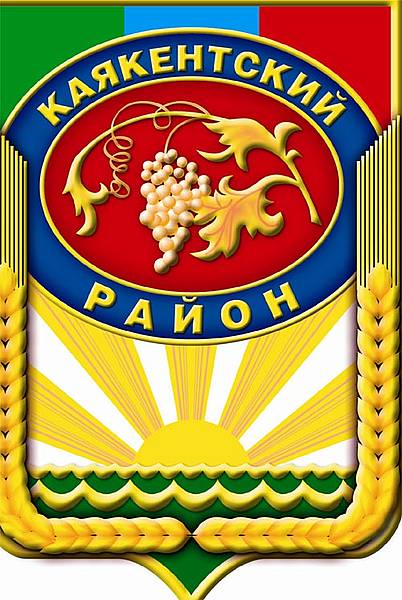 ГЕНЕРАЛЬНЫЙ ПЛАН МУНИЦИПАЛЬНОГО ОБРАЗОВАНИЯ «СЕЛЬСОВЕТ «КАЯКЕНТСКИЙ»КАЯКЕНТСКОГО РАЙОНАРЕСПУБЛИКИ ДАГЕСТАН (муниципальный контракт №20-2014 от 30.12.2014г.)МАТЕРИАЛЫ ПО ОБОСНОВАНИЮ ГЕНЕРАЛЬНОГО ПЛАНАТом 2 г. Курск 2015 гГЕНЕРАЛЬНЫЙ ПЛАН МУНИЦИПАЛЬНОГО ОБРАЗОВАНИЯ «СЕЛЬСОВЕТ «КАЯКЕНТСКИЙ»КАЯКЕНТСКОГО РАЙОНАРЕСПУБЛИКИ ДАГЕСТАН (муниципальный контракт №20-2014 от 30.12.2014г.)МАТЕРИАЛЫ ПО ОБОСНОВАНИЮ ГЕНЕРАЛЬНОГО ПЛАНАТом 2 Директор							        Назин О.С.Главный архитектор проекта			  Сабельников А.Н.Руководитель проекта 					Жмыхова Г.В.г.Курск 2015 г.АВТОРСКИЙ КОЛЛЕКТИВ ООО НВЦ «ИНТЕГРАЦИОННЫЕ ТЕХНОЛОГИИ»Назин О.С.	         — директорСабельников А.Н.	          — главный архитектор проектаЖмыхова Г.В.	          — руководитель проектаДанилова А.А.	          — экономист-географЛихошерстова Н.В. 	          — архитектор проектовТолмачева Н.А.	          — инженер-менеджер ГИСЯрешко С.И.		          — архитекторАшурков В.В.		          — архитекторБурцева Н. А.	           — начальник отдела картографииБартенева Е.В. 	           — инженер-картографПолякова М.А. 	           — инженер-картографТкаченко Н.С.	           — инженер-картографЧекаданова Е.С.	           — инженер-картографЯковенко А.А.                       — инженер-картографКосякова О.И.                      — инженер-картографГальчанский К.Б.		— гео-системный администраторНосова Д.А.		           —главный юрисконсульт СОДЕРЖАНИЕВВЕДЕНИЕ	61.	ОБЩИЕ СВЕДЕНИЯ О МУНИЦИПАЛЬНОМ ОБРАЗОВАНИИ	81.1	Общие сведения о муниципальном образовании	81.2	Административное устройство муниципального образования. Границы муниципального образования	81.3	Природные условия и ресурсы	101.3.1	Климатическая характеристика	101.3.2	Гидрография. Гидрогеология	111.3.3	Рельеф	121.3.4	Геологическая характеристика	121.3.5	Минерально-сырьевые ресурсы	131.3.6	Инженерно-строительная характеристика	132 ОБОСНОВАНИЕ ВЫБРАННОГО ВАРИАНТА РАЗМЕЩЕНИЯ ОБЪЕКТОВ МЕСТНОГО ЗНАЧЕНИЯ НА ОСНОВЕ АНАЛИЗА ИСПОЛЬЗОВАНИЯ ТЕРРИТОРИЙ МУНИЦИПАЛЬНОГО ОБРАЗОВАНИЯ	152.1	Сведения о программах комплексного социально-экономического развития муниципального образования, для реализации которых осуществляется создание объектов местного значения	162.2	Территориально-планировочная организация муниципального образования. Баланс земель территории муниципального образования	172.3	Экономическая база муниципального образования	192.4	Население	212.5	Жилищный фонд	232.6	Система культурно-бытового обслуживания	272.7	Транспортная инфраструктура муниципального образования	372.7.1	Внешний транспорт	372.7.2	Улично-дорожная сеть	382.8	Инженерное оборудование территории	432.8.1	Водоснабжение	432.8.2	Водоотведение	452.8.3	Теплоснабжение	462.8.4	Газоснабжение	472.8.5	Электроснабжение	472.8.6	Связь, радиовещание, телевидение	492.9	Инженерная подготовка территории	502.10	Зеленый фонд муниципального образования	502.11	Санитарная очистка территории. Размещение кладбищ	512.12	Санитарно-экологическое состояние окружающей среды	542.13	Зоны с особыми условиями использования территорий	562.13.1	Зоны особо охраняемых природных территорий	562.13.2	Зоны охраны объектов культурного наследия	562.13.3	Водоохранные зоны и прибрежные защитные полосы	572.13.4	Зоны санитарной охраны источников питьевого водоснабжения	592.13.5	Санитарно-защитные зоны	643.	ОЦЕНКА ВОЗМОЖНОГО ВЛИЯНИЯ ПЛАНИРУЕМЫХ ДЛЯ РАЗМЕЩЕНИЯ ОБЪЕКТОВ МЕСТНОГО ЗНАЧЕНИЯ НА КОМПЛЕКСНОЕ РАЗВИТИЕ	684.	МЕРОПРИЯТИЯ, УТВЕРЖДЕННЫЕ ДОКУМЕНТАМИ ТЕРРИТОРИАЛЬНОГО ПЛАНИРОВАНИЯ РЕСПУБЛИКИ ДАГЕСТАН И КАЯКЕНТСКОГО РАЙОНА	745.	ПРЕДЛОЖЕНИЯ ПО ИЗМЕНЕНИЮ ГРАНИЦ МУНИЦИПАЛЬНОГО ОБРАЗОВАНИЯ И БАЛАНСА ЗЕМЕЛЬ  В ПРЕДЕЛАХ ПЕРСПЕКТИВНОЙ ГРАНИЦЫ МУНИЦИПАЛЬНОГО ОБРАЗОВАНИЯ	756	Основные технико-экономические показатели генерального плана муниципального образования	100СПИСОК ЛИТЕРАТУРЫ	103ВВЕДЕНИЕРазработка  Генерального плана муниципального образования «сельсовет «Каякентский»  Каякентского района  Республики Дагестан (далее Генеральный план) осуществлена ООО НВЦ «ИНТЕГРАЦИОННЫЕ ТЕХНОЛОГИИ» в соответствии с муниципальным контрактом №20-2014 от 30.12.2014г., заключенным с  Заказчиком, которым выступает Администрация Каякентского района Республики Дагестан. Генеральный план разрабатывается в соответствии с Градостроительным кодексом Российской Федерации, Методическими рекомендациями по разработке генеральных планов поселений и городских округов, СП 42.13330.2011, Республиканскими нормативами градостроительного проектирования Республики Дагестан, Уставом МО «сельсовет «Каякентский», Техническим заданием муниципального контракта, а также в соответствии с целями и задачами развития Республики Дагестан, сформулированными в документах территориального планирования, социально-экономического развития Республики Дагестан.Графическая часть генерального плана разработана на материалах с использованием следующих интернет порталов общего доступа: http://maps.rosreestr.ru - «Публичная кадастровая карта», http://sasgis.ru – космоснимки, http://www.to05.rosreestr.ru/ - данные кадастрового деления - Кадастровый план территории  (КПД) по Республики Дагестан.  При разработке Генерального плана муниципального образования «сельсовет» Каякентский» использованы следующие периоды:исходный год – 2012 год;I очередь –2017 года;расчетный срок –2032 года.Состав проектных материаловСодержание генерального планаТом 1 «Положения о территориальном планировании»:цели и задачи территориального планирования;перечень мероприятий по территориальному планированию и указание на последовательность их выполнения.Альбом 1 «Генеральный план муниципального образования « село Усемикент»  Каякентского района  Республики Дагестан (графические материалы)»:карта планируемого размещения объектов местного значения М 1:25 000 (фрагмент населенных пунктов М 1:5000);карта границ муниципального образования (М 1:25 000);карта функциональных зон М 1:25 000 (фрагмент населенных пунктов М 1:5000). Содержание прилагаемых к генеральному плану материалов:Том 2 «Материалы по обоснованию генерального плана»:сведения о программах комплексного социально-экономического развития муниципального образования;обоснование выбранного варианта размещения объектов местного значения муниципального образования на основе анализа использования территорий муниципального образования, возможных направлений развития этих территорий и прогнозируемых ограничений их использования;оценка возможного влияния планируемых для размещения объектов местного значения на комплексное развитие территорий;мероприятия, утвержденные документом территориального планирования Республики Дагестан;мероприятия, утвержденные документом территориального планирования Каякентского района;перечень земельных участков, которые включаются в границы муниципального образования, или исключаются из их границ, с указанием категорий земель, к которым планируется отнести эти земельные участки, и целей их планируемого использования.Том 3 «Материалы по обоснованию генерального плана»:перечень основных факторов риска возникновения чрезвычайных ситуаций природного и техногенного характера.Альбом 2 «Графические материалы обоснования генерального плана муниципального образования «село «Усемикент»  Каякентского района Республики Дагестан:карта современного использования территории М 1:25 000 (фрагмент населенных пунктов М 1:5000); карта анализа комплексного развития территории и размещения объектов местного значения с учетом ограничений использования территории М 1:25 000 (фрагмент населенных пунктов М 1:5000); карта транспортной инфраструктуры М 1:25 000 (фрагмент населенных пунктов М 1:5000);карта инженерной инфраструктуры и инженерного благоустройства территории муниципального образования М 1:25 000 (фрагмент населенных пунктов М 1:5000); карта границ территорий, подверженных риску возникновения чрезвычайных ситуаций природного и техногенного характера М 1:25 000 (фрагмент населенных пунктов М 1:5000).ОБЩИЕ СВЕДЕНИЯ О МУНИЦИПАЛЬНОМ ОБРАЗОВАНИИОбщие сведения о муниципальном образованииКаякентский сельсовет расположен в центральной части Каякентского  района. Площадь сельсовета  составляет 7 720,2 га. Численность населения сельсовета на 01.01.2012 г. составила 11 782 человека.В состав Каякентского сельсовета входят 2 населенных пункта: село Каякент и село Кумкам Административным центром муниципального образования является с.Каякент с численностью населения 11 514 человек. Село расположено на берегах реки Гамри-озень, в 11 км от побережья Каспийского моря, в 80 км к югу от Махачкалы.Таблица 1-Население по национальностям в селе КаякентТаблица 2 - Сведения о муниципальном образовании (по населенным пунктам)В западной части муниципального образования  проходит автомобильная дорога федерального значения Р217 «Кавказ» (М29).  Ее протяженность по территории сельсовета составляет 2,3 км. Ближайшая железнодорожная станция расположена в с.Новокаякент. Административное устройство муниципального образования. Границы муниципального образованияМуниципальное образование «сельсовет «Каякентский» – административно-территориальная единица (сельсовет) и муниципальное образование (сельское поселение) в составе Республики Дагестан. Структуру органов местного самоуправления муниципального образования составляют:представительный орган муниципального образования – Собрание депутатов;Глава администрации муниципального образования;администрация (исполнительно-распорядительный орган) муниципального образования;контрольный орган муниципального образования - ревизионная комиссия сельсовета.Муниципальное образование «сельсовет»Каякентский» Республики Дагестан образовано в соответствии с Законом Республики Дагестан от 13.01.2005 г.№6 «О статусе и границах муниципальных образований Республики Дагестан» и имеет статус сельского поселения. Границы территории сельского поселения установлены Законом Республики Дагестан от 13.01.2005 г.№6 «О статусе и границах муниципальных образований Республики Дагестан» и отражены в уставе муниципального образования «сельсовет «Каякентский». Описание границ муниципального образованияРисунок 1- Схема границ муниципального образования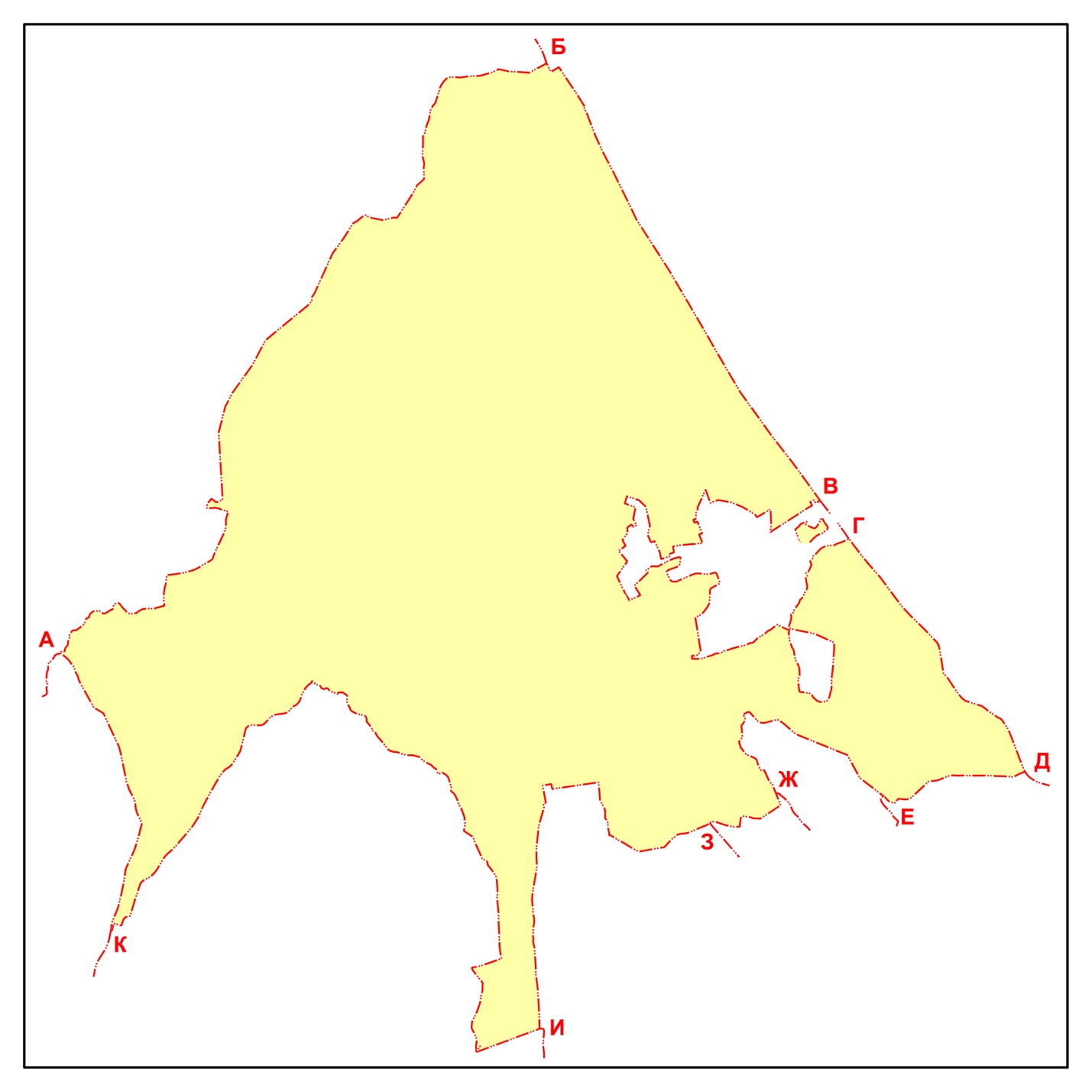 От литеры А до литеры Б муниципальное образование «сельсовет» Каякентский» граничит с МО «село Усемикент» Каякентского района. От литеры Б до литеры В муниципальное образование  граничит с Прибрежной территорией. От литеры В до литеры Г Каякенский сельсовет  граничит с муниципальным образованием «сельсовет» Новокаякентский». От литеры Г до литеры Д граница сельсовета идет вдоль прибрежной полосы. От литеры Д до литера Е муниципальное образование граничит с Агульским районом Республики Дагестан. От литеры Е до литеры Ж Каякентский сельсовет граничит с Новокаякентским сельсоветом. От литеры Ж до литеры З- с Агульским районом РД. От литеры З до литеры И муниципального образования «сельсовет «Каякентский» граничит с МО «село Герга». От литеры И до литеры К сельсовет граничит с территорией отгонного животноводства Дахадаевского района Республики Дагестан. От литеры К до литеры А граница муниципального образования идет вдоль земель лесного фонда Каякентского района Республики Дагестан. Природные условия и ресурсыКлиматическая характеристикаНа климат сельского поселения значительное влияние оказывает Каспийское море. Летом в прибрежной полосе прохладный морской воздух понижает температуру и повышает влажность воздуха. Зимой море защищает территорию сельсовета от непосредственного воздействия холодных воздушных масс, проникающих с востока и северо-востока.Климат характеризуется относительно теплой, короткой и малоснежной зимой, ранним наступлением теплого периода, умеренно жарким летом и продолжительной осенью.Таблица 3 - Средняя месячная температура воздуха (средняя за многолетний период)Среднегодовая температура воздуха составляет +11,90, абсолютный максимум +360 (в июле), абсолютный минимум минус 230 (в январе), среднегодовое количество осадков 244 мм. Таблица 4 -  Средняя месячная и годовая сумма осадков (мм)Наибольшее количество осадков (32 мм) выпадает в ноябре, наименьшее (15мм) в марте-апреле. Относительная влажность воздуха - 79%. Число дней в году с относительной влажностью воздуха в дневные часы 80% и более – 102, с влажностью менее 30% - 5 дней.Осенние заморозки наступают в третьей декаде ноября, а весенние заканчиваются в конце марта. Безморозный период длится 230 дней.Климат муниципального образования отличается незначительной изменчивостью погоды в теплый период и большим числом ясных дней (число дней без солнца летом 1-2 в месяц). Число пасмурных дней в году (на нижней облачности) составляет 79, ясных – 119; число дней с туманами – 28, туманы в основном отмечаются в холодный период (20 дней). Метели – редкое явление (1 раз в год), количество дней в году с грозами достигает 14 дней.В целом территория поселения является благоприятной для выращивания теплолюбивых сельскохозяйственных культур, специализируется на выращивание винограда. ЗимаНизкие температуры наблюдаются в январе-феврале. Средние температуры зимой  от - 3 до -9 градусов. В последние годы в связи с глобальными изменениями климата зимой наблюдаются аномально низкие температуры воздуха до – 25 градусов. Снежный покров неустойчив. Снег лежит в общей сложности 13-15 дней. Средняя из наибольших высот снежного покрова составляет 9 см, максимальная 20 см, минимальная 1 см. Средняя дата появления снежного 18/ XII, схода 8/ III. Весь зимний период сопровождается повышенной влажностью воздуха, присутствует большое количество пасмурных с низкой облачностью дней. Наибольшее количество дней с гололедом наблюдается в январе. Таблица 5-Число дней с гололедомВеснаВесна на территории поселения короткая и сравнительно теплая. Начинается в первых числах марта и на первоначальном этапе сопровождается обильными дождями. С середины апреля количество ясных и солнечных дней увеличивается. ЛетоЛето продолжительное, теплое, в большей части жаркое. Средняя температура в июле-августе в среднем составляют +24…+25 градусов, в отдельные дни воздух способен прогреваться до +33…+35.ОсеньОсенний период, так же как и летний, довольно продолжительный и теплый, только в конце октября количество пасмурных дней увеличивается, и погода принимает более неустойчивый характер.Ветровой режимГоры и море оказывает большое влияние на ветровой режим муниципального образования. Преобладающими ветрами являются ветра северного,  северо-западного и юго-восточного направлений.Зимой господствуют ветры, дующие с суши на море, а летом – с моря на сушу.Таблица 6 – Повторяемость направлений ветра и штилей(%)Согласно СНиП 23-01-99* «Строительная климатология» территория муниципального образования отнесена к климатическому району III Б.Гидрография. ГидрогеологияГидрографическая сеть Каякентского сельсовета представлена рекой Гамри-озень, водоканалом Плита-озень и водоемом Айлямала. Также на территории есть болота и водоканалы. Река Гамри-озень берет свое начало из родников, выклинивающихся на северных склонах хребта Лес.В питании реки принимают участие дождевые, талые и подземные воды. Река характеризуется паводочным режимом в теплую часть года и устойчивой зимней меженью. Паводочный период обычно начинается в марте. Наивысшие уровни наблюдаются в основном весной или летом. Зимняя межень иногда нарушается заторными подъемами уровня высотой 20-40 см.Амплитуда колебаний уровня в верховьях реки и в местах расширения долины 2-2,2 м, в каньоне и ущелье увеличивается до 5 м, в низовьях уменьшается до 1-0,5 м. Максимальные расходы формируется за счет дождей. Минимальные расходы воды наблюдаются в летние межпаводочные  периоды и зимой. Ниже с. Каякент в летний период сток реки ежегодно прекращается на 1-3 месяца из-за разбора воды на орошение и водоснабжение. В верхнем течение с ноября по март наблюдается ледостав, ниже до устья – кратковременные забереги и шуга. Вода реки относится к гидрокарбонатному классу с повышенным содержанием гидрокарбоната и значительной степенью минерализации (400-600 мг/л). Близ населенных пунктов вода загрязнена сбросными оросительными водами и мало пригодна для питья.Затопление и наводнения. Реки Дагестана в период паводков и половодья представляют потенциальную опасность населённым пунктам и объектам экономики. Паводки могут превышать средний годовой расход от 20 до 100 раз. Летняя межень искажается из-за разбора воды на орошение. Зимняя межень приходится на январь, февраль и может составлять только 10-20% от годового расхода.Подъём уровня воды в реках во время паводков может превышать 5-6 м и иметь достаточно большую площадь разлива.Затопления и наводнения могут быть связаны и с трансгрессией Каспийского моря, что должно учитываться при территориальном планировании территории.Следует заметить, что значительная часть рассматриваемой территории (до 50 %) в значительной степени подвержена опасным природным процессам.  РельефТерритория Каякентского сельсовета расположена на Прикаспийской (Приморской) низменности Приморско-Дагестанской провинции, представляющей собой плоскую прибрежную полосу, вытянутую вдоль Каспийского моря и ограниченную с запада предгорьями Внешнегорного (Предгорного) Дагестана.Поверхность низменности характеризуется  равнинным, почти плоским  рельефом  с  редкими незначительными повышениями и представляет собой абразионно-аккумулятивную хазарско-хвалынскую террасированную поверхность. Абсолютные отметки территории изменяются от - 11 до 168 м.Согласно физико-географическому районированию территория села приурочена к Горно-Дагестанской области.Геологическая характеристикаВ геологическом строении территория сельсовета  принимают участие отложения третичного и четвертичного возраста. Наиболее древними отложениями являются осадки акчагыльского яруса, представленные морскими глинами, песками, песчаниками и ракушечником, мощностью до 40 м. Выше залегают отложения апшеронского яруса, представленные чередованием глин, песком и галечников. Мощность апшеронских осадконакоплений составляет 870-900 м. Четвертичные отложения представлены древне-каспийскими осадками бакинского, Хазарского и Хвалынского ярусов. Сложены они глинами с прослоями водоносных песков и песками. Общая мощность древнекаспийских отложений около 240 м. Современные отложения выражены эоловыми, морскими, озернодиманными и делювиально-аллювиальными осадками. Эоловые пески имеют ограниченное распространение, встречаясь лишь в полосе, непосредственно примыкающей к берегу моря, где образуют прибрежные песчаные гряды. Мощность эоловых песков 1-3 м. 	Минерально-сырьевые ресурсыСогласно картографическим материалам схемы территориального планирования Каякентского района,  территория муниципального образования «сельсовет «Каякентский» отнесена к  территориям нефтегазовых месторождений Каякентского района.На территории района имеются разведанные и законсервированные скважины старого фонда,  пробуренные на нефть. На некоторых участках нефть разливается вокруг ликвидированных скважин. В настоящее время на отдельных участках месторождения «Гаша» идет расконсервация скважин старого фонда и добыча нефти. Значительная доля потенциальных ресурсов Каякентского района относится к прилегающей акватории Каспийского моря, где уже известны промышленные скопления нефти  Инчхе - море, однако характеризуются они весьма слабой геолого-геофизической изученностью.Инженерно-строительная характеристикаНа основании анализа инженерно-геологических условий (рельеф и геоморфология, геологическое строение, гидрогеологические условия, опасные природные процессы) на территории Каякентского сельсовета  выполнено инженерно-строительное районирование.По условиям строительства выделены территории с особо сложными условиями и территории, исключаемые из масштабного градостроительного освоения.Территории с особо сложными условиями для строительства занимают наибольшую площадь в рассматриваемом сельском поселении. Здесь широко развита эрозия. Рельеф сильно расчленённый. Сейсмичность -9 баллов.Территории, исключаемые из масштабного градостроительного освоения, приурочены к площадям, затапливаемым паводками, подверженных трансгрессии моря. Здесь широко развиты эрозия, подтопление и затопление.***Опасным природным (геологическим и гидрометеорологическим) процессам подвержено около 50 % территории муниципального образования.  К опасным природным процессам могут быть отнесены:Опасные геологические процессыИз опасных геологических процессов широко развиты как эндогенные, так и экзогенные геологические процессы. Эндогенные процессы Эндогенными, т.е. внутренними геологическими процессами, определяется высокая сейсмичность сельского поселения (и всего Каякенсткого района). Сейсмичность – это наиболее опасное  природное геологическое явление, с которым могут быть связаны разрушительные землетрясения. Фоновая сейсмичность на рассматриваемой территории составляет 9 баллов.Высокая сейсмичность района обусловлена современными тектоническими движениями, т.е. движениями земной коры, происходящими в настоящее время или происходившими несколько сотен лет назад, выражающимися в поднятиях, опусканиях и сдвигах земной коры. Сейсмическая интенсивность на выбранной под строительство площадке может отличаться от фоновой, как в большую, так и в меньшую сторону, в зависимости от грунтовых условий. Даже довольно слабые землетрясения могут быть причиной активизации и проявления многих экзогенных процессов.Экзогенные процессы. В рассматриваемом поселении наиболее развиты эрозионные, абразионно-аккумулятивные процессы.Высокая сейсмичность территории, расчленённость рельефа, развитие мощной толщи осадочных пород, подверженных физическому и химическому выветриванию, способствуют интенсивному проявлению этих процессов.Абразионно-аккумулятивные процессы. Новейшая трансгрессия Каспийского моря, проявление которой связано с 70-ми годами прошлого столетия, внесла весьма существенные коррективы в очертания акватории моря в наши дни. В границах Дагестана находится 530 км берегов Каспия или около 8.5% общей их протяжённости. Вся восточная часть Каякентского района омывается Каспийским морем.Колебания уровня Каспия создают картину не только изменения протяжённости и конфигурации берегов, но и меняют их природу, морфологию и динамические процессы. Здесь развиты как аккумулятивные так и абразионные процессы. В настоящее время преобладают аккумулятивные процессы.Эрозионным процессам подвержена большая часть территории униципального образования. Эрозионные процессы наблюдаются повсеместно. Наиболее развита речная и водная эрозия.Опасные гидрометеорологические явленияЗатопление и наводнения. Реки Дагестана в период паводков и половодья представляют потенциальную опасность населённым пунктам и объектам экономики. Паводки могут превышать средний годовой расход от 20 до 100 раз. Летняя межень искажается из-за разбора воды на орошение. Зимняя межень приходится на январь, февраль и может составлять только 10-20% от годового расхода.Подъём уровня воды в реках во время паводков может превышать 5-6 м и иметь достаточно большую площадь разлива.Затопления и наводнения могут быть связаны и с трансгрессией Каспийского моря, что должно учитываться при территориальном планировании территории.2 ОБОСНОВАНИЕ ВЫБРАННОГО ВАРИАНТА РАЗМЕЩЕНИЯ ОБЪЕКТОВ МЕСТНОГО ЗНАЧЕНИЯ НА ОСНОВЕ АНАЛИЗА ИСПОЛЬЗОВАНИЯ ТЕРРИТОРИЙ МУНИЦИПАЛЬНОГО ОБРАЗОВАНИЯПри разработке Генерального плана рассматривались 2 варианта развития муниципального образования: инерционный и инновационный.Инерционный (сдержанный) сценарий подразумевает развитие муниципального образования по достигнутому уровню производственной базы, использованию ресурсного потенциала, в соответствии со сложившимися социальными условиями и динамикой численности населения, численность которого к 2032 году должна будет составить 11 900 человек. В качестве минимальных мероприятий определены ремонт существующих транспортных и инженерных сетей, объектов соцкультбыта (минимальные мероприятия - это те, которые связаны с подержанием достигнутого уровня социально-экономического развития). Инновационный вариант социально-экономического развития – это принятие в качестве перспективного сценария положительной (по сравнению с инерционным сценарием) динамики в изменении численности населения сельсовета, численность которого к 2032 году должна будет составлять 13 300 человека. Оптимистичный (инновационный вариант) предусматривает развитие производственной базы, развитие инженерной инфраструктуры, улучшение социальных и культурно-бытовых условий жизни населения. Мероприятия по развитию инфраструктуры и жилищного строительства предложенного в Генеральном плане рассчитывались исходя из инновационного сценария развития поселения.Инновационный вариант развития муниципального образования  разрабатывался на основе следующих нормативных документов:Федерального закона от 06.10.2003г. № 131-ФЗ «Об общих принципах организации местного самоуправления в Российской Федерации»;Закона «Об административно-территориальном устройстве Республики Дагестан»;Постановления Правительства РФ от 20.03.2003г. № 165 «О внесении изменений и дополнений в порядок разработки и реализации федеральных целевых программ и межгосударственных целевых программ, в осуществлении которых участвует Российская Федерация»; Программы социально-экономического развития Республики Дагестан на 2011-2015 годы;Схемы территориального планирования Республики Дагестан.Главным условием реализации инновационного варианта развития является привлечение в экономику, инфраструктуру и социальную сферу сельсовета достаточных финансовых ресурсов. Инновационный сценарий развития предполагает в процессе его реализации осуществлять разработку и принятие программных мероприятий в различных сферах деятельности, в том числе коммерческих инвестиционных проектов. При анализе существующей ситуации были учтены планировочные ограничения, влияющие на территориальное развитие муниципального образования.Необходимо постоянно осуществлять разработку инвестиционных проектов для участия в конкурсных отборах, с целью включения их в Программу экономического и социального развития Республики Дагестан. Сведения о программах комплексного социально-экономического развития муниципального образования, для реализации которых осуществляется создание объектов местного значения Республиканская целевая программа «Стимулирование развития жилищного строительства в Республике Дагестан на 2011-2015 годы».Республиканская адресная программа «Переселение граждан из аварийного жилищного фонда с учетом необходимости развития малоэтажного жилищного строительства в Республике Дагестан в 2013-2015 годах».Республиканская целевая программа «Развитие малого и среднего предпринимательства в Республике Дагестан на 2012-2015 годы».Республиканская целевая программа «Развитие физической культуры и спорта в республике Дагестан на 2011-2015 годы».Республиканская целевая программа «Развитие футбола в Республике Дагестан на 2011-2013 годы».Республиканская целевая программа «Развитие народных художественных промыслов на 2011-2016 годы».Республиканская целевая программа «Развитие национальных отношений в Республике Дагестан на 2011-2015 годы».Республиканская целевая программа «Патриотическое воспитание граждан в Республике Дагестан на 2011-2015 годы».Стратегия и государственная программа Российской Федерации «Развитие Северокавказского федерального округа» на период до 2025 года.Стратегия социально-экономического развития территориальной зоны «Прибрежный Дагестан» до 2025 года.Инвестиционная программа ОАО «МРСК Северного Кавказа» на период 2012-2017гг.Республиканская целевая  программа «Создание благоприятных условий для привлечения инвестиций в экономику Республики Дагестан на 2012-2016 годы».Республиканская целевая  программа «Развитие сети дошкольных образовательных учреждений в Республике Дагестан на 2012-2016 годы».Республиканская целевая программа «Развитие образования в Республике Дагестан на 2011-2015 годы».Республиканская целевая  программа «Пожарная безопасность в Республике Дагестан на период до 2014 года».Республиканская целевая  программа «Мониторинг и охрана окружающей среды в Республике Дагестан на 2013-2018 годы».Республиканская целевая  программа «Развитие туристско-рекреационного комплекса в Республике Дагестан на 2013-2017 годы».Республиканская целевая программа «Развитие территориальных автомобильных дорог общего пользования Республики Дагестан на период 2010-2015 годов и до 2020 года».Республиканская целевая программа «Чистая вода» на 2012-2017 годы.Республиканская целевая программа «Комплексное развитие систем коммунальной инфраструктуры Республики Дагестан на 2012-2020 годы».Программа комплексного развития систем коммунальной инфраструктуры МР «Каякентский район» на 2013-2020  годы.Республиканская целевая программа «Доступная среда» на 2013-2015 годы».Республиканская целевая программа «Развитие здравоохранения Республики Дагестан на 2013-2020 годы».Республиканская целевая программа «Предупреждение и борьба с социально значимыми заболеваниями в Республике Дагестан на 2013-2017 годы».Республиканская целевая программа «Вакцинопрофилактика в Республике Дагестан на 2011-2015 годы» (принят Народным Собранием РД 24.02.2011) (вместе с «Перечнем мероприятий республиканской целевой программы «Вакцинопрофилактика в Республике Дагестан на 2011-2015 годы».Республиканская целевая программа  «Проведение в Республике Дагестан пропаганды здорового образа жизни на 2011-2015 годы» Республиканская целевая программа  «Здоровье пожилых людей в Республике Дагестан на 2011-2015 годы».Республиканская целевая программа «Развитие культуры в Республике Дагестан на 2013-2017 годы».Республиканская целевая программа «Развитие сельского хозяйства и регулирование рынков сельскохозяйственной продукции, сырья и продовольствия на 2013-2020 годы».Республиканская целевая программа «Повышение технической оснащенности сельскохозяйственного производства в Республике Дагестан на 2012-2020 годы».Ведомственная целевая программа"Развитие мелиоративных систем общего и индивидуального пользования в Республике Дагестан на 2012-2014 годы"Республиканскя целевая программа «Развитие мелиорации сельскохозяйственных земель в Республике Дагестан на период до 2020 года».Государственная программа Республики Дагестан «Развитие виноградарства и виноделия в Республике Дагестан на 2013-2019 годы».Территориально-планировочная организация муниципального образования. Баланс земель территории муниципального образованияПланировочная структураСистема расселения Каякентского района является частью региональной системы расселения Республики Дагестан с региональным центром г.Махачкала. В свою очередь Каякентская районная система расселения включает в себя локальные системы расселения.Спецификой Каякентской  системы расселения является ее сельская форма. Более половины сельских населенных пунктов являются большими и крупными. Таким образом, поселенческая сеть не является мелкоселенной.  Планировочный центр района расположен  в с. Новокаякент. На его территории находятся объекты здравоохранения, образования, культуры, физкультуры и спорта.Основные характеристики сельской поселенческой сети Каякентского района на сегодня следующие: средняя людность одного сельского поселения по району составляет 2888 чел. (в целом по РД 928 человек);средняя плотность населения составляет 135,1 чел./кв.км (в целом по РД 52,9 чел./кв.км). ***Современная планировочная структура муниципального образования «сельсовет» Каяентский» определена системой населенных пунктов и связывающими их коммуникациями.Территория сельсовета по планировочным характеристикам находится в достаточно благоприятных условиях. Это объясняется развитостью транспортной сети и отсутствием жестких планировочных ограничений и по рельефу местности.В состав Каякентского сельсовета  входят два населенных пункта – село Каякент и село Кулкам. Село Каякент является одним из подцентров (наряду с  с. Балышкент и с.Первомайское) системы расселения Каякентского района. Село Каякент вытянуто с севера на юг. Застройка сформирована на пересечении главной улицы (Шихсаидова), расположенной меридионально, с другими улицами села.   Юго-западная часть населенного пункта, а также северная и восточная окраины не имеют регулярной планировки кварталов. В застройке преобладают одноэтажные здания.Общественный центр с. Каякент  расположен вдоль улицы Шихсаидова. Здесь находится основная часть учреждений общественно-делового, торгового, социального и культурно-бытового назначения, а именно 3 школы, детский сад, спортивная школа, ЦРБ, ГУП «Каякентский», администрация Каякентского сельсовет и другие. Население с. Каякент на 01.01.2013 г. составило11 157 человек.  В состав локальной системы расселения с центром в селе Каякент входят (помимо самого Каякентского сельсовета) другие территориально приближенные поселения - сельсовет «Алхаджакентский», село Усемикент.Административные центры этих поселений, объединенные селом Каякент, являются  третьим звеном в планировочной структуре Каякентского района – местными (локальными) центрами. Главной планировочной осью Каякентского сельсовета  и всего района в настоящее время является участок транспортного коридора, включающий автомобильную дорогу федерального значения «Кавказ» и железнодорожную магистраль «Ростов-Махачкала-Баку». Транспортная ось дополнена рекой Гамри-озень   - исторической планировочной осью для населенных пунктов сельсовета.Второстепенной планировочной осью Каякентского сельсовета являются местные автодороги, обеспечивающие, главным образом, связь с. Каякент с населенными пунктами, производственными центрами и местами массового отдыха  населения.***Таким образом, Каякентский сельсовет представляет собой интенсивно развивающееся поселение, которому отводится роль подцентра районной системы расселения. Сельсовет является самым крупным по числу жителей в Каякентскоом районе. Территория муниципального образования расположена в центральной части района. Численность населения Каякентского сельсовета на 01.01.2013 составила 11 782 человека, что составляет 21,8% численности населения Каякентсого района и 0,4% населения Республики Дагестан. Площадь муниципального образования равна 7720,1 га (14,7% площади Каякентского района), плотность населения – 152,5 чел/км2 (средняя плотность населения Каякентского района составляет 135,1 чел/км2 в целом по РД – 52,9 чел/км2).Наряду с густонаселенностью можно выделить следующие предпосылки развития Каякентского сельсовета:расположение муниципального образования у автодороги федерального значения Р217 «Кавказ» (М29);близость к Каспийскому морю;близость к районному центру (с.Новокаякент) – 7 км;близость относительно развитых городов Республики -  расстояние до г.Избербаш составляет 28 км;лучшая обеспеченность учреждениями социального и культурно-бытового обслуживания в сравнении с другими муниципальными образованиями Каякентского района;наличие крупного предприятия – ГУП «Каякентский»;благоприятные климатические условия.Баланс земельДанные о распределении территории сельсовета по категориям использования земель на 01.01.2013 г. (согласно информации, полученной от администрации муниципального образования) представлены следующей в таблице.	Таблица 7  -Баланс земель на 01.01.2013 г.Общая площадь земель в границах муниципального образования составляет 7720,2 га. Наибольший удельный вес в структуре земельного фонда занимают земли сельскохозяйственного назначения (59,2%) и земли населенных пунктов (23%).Экономическая база муниципального образованияОснову экономики Каякентского сельсовета  в настоящее время составляет сельское хозяйство. На территории муниципального образования расположено одно крупное предприятие – ГУП «Каякентский» и несколько мелких частных предприятий и фермерских хозяйств. ГУП «Каякентский»   является крупнейшим предприятием района по производству винограда (юридический адрес  - с. Каякент, ул. Гасаналиева).Таблица 8- Производство основных видов промышленной продукции в натуральном выражении ГУП "Каякентский"ГУП «Каякентский» - одна из восьми дочерних компаний государственного унитарного предприятия  «ДАГВИНО»  на территории Каякентского района (остальные семь  расположены в селах Первомайское, Утамыш, Усемикент, Каранайаул, Герга, Викри, Башлыкент).Земельные угодья  ГУП «Каякентский»  занимают территорию от побережья Каспия до предгорных склонов. Площадь виноградников в хозяйстве составляет 800 гектаров, в т.ч. 300 га – молодые насаждения. Капельное орошение способно поднять урожайность  винограда до 100 центнеров с 1 гектара, но фактически  применяется только на небольшой площади виноградников, т.к. требует значительных капитальных вложений.Первичная переработка винограда на своем винзаводе ГУП «Каякентский» практически не ведется. Собранный виноград сдается на дербентские заводы игристых вин и конъяков, либо реализуется в свежем виде населению на рынках Республики.Проектные предложенияОпределяющими направлениями экономики муниципального образования «сельсовет «Каякентский» на период планирования (до 2033 г.) являются:сельскохозяйственное производство, в том числе переработка сельскохозяйственной  продукции;оказание услуг по санаторно-курортному лечению;оказание туристических услуг;торговля.Перспективное экономическое развитие будет осуществляться на базе существующих мощностей  ГУП «Каякентский» и новых  производств и предприятий.На I очередь (до 2017 г.) генеральным планом Каякентского сельсовета в качестве мероприятий предусмотрено:Строительство завода по производству детского питания и фруктово-ягодных соков (на базе винзавода  ГУП «Каякентский»); Строительство транспортно-логистического центра (с. Каякент); Организация производства и розлива коньяка  ГУП «Каякентский» с. Каякент (6,4 га);Выращивание форели на  садковых линиях в водохранилище  на р. Гамриозень в с.Каякент  - КФХ «Дагагросервис-2005»;Строительство цеха по розливу минеральной воды с.Каякент  (месторождение мин.воды на участке » Карбилар»);Строительство сети овоще-, фруктохранилищ в с.Каякент;Выращивание винограда с применением системы капельного орошения и его дальнейшая переработка(с. Каякент) ;Проект предполагает возделывание винограда на территории площадью 163 га с использованием системы капельного орошения. Хранение винограда будет осуществляться в свежем виде в 20-ти холодильных камерах в регулируемой газовой среде. Вместимость одной камеры составит 75 тонн. Имеется участок площадью 100 га с виноградниками и участок площадью 63 га под посадку молодого виноградника;Инициатор инвестиционного проекта: ООО «Крестьянско-фермерское хозяйство «ИСТОК»;развитие виноградарства и виноделия; строительство тепличных комплексов (овощеводство);развитие первичной переработки винограда в виноматериал; расширение площадей виноградников, интенсификация выращивания винограда; формирование логистической системы хранения (плодохранилища) и транспортировки винограда и винодельческой продукции); выделение территории под разработку песчаного карьера (площадь 210 га). В соответствии со стратегией социально-экономического развития территориальной зоны «Прибрежный Дагестан» до 2025 года предусматриваются следующие мероприятия: Строительство завода по производству детского питания и фруктово-ягодных соков (на базе винзавода  ГУП «Каякентский»). Строительство транспортно-логистического центра (с. Каякент). Организация производства и розлива коньяка  ГУП «Каякентский» с. Каякент (6,4 га);Выращивание форели на  садковых линиях в водохранилище  на р. Гамриозень в с.Каякент  - КФХ «Дагагросервис-2005»;Строительство цеха по розливу минеральной воды с.Каякент  (месторождение мин.воды на участке «Карбилар»);Строительство сети овоще-, фруктохранилищ в с.Каякент;Выращивание винограда с применением системы капельного орошения и его дальнейшая переработка(с. Каякент) .Проект предполагает возделывание винограда на территории площадью 163 га с использованием системы капельного орошения. Хранение винограда будет осуществляться в свежем виде в 20-ти холодильных камерах в регулируемой газовой среде. Вместимость одной камеры составит 75 тонн. Имеется участок площадью 100 га с виноградниками и участок площадью 63 га под посадку молодого виноградника.Инициатор инвестиционного проекта: ООО «Крестьянско-фермерское хозяйство «ИСТОК»НаселениеАнализ численности населения выполнен по материалам статистической отчетности, предоставленным заказчиком и территориальным органом федеральной службы государственной статистики по Республике Дагестан.Общая численность населения, проживающего на сегодняшний день в Каякентском сельсовете, составляет 11 782 человек или 21,8 % жителей Каякентского района. Средний состав семьи равен 3 человека. Динамика численности населения за 2006- 2012 годы приведена ниже в таблице.Таблица 9- Динамика численности населения муниципального образования за 2006-2012 г.С 2006 по 2012 год наблюдалось то увеличение, то снижение численности населения сельсовета. Максимальная численность населения была в 2007 году- 11 982 человека, минимальная в 2009 году- 10 208 человек. Общая убыль населения  за 2006 - 2012 гг.  равна 44 человекам. Таблица 10- Возрастной состав населения на 01.01.2011г.Численность населения сельсовета в возрасте моложе трудоспособного составляет 38,2% от общего числа жителей; в трудоспособном возрасте-57,4%; старше трудоспособного- 4,4%. Таблица 11- Динамика демографических показателей за 2011-2012гг.Показатели половой структуры населения  в Каякентском сельсовете на 01.01.2012 г. таковы:женщин 6 162 человека, что составляет 52,3% от общей численности населения;мужчин 5 620 человек или 47,7%. Средняя продолжительность жизни в муниципальном образовании на начало 2012 года равна 68 годам. Общий прирост населения в 2012 году составил 357 человек. Прогноз численности населенияАнализ современной ситуации выявил основные направления демографических процессов в Каякентском сельсовете: прирост численности населения за счет положительного сальдо естественного движения и миграционного притока. Современные демографические характеристики позволяют сделать прогноз изменения численности на перспективу.Расчет перспективной численности населения обусловлен тремя основными параметрами (рождаемость, смертность и механический приток), которые в формировании численности и возрастной структуры населения участвуют как единое целое; для данного прогноза были использованы следующие показатели:общие коэффициенты рождаемости, смертности и миграции населения за последние годы;данные о динамике численности населения.Численность населения рассчитывается с учетом среднегодового общего прироста, сложившегося за последние годы в сельсовете, согласно существующей методике по формуле:Но = Нс (1 + О/100)Т,где:Но – ожидаемая численность населения на расчетный год;Нс – существующая численность населения;О – среднегодовой общий прирост;Т – число лет расчетного срока.Оценка перспективного изменения численности населения в достаточно широком временном диапазоне (до 2033 г.) требует построения двух вариантов прогноза (условно «инерционный» и «инновационный»). Они необходимы в условиях поливариантности дальнейшего социально-экономического развития территории. Расчетная численность населения и половозрастной состав населения были определены на две даты: 2017 год (первая очередь генерального плана) и 2032 год (расчетный срок).«Инерционный» сценарий прогноза предполагает сохранение сложившихся условий смертности, рождаемости и миграции. «Инновационный» сценарий основан на росте числа жителей муниципального образования за счёт повышения уровня рождаемости, снижения смертности, миграционного притока населения.Данные для расчета ожидаемой численности населения и результаты этого расчета представлены в таблице.Таблица 12– Расчет прогнозной численности населения Каякентского сельсоветаИнерционный сценарий прогноза показывает, что в соответствии с современными тенденциями численность населения начнет увеличиваться. За следующие 5 лет увеличение численности составит 0,3%. В 2032 году число жителей сельсовета  достигнет 11 900  человек (101% к уровню 2013 года).При инновационном сценарии число жителей сельсовета также будет возрастать. На 01.01.2032 г. рост численности населения к уровню 2013 г. составит 112,9 %. Для дальнейших расчетов в генеральном плане численность населения принимается по инновационному сценарию, согласно которому число жителей  муниципального образования к 2032 году составит 13 300 человек, на 1 очередь (01.01.2018 г.) – 12 150 человек. Перспективы демографического развития будут определяться:улучшением жилищных условий;обеспечения занятости населения;улучшением инженерно-транспортной инфраструктуры;совершенствованием социальной и культурно-бытовой инфраструктуры;созданием более комфортной и экологически чистой среды;созданием механизма социальной защищённости населения и поддержки молодых семей, стимулированием рождаемости и снижением уровня смертности населения, особенно детской и лиц в трудоспособном возрасте.Жилищный фондОбщая площадь жилых помещений в Каякентском сельсовете на  01.01.2013 г. составляла 447,4 тыс.м2. Средняя обеспеченность жилищным фондом на одного жителя равна 38,0 м2/чел.В жилой застройке населенных пунктов преобладают одноэтажные здания, материал построек в основном кирпич и пиломатериалы. Дома распределены по обе стороны улиц. Всего на территории сельсовета находится 4008 индивидуальных домовладений и 1 многоквартирный дом (аварийный). Таблица 13 – Общая характеристика жилищного фонда на 01.01.2013 г.Большинство жилых помещений в муниципальном образовании «Каякентский сельсовет» имеют износ от 30 до 60%. Уровень благоустройства жилищного фонда составляет:  по водопроводу — 60%; канализации — 0%; центральному отоплению - 0%; сетевому газу — 55%.Действующие нормативы потребления населением предоставляемых коммунальных услуг (холодное водоснабжение и водоотведение) утверждены Приказом Минстроя РД от 05.09.2011 № 106 (ред. От 26.12.2011 г.) «Об утверждении нормативов потребления коммунальных услуг на территории муниципального района «Каякентский район» в следующих размерах:Таблица 14 – Нормативы потребления коммунальных услуг на территории муниципального района «Каякентский район»На территории Каякентского сельсовета сохранилось еще около 403 м2 аварийного жилья, в котором проживает 14 человек. Таблица 15 – Данные об аварийном жилищном фонде многоквартирных жилых домов по состоянию на 01.01.2013Инженерная обеспеченность жилищного фонда  сельского поселения  является достаточно высокой, поскольку сельсовет имеет развитые системы водоснабжения, газоснабжения и  электроснабжения. Централизованное теплоснабжение и канализация отсутствуют.Проектные предложенияВ целях разработки и реализации мероприятий, направленных на развитие жилищного строительства, обеспечение граждан доступным жильем в рамках реализации приоритетного национального проекта "Доступное и комфортное жилье - гражданам России" в Республике Дагестан подготовлен инвестиционный проект по развитию жилищного строительства в Каякентском сельсовете.Проектная организация жилой зоны основывается на следующих основных задачах:упорядочение существующей планировочной структуры;функциональное зонирование;выбор направления территориального развития.Главной задачей жилищной политики является обеспечение комфортных условий проживания для различных категорий граждан.Для решения этой задачи Генеральным планом к 2033 году предлагается:довести среднюю обеспеченность жилищным фондом до 40,0 м2 общей площади на  человека;снести ветхий и аварийный жилищный фонд;осуществить строительство нового жилья на свободных территориях;расселить население, проживающее в санитарно-защитных зонах;осуществлять строительство технологичного жилья;развивать ипотечное жилищное кредитование;обеспечить жилыми помещениями отдельные категории населения и малоимущих граждан;  Расчет объемов нового строительстваСуществующий жилищный фонд – 447,4  тыс.м2 общей площади.Существующий сохраняемый жилищный фонд: 447 400 – 403 = 446 997 м2 общей площади.Потребность в жилищном фонде на расчетный срок:13 300 х 40 =  532 000 м2 общей площадигде: 13 300 – численность населения на 01.01.2032 г., человек; 40,0 – перспективная обеспеченность населения жилищным фондом в м2/чел.Объем нового жилищного строительства:532 000 – 446 997≈ 85 000 м2 общей площади.Движение жилищного фондаОбеспеченность жилой площадью на одного человека в муниципальном образовании на 01.01.2013 г. составляет 38,0 м2 на человека. Движение жилищного фонда с 01.01.2013 по 31.12.2032 г.  представлено в  таблице ниже.Таблица 16 - Движение жилищного фонда Каякентского сельсоветаТипология нового жилищного строительстваГенеральным планом предлагается малоэтажная индивидуальная застройка жилыми зданиями на 1 семью, этажностью от 1 до 3 этажей.Снос и расселение жилищного фондаЖилищный фонд муниципального образования, подлежащий сносу на 01.01.2013 г., составляет 403 м2 или 0,09% в общем объеме жилья муниципального образования. Генеральным планом предлагается осуществить переселение жителей из ветхих и аварийных домов в новое комфортабельное жильё. В общей сложности объем выбывающего жилищного фонда на расчетный срок составит 403 м2 общей площади.I очередь строительстваВажнейшими задачами реализации I очереди жилищного строительства является определение его объемов до 2018 года (приоритетными являются территории, имеющие проектную документацию или отводы).Объем нового жилищного строительства на конец I очереди составит  26 850 м2, что обеспечит расселение жителей со средней обеспеченностью 39,0 м2/чел.Расчетный срокС 2018 по 2032 г. жилищное строительство будет вестись  в направлении: индивидуальной  жилой застройки. Площадь жилищного фонда к 2032 году составит 532000 м2, обеспеченность жильем – 40,0 м2/чел.Система культурно-бытового обслуживанияСистема социального и культурно-бытового обслуживания Каякентского сельсовета формируется с учетом следующих факторов: сложившихся коммуникационных связей, экономического и социально-культурного потенциала, особенностей системы расселения, уровня развития транспортной сети.Таблица 17 – Перечень объектов социального и культурно-бытового обслуживания Каякентского сельсоветаИсходя из вышеприведенной таблицы можно сделать вывод, что обеспеченность следующими учреждениями социального и культурно-бытового обслуживания муниципального образования не соответствует нормативным требованиям, рекомендуемым Республиканскими нормативами градостроительного проектирования Республики Дагестан: дошкольными образовательными учреждениями -72,3%; амбулаторно-поликлиническими учреждениями-77,4%; плоскостными спортивными сооружениями- 18,9%, спортивными залами- 74,3%; клубами- 18,2%; сельскими массовыми библиотеками- 56,6%;предприятиями торговли-43%;обеспеченность учреждениями и предприятиями бытового и коммунального обслуживания- 64%. Образование и воспитаниеОбразовательная система – совокупность образовательных учреждений, призванных удовлетворить запросы жителей в образовательных услугах и качественном специальном образовании.Структура образовательных учреждений состоит из:дошкольных образовательных учреждений;общеобразовательных школьных учебных заведений;учреждений дополнительного образования. Детские дошкольные учрежденияНа территории Каякентского сельсовета функционируют 1 дошкольное образовательное учреждение, проектной мощностью 571 место, которое посещают  606 детей. Таким образом, общая наполняемость дошкольных учреждений составляет 106%. Обеспеченность населения дошкольными образовательными учреждениями составляет 72,3% от обеспеченности, рекомендуемой Республиканскими нормативами градостроительного проектирования Республики Дагестан. Таблица 18- Перечень дошкольных образовательных учреждений Каякентского сельсоветаОбщеобразовательные школыОбщеобразовательные учебные заведения представлены тремя средними общеобразовательными школами и одной вечерней (сменной) общеобразовательной школой. В Каякентской вечерней (сменной) школе обучается 301 чел. Школы работают в двухсменном режиме.  Таблица 19– Перечень образовательных учебных заведений Каякентского сельсоветаЧисленность обучающихся в общеобразовательных учреждениях составляет 2222 человек. При этом суммарная проектная мощность равна 1816 местам, наполняемость – 122,3%. Обеспеченность населения услугами общеобразовательными школами составляет 94%. Школы №1 и №2 построены в середине прошлого века,  их процент износа оставляет более 50%. Школа №3 построена в 2005 году и имеет процент износа 16%.Учреждения дополнительного образованияПомимо общеобразовательных учебных заведений в сельсовете действуют следующие учреждения дополнительного образования: Муниципальное казенное образовательное учреждение дополнительного образования детей «Каякентская детская школа искусств» (Каякентский район, с.Каякент, ул. Махачкалинская,52). Количество обучающихся в ДШИ 1 039 человек.Муниципальное казенное учреждение дополнительного образования специализированная детско-юношеская спортивная школа олимпийского резерва  (Каякентский район, с.Каякен, ул. Шихсандова). Сегодня здесь тренируются борцы вольного стиля. Число учащихся 412 человек.Муниципальное образовательное учреждение дополнительного образования «Школа творческого развития детей». Здравоохранение и социальное обеспечениеСистема здравоохранения Каякентского сельсовета представлена центральной районной больницей, поликлиникой и  фельдшерско-акушерским пунктом. Больница и поликлиника обслуживают население всего Каякентского района.Таблица 20-Перечень объектов здравоохранения Каякентского сельсовета Первую медицинскую помощь население Каякентского сельсовета получает в фельдшерско-акушерском пункте, профильную медицинскую помощь население получает в районной больнице.Структурными подразделениями центральной районной больницы являются районная поликлиника и два корпуса ЦРБ, в одном из которых располагается  роддом, отделения реанимации и терапии, во втором - отделение хирургии. При ЦРБ действует также отделение скорой медицинской помощи с 3-мя работающими бригадами. Все эти подразделения, расположенные по улице Шехсаидова. Проектная мощность ЦРБ  равна 110 коек, мощность районной поликлиники- 103 пос./смен. В Каякентской районной больнице оказывают следующие виды медицинской помощи:доврачебная медицинская помощь;амбулаторно-поликлиническая медицинская помощь;стационарная медицинская помощь;скорая и скорая специализированная (санитарно-авиационная медицинская помощь).Проектная емкость районной больницы составляет 103 пос/смен. В настоящее время в ЦРБ трудятся 117 врачей и 468 средних медицинских работников. В их числе 2 кандидата наук, 11 заслуженных врачей Республики Дагестан, врачей отличников здравоохранения-4, средних медицинских работников -5. Обеспеченность населения врачами составляет 19,3 человека на 10 тыс. жителей; обеспеченность средним медицинским персоналом составляет 73,2 человека на 10 тыс. жителей.Радиус обслуживания больницы- 40 км. В 2012 году был произведен капитальный ремонт медицинского учреждения. На территории сельсовета  действуют 6 аптек общей площадью торговых залов 150  м2.Учреждения культурыГлавной целью сферы культуры является предоставление жителям возможности получения необходимых культурных благ при обеспечении их доступности и многообразия и целенаправленное воздействие на личность для формирования определенных положительных качеств.В данной сфере существуют следующие основные проблемы:недостаточная мощность;слабая материальная база;расположение учреждений в старых зданиях, требующего капитального ремонта.Учреждения культуры Каякентского сельсовета представлены одним объектом культурно-досугового типа и одной библиотекой. Таблица 21 – Перечень учреждений культуры	Обеспеченность населения домами культуры не соответствует нормативам градостроительного проектирования Республики Дагестан. Обеспеченность библиотеками-56,6%, клубами-18,2%Спортивные сооружения и площадкиВ Каякентском сельсовете расположено 5 спортивных сооружений:1 стадион с трибунами;3 спортивных зала;1 спортивная площадка;1 бассейн;1 детско-юношеская спортивная школа олимпийского резерва. Таким образом, обеспеченность населения спортивными сооружениями не соответствует нормативам градостроительного проектирования РД. Территориально плоскостные сооружения- 18,9%, спортивные залы- 74,3%. Число занимающихся в спортивной школе на начало 2012 года составило 402 человека. Торговля, бытовое обслуживание, общественное питаниеСфера торговли и общественного питания муниципального образования представлена:42-мя  магазинами общей площадью торговых залов 1 520 м2;3-мя гостиницами на 36 мест;5-ю предприятиями общественного питания,  общей площадью 270 м2 на 150 посадочных мест;1-м рынком. Также в сельсовете развита сфера бытового обслуживания, включающая:мастерских по ремонту и пошиву швейных, меховых и кожаных изделий;мастерских по изготовлению и ремонту мебели;10 парикмахерских и салоны красоты (11 кресел);фотоателье.Обеспеченность учреждениями и предприятиями бытового и коммунального обслуживания составляет 64%; обеспеченность объектами торговли и общественного питания составляет 32-43%. Административно-деловые учрежденияНа территории сельсовета имеются следующие административно-деловые учреждения. Таблица 22 - Перечень административно-деловых учреждений на территории Каякентского сельсоветаСельсовет обеспечен необходимым набором административно-деловых объектов. Наибольшая часть учреждений сосредоточена в селе Каякент.Расчет потребности населения в учреждениях социального и культурно-бытового обслуживанияФормирование и развитие системы культурно-бытового обслуживания в значительной мере способствует достижению главной цели градостроительной политики муниципального образования – обеспечения комфортности проживания.В связи с этим, генеральным планом для каждой группы предприятий обслуживания выработан ряд предложений, основанных на анализе существующей ситуации в разрезе муниципального образования. Анализ основан на рекомендациях Республиканских нормативов градостроительного проектирования Республики Дагестан и помимо нормативного уровня обеспеченности учитывает виды  и радиусы обслуживания объектов социально-культурной инфраструктуры.Таблица 23- Расчет потребности в учреждениях социального и культурно-бытового обслуживания на расчетный срокПроектные предложенияВ соответствии с Республиканской инвестиционной программой району выделено 23400 тысяч рублей, в том числе:на строительство больницы  в с. Каякент-4300 тыс. рублей;на строительство спортивного комплекса в с. Каякент-1500 тыс. рублей;на строительство детского сада в с. Каякент-2000 тыс. рублей;-на газификацию новых микрорайонов-11100 тыс. рублей. Основные приоритетные направления  на 2013-2014 годы:завершение строительства типовой районной больницы на 50 коек и поликлиники на 100 посещений в смену;снижение детской смертности до 7,5 на 1000 родившихся детей;завершение технической оснащенности и модернизации ЦРБ;снижение числа умерших граждан на дому в 1,2-1,5 раза по сравнению с 2012 годом. Основные приоритетные направления  на 2013-2014 годы:строительство спортивного комплекса в с. Каякент;строительство футбольного поля с искусственным покрытием в с. Каякент;строительство спортивных городков в населенных пунктах района;увеличение удельного веса населения, систематически занимающегося физической культурой и спортом не менее чем на 25%.Основные приоритетные направления деятельности органа местного самоуправления на: 2013 год:Завершить строительство детского сада в с. Каякент до 1 сентябряНачать строительство Центра спортивной подготовки по олимпийским видам спортаПродолжить строительство спорткомплекса в с. КаякентПродолжить строительство районной больницы в с. КаякентНачать строительство завода по производству детского питания и соков на базе винзавода ГУП «Каякентский»Обеспечить посадку новых виноградников на площади не менее 2014 год:Завершить строительство районной больницы в с. Каякент до 30 декабря;Генеральным планом на 1 очередь строительства предлагается следующий комплекс мероприятий:строительство мечети, с.Каякент, новая застройка в северо-восточной части села;строительство детского сада на 100 мест, с.Каякент, новая застройка в восточной части села;строительство2-х детских площадок; строительство школы на 150 мест, с.Каякент, новая застройка в восточной части села; строительство предприятий торговли и общественного питания в зоне придорожного сервиса.На расчетный срок генеральным планом в качестве мероприятий определено строительство детского сада на 100 мест, с.Каякент, новая застройка в восточной части села;строительство школы на 150 мест, с.Каякент, новая застройка в восточной части села;строительство магазина, с. Каякент новая застройка в северной части села;строительство аптеки общей площадью 30м2, с.Каякент, новая застройка в северной части села;строительство мечети, с.Каякент, новая застройка в северо-западной части села;строительство мечети, с.Каякент, новая застройка в юго-западной части села;строительство кинотеатра на 100 мест, с.Каякент, новая застройка в южной части села;строительство мечети, с.Каякент, новая застройка юго-восточной части села;строительство стадиона с искусственным покрытием, с.Каякент, новая застройка в западной части села. Транспортная инфраструктура муниципального образования Внешний транспортВнешние транспортные связи Каякентского сельсовета осуществляются железнодорожным и автомобильным транспортом, обеспечивающим связь муниципального образования с соседними населенными пунктами, с районным и областным административными центрами.Ближайшая железнодорожная станция (Каякент)  расположена в районном центре Новокаякент, в 8-ми километрах к востоку от села.В восточной части муниципального образования  проходит автомобильная дорога федерального значения Р217 «Кавказ» (М29). Ее протяженность в границах сельсовета составляет 9,6 км.  Также по территории сельсовета проходит участок федеральной железной дороги «Махачкала-Самур-Баку». Ее протяженность в границах сельсовета составляет 8,3 км. Пассажирские и грузовые перевозкиПеревозки осуществляются железнодорожным транспортом,  автотранспортом предприятий и частными предпринимателями.Пассажирские перевозки  из села  Каякент в  направлении  районного центра и города Избербаш выполняются ежедневно с частотой три раза в день. Из села Каякент организованы следующие  пассажирские автобусные маршруты:1. Каякент – Махачкала;2. Каякент – Джаванкент;3. Каякет – Ахладжикент;4. Каякент – Утамыш;5. Каякент – Избербаш;6. Каякент – Курорт Каякет;7. Каякент – Краснопартизанск;8. Каякент – Кулкам.Внутренние пассажирские перевозки в населенных пунктах сельсовета не осуществляются.Индивидуальный автотранспорт представлен личным транспортом населения. Личный транспорт содержится в гаражах, находящихся на территории приусадебных участков. Транспорт юридических лиц хранится на территории предприятий - владельцев автотранспорта.Проектные предложенияНа расчетный срок генерального плана внешние связи поселения будут обеспечиваться, как и в настоящее время, автомобильным транспортом.  Основные принципы развития транспортной инфраструктуры муниципального образования «сельсовет «Каякентский» должны включать в себя три основные составляющие: улучшение качества существующих автодорог, строительство новых автодорог и изменение маршрутов автобусного сообщения.Генеральным планом на первую очередь (до 2017г.) строительства предлагается:устройство остановочных, посадочных площадок, автопавильонов на автобусных остановках;замена поврежденных и установка новых дорожных ограждений, замена поврежденных и установка недостающих дорожных знаков;реконструкция мостовых сооружений, расположенных на территории муниципального образования; реконструкция подъезда к селу Каякент;реконструкция автодороги «Утамыш – Каякент».на всех автодорогах общего пользования  осуществить строительство/ реконструкцию павильонов ожидания прибытия автобусов, в т.ч. с учетом роста пассажиропотоков, имеющихся и вновь создаваемых в будущем автобусных маршрутов;строительство транспортно-логистического центра в с. Каякент;строительство подъезда к полигону ТБО (1,6 км). Улично-дорожная сетьУлично-дорожная сеть муниципального образования представляет собой часть территории, ограниченной красными линиями и предназначенной для движения транспортных средств и пешеходов, прокладки инженерных коммуникаций, размещения зеленых насаждений и шумозащитных устройств, установки технических средств информации и организации движения.Категории улиц и дорог сельсовета «Каякентский» приняты в соответствии с классификацией, приведенной в следующей таблице.Таблица 24 – Категории улиц и дорог и их основное назначениеОбщая протяженность улично-дорожной сети населенных пунктов муниципального образования составляет около 47,7 км.  Главной улицей с. Каякент  является ул.Шихсаидова (5,6 км).  Остальные улицы населенных  пунктов Каякентского сельсовета определены как улицы  в жилой застройке.Таблица 25- Перечень и характеристика улиц поселения в разрезе населенных пунктовРешение проблемы благоустройства улично-дорожной сети с. Каякент и с. Кулкам сформулировано в  проектных предложениях генерального плана сельсовета «Каякентский».Проектные предложенияГенеральным планом предусматривается сохранение и дальнейшее развитие сложившейся структуры улично-дорожной сети муниципального образования.Улично-дорожную сеть следует проектировать в виде непрерывной системы с учетом функционального назначения улиц и дорог, интенсивности транспортного и пешеходного движения, архитектурно-планировочной организации территории и характера застройки.Генеральным планом предложены следующие профили автодорог.Рисунок 2 – Рекомендуемые профили автодорог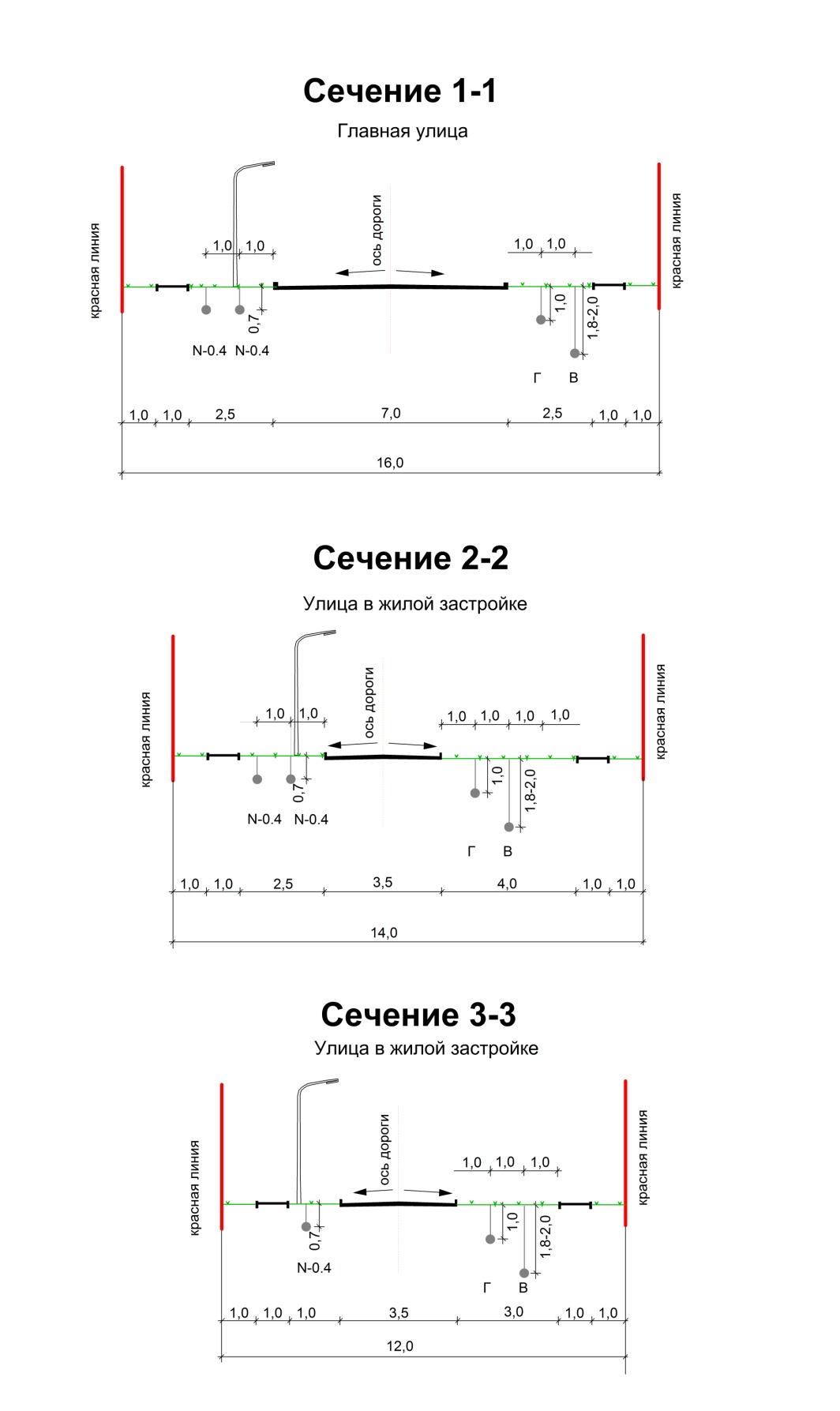 На I очередь строительства предусмотрены следующие мероприятия:асфальтирование ≈ 15 км улиц с грунтовым покрытием  в с. Каякент;установка уличного освещения на асфальтированных улицах;нанесение дорожной разметки, замена поврежденных и установка новых дорожных ограждений, замена поврежденных и установка недостающих дорожных знаков, установка дорожных знаков индивидуального проектирования;при организации новой жилой застройки предусмотреть строительство улично-дорожной сети (новых улиц, переулков). Доля улиц и проездов от общей площади комплексной жилой застройки должна составлять 5–7%.Генеральным планом на расчетный срок  в качестве  мероприятий определено:асфальтирование оставшихся улиц с грунтовым покрытием  в с. Каякент и с. Кулкам – около 48 км;формирование улиц и проездов при организации жилых и общественно-деловых зон на свободных территориях;восстановление изношенных верхних слоев дорожных покрытий с обеспечением требуемой ровности и шероховатости на всех асфальтированных улицах населенных пунктах (24 км).Инженерное оборудование территорииВ составе Генерального плана Каякентского сельсовета  разработаны мероприятия по развитию систем инженерного оборудования, направленные на комплексное инженерное обеспечение населенных пунктов сельсовета, модернизацию и реконструкцию устаревших инженерных коммуникаций и головных источников, внедрение политики ресурсосбережения.Территория муниципального образования обеспечена инженерными сетями с возможностью подключения к ним жилых домов, обслуживающих и производственных объектов. Вместе с тем, в инженерном комплексе сельсовета существует ряд проблем (в системе водоотведения и теплоснабжения, решение которых может значительно улучшить и повысить эффективность работы инженерной инфраструктуры. ВодоснабжениеИсточниками водоснабжения населения сельсовета служат родниковые источники, артезианские скважины и р. Гамри-озень.  Водоснабжение осуществляется из артезианских скважин с подачей потребителям по магистральным сетям, в том числе и на водонапорные колонки. Водоснабжение сельсовета обеспечивает ООО «Каякент». В 2012 г. в с. Каякент был открыт новый резервуар-накопитель. Его вместимость составляет 300 кубометров воды. Запуск нового резервуара позволил бесперебойно обеспечивать водой местность «Ариги аул» села Каякент. Кроме того, в разных частях с. Каякент в 2012 г. было  пробурено 13 скважин питьевого водоснабжения.Протяженность водопроводных сетей в сельсовете «Каякентский» составляет 49 км. Состояние водопроводных сетей удовлетворительное, основная проблема – потеря гидравлического напора. Длительная эксплуатация  скважин увеличивает вероятность исчерпывания дебита. Протяженность водопроводных сетей, требующих замены (ремонта), составляет 15  км. Жилищный фонд обеспечен централизованным водоснабжением не менее чем на 60%.В целом, потребности населения в воде для питьевых и хозяйственных нужд соответствуют мощности водозаборных сооружений (за исключением периодов засушливой погоды, увеличения водоразбора на полив приусадебных участков).Противопожарное водоснабжение поселенияНа территории сельсовета противопожарное водоснабжение населенных пунктов осуществляется наружными источниками – из естественных водоемов и централизованной системы водоснабжения, объединенной с противопожарной. Противопожарную защиту территории сельсовета осуществляет ПЧ №21, расположенная в с. Новокаякент, а также в соответствии с планом привлечения сил и средств – ДПО сельсовета.Проектные предложенияДля обеспечения комфортной среды проживания населения муниципального образования сельсовет «Каякентский»  генеральным планом предлагается максимальное обеспечение населения централизованным водоснабжением.Раздел составлен в соответствии с данными существующего положения и мероприятиями, необходимыми для развития системы на I очередь (на 01.01.2018 г.) и расчетный срок (на 01.01.2033 г.) и обеспечивающими население водой нормативного качества в достаточном количестве.Нормы водопотребления и расчетные расходы воды питьевого качестваУдельное среднесуточное водопотребление на одного жителя принято в соответствии с региональными нормативами градостроительного проектирования Республики Дагестан на I очередь в объеме 77,6 л/сутки, на расчетный срок – 85,7 л/сутки. Удельное водопотребление включает расходы воды на хозяйственно-питьевые нужды в жилых и общественных зданиях. Количество воды на нужды промышленности и неучтенные расходы определены в размере 15%,  на полив зеленых насаждений - до 10% суммарного расхода воды на хозяйственно-питьевые нужды.Для расчета среднесуточного водопотребления в Каякентском сельсовете были приняты укрупненные показатели удельного водопотребления на 1 человека:пользование водой из уличных водоразборных колонок – 50 л/сут;жилые дома с внутренним водопроводом без централизованной канализации – 85 л/сут.Численность населения на I очередь и расчетный срок прогнозируется на уровне 12150 и 13300 человек, соответственно.Таблица 26 - Расчет среднесуточного водопотребления на I очередь и расчетный срокСуточный расход  воды в муниципальном образовании сельсовет «Каякентский»  на расчетный срок составит 1239 м3/сутки (I очередь 1025 м3/сутки).Таблица 27 - Расчет максимального расхода воды на I очередь и расчетный срокНеобходимые потребности в воде на расчетный срок могут быть обеспечены от водозаборных сооружений производительностью 2450 м3/сутки.На участках с большой степенью износа предлагается вводить постепенную замену старого трубопровода новым, современным. Замену следует осуществлять с использованием полимерных труб, которые имеют повышенный срок службы до 50 лет.Расходы воды на пожаротушениеПротивопожарный водопровод принимается объединенным с хозяйственно-питьевым. Расход  воды для обеспечения пожаротушения устанавливаются в зависимости от численности населения согласно "СП 8.13130.2009. Системы противопожарной защиты. Источники наружного противопожарного водоснабжения. Требования пожарной безопасности".Для расчета расхода воды на наружное пожаротушение принято два одновременных пожара с расходом воды 10 л/сек. Продолжительность тушения пожара – 3 часа. Учитывая вышеизложенное, потребный расход воды на пожаротушение на  I очередь и расчетный срок строительства составит:Максимальный срок восстановления пожарного объема воды должен быть не более 72 часов.Аварийный запас воды должен обеспечивать производственные нужды по аварийному графику и хозяйственно-питьевые нужды в размере 70% от расчетного расхода в течение 12 часов.***Генеральным планом предлагается предусмотреть следующие мероприятия по развитию системы водоснабжения сельсовета на I очередь строительства:ремонт сетей водоснабжения с частичной заменой труб на современные полимерные (около 15км водопроводных труб);прокладка уличного водопровода на территориях новой жилой застройки.строительство резервной емкости для целей противопожарной безопасности (216 м3).На расчетный срок в качестве мероприятий генеральным планом определена прокладка уличного водопровода на территориях новой жилой застройки и обеспечение производительности водозаборных сооружений не менее 2450 м3/сутки. ВодоотведениеОрганизованного сброса сточных вод через центральную систему канализации в муниципальном образовании в настоящее время нет. Отвод стоков от зданий, имеющих внутреннюю канализацию, осуществляется в выгребные ямы. Такое положение вызывает необходимость строительства очистных сооружений.Также требуется капитальный ремонт ливневой канализации.Проектные предложенияГенеральным планом предусматривается децентрализованная система канализации сельсовета «Каякентский». Из неканализованной застройки населенных пунктов, оборудованной выгребами, стоки будут вывозиться на сливную станцию канализационных очистных сооружений, строительство которых запланировано в Каякенстком районе согласно его утвержденной схеме территориального планирования. Здесь сточные воды проходят очистку через очистные сооружения искусственной биологической очистки, с последующей доочисткой на песчаных фильтрах. Для навозной жижи устраиваются непроницаемые для грунтовых и поверхностных вод бетонные сборники, далее жижа компостируется и используется в качестве удобрения. При проектировании систем канализации населенных пунктов муниципального образования расчетное удельное среднесуточное (за год) водоотведение бытовых сточных вод от жилых зданий следует принимать равным расчетному удельному среднесуточному (за год) водопотреблению без учета расхода воды на полив территорий и зеленых насаждений. Таблица 28 - Расчет среднесуточного водоотведения на I очередь и расчетный срокТаким образом, прогнозируемый суточный объем сточных вод на расчетный срок составит 1139 м3/сутки (I очередь 943 м3/сутки).Таблица 29 - Расчет максимального расхода воды на  I очередь и расчетный срокНеобходимые потребности в водоотведении могут быть обеспечены комплексом очистных сооружений мощностью 2320 м3/сутки.Для обеспечения должного функционирования системы водоотведения генеральным планом на I очередь строительства предусмотрено оборудование выгребными ямами всего жилищного фонда и учреждений социально-культурного и бытового назначения населенных пунктов сельсовета с организацией вывоза стоков на канализационно-очистные сооружения.ТеплоснабжениеВ настоящее время централизованное теплоснабжение жилых и общественных зданий отсутствует.Все объекты жилой, культурно-бытовой и социальной  застройки отапливаются от индивидуальных теплоисточников. Основной вид топлива - газ. Часть индивидуальной  жилой застройки имеет печное отопление. Производственные территории также не обеспечены централизованным теплоснабжением.Проектные предложенияГенеральным планом предусматривается 100% переход отопления объектов социально-культурного назначения и жилой застройки с угля на природный газ. Сокращение в результате перехода с угля на газ объемов вредных выбросов в атмосферу позволит улучшить экологическую обстановку в населенных пунктах, снизить вредное влияние окружающей среды на здоровье населения.Проектируемые генеральным планом объекты  индивидуальной жилой  и общественно-деловой застройки  будут оборудованы автономными газовыми котельными. При проектировании и строительстве объектов жилищно-гражданского назначения предлагается использовать строительные материалы и конструкции, способствующие повышению теплозащиты жилых и общественных зданий согласно новым требованиям строительных норм и правил, а также СНиПа 2.04.07-86 «Тепловые сети».ГазоснабжениеГазоснабжение Каякентского сельсовета осуществляется от магистрального газопровода  Моздок – Казимагомед по газопроводу-отводу на ГРС, расположенную в селе Каякент, где давление газа снижается до 4,5-3 атм. Далее топливо по газопроводам среднего и  низкого давления  поступает  к жилым домам. Протяженность уличной газовой сети по территории  сельсовета равна 29,8 км.Газоснабжающей организацией является ООО «Газпром межрегионгаз  Пятигорск». Уровень газификации домовладений составляет более 50%.При проектировании реконструкции, и строительства систем газоснабжения на территории сельсовета,  развитии проектной застройки населенных пунктов, для снижения риска при воздействии поражающих факторов техногенных и военных ЧС, необходимо учитывать положения СНиП 2.01.51-90.Газификацию новых жилых районов сельсовета «Каякентский» планируется завершить до конца 2014 года.ЭлектроснабжениеЭлектроснабжение потребителей муниципального образования предусмотрено от электрических сетей ОАО "ДАГЭНЕРГОСЕТЬ". Электроэнергетика является основой функционирования экономики и жизнеобеспечения, поэтому стратегической задачей предприятий электроэнергетики является бесперебойное и надежное обеспечение хозяйствующих субъектов, объектов социальной сферы и населения электроэнергией.Электроснабжение муниципального образования осуществляется от подстанции  «Каякентская» (110/10 кВ), расположенной  в пределах сельсовета. Состояние электрических сетей удовлетворительное. Загруженность электрических сетей 75%.Требуется прокладка  линий электропередач в новых микрорайонах населенных пунктов.Поселение пересекают линии электропередач высокого напряжения 110 кВ Л-105 ПС «Изберг С» - ПС «Дербент 330» (протяженность по территории сельсовета 11,4 км), линии электропередач  ВЛ 330 кВ Махачкала – Дербент (протяженность по территории сельсовета 11,7 км), а также  строящиеся ВЛ 330 кВ «Артем – Дербент».Питание сельскохозяйственных, промышленных предприятий, а также культурно бытовых и жилых потребителей осуществляется через понизительные трансформаторные подстанции.Потребление электрической энергии достигает 50-55% от мощности трансфор-маторных подстанций.Опоры линий электропередач бетонные с металлической сеткой и деревянные. Частично опоры требуют замены (большой износ), ежегодно проводятся плановые ра-боты по ремонту и замене ветхих линий электропередач.Имеющаяся сеть энергоснабжения позволяет обеспечить население и объекты экономики достаточным количеством электроэнергии.Проектные предложенияВ целях  повышения надежности и обеспечения бесперебойного электроснабжения, снижения потерь при передаче электроэнергии, сокращения эксплуатационных расходов и предотвращения отключений на линиях электропередачи 0,4–10 кВ при воздействии стихийных явлений, целесообразно использовать при строительстве новых линий самонесущий изолированный провод (СИП).Таблица 30 – Мероприятия  по строительству и ремонту ЛЭП в сельсовете согласно  программе комплексного развития систем коммунальной инфраструктуры МР «Каякентский район» на 2013-2020  годы Таблица 31 - Мероприятия по реконструкции ПС Каякент до 2016 г.Генеральным планом предусмотрены следующие мероприятия по развитию системы электроснабжения сельсовета:подключение к системе электроснабжения запланированных на Ι очередь объектов жилой и общественно-деловой застройки (очередь, расчетный срок);строительство (в новых микрорайонах) и капитальный ремонт линий электропередач (очередь, расчетный срок);реконструкция ПС Каякент (очередь строительства).Связь, радиовещание, телевидениеТелефонная связьКомпанией, предоставляющими услуги проводной местной и внутризоновой телефонной связи, является ОАО «Дагсвязьинформ». Телефонизированы населенные пункты  муниципального образования  от районного узла связи (с. Новокаякент).В с. Каякент  размещена автоматическая телефонная станция. Услуги мобильной связи представляются следующими операторами: ОАО «ВымпелКом» (БиЛайн),  ОАО «МТС», ОАО «Мобиком-Центр» (Мегафон). Территория сельсовета находится в зоне уверенного приема сигнала.  Телевидение,  радиовещаниеТелевидение в поселении представлено основными федеральными и региональными каналами. Для расширения приема каналов телевещания население использует спутниковое телевидение.Почтовая связьОтделение связи расположено в селе Каякент. Оно оказывает  населению сельсовета почтовые услуги, услуги телефонной связи, интернета Проектные предложенияСогласно нормам телефонной плотности для городов и населенных пунктов сельской местности Н.П.2.008-7-85 норма телефонной плотности – 100%-ная телефонизация квартирного сектора, 4 телефона-автомата на 1000 жителей и 7% телефонных номеров для предприятий и учреждений от числа номеров жилищного фонда. Расчет потребности в телефонных номерах:Определение количества телефонных номеров жилищного фонда. В соответствии с произведенными расчетами численность населения муниципального образования на 01.01.2032 г. составит 13 300 человека. С учетом прогнозируемого среднего размера семьи (3 человека) число домохозяйств в муниципальном образовании может составить 4 433 единиц. Таким образом, число телефонных номеров жилищного сектора также будет равно 4 433 единицам:13 300 : 3 = 4 433 - телефонных номеров жилищного сектора,где:13 300– прогнозная численность населения на расчетный срок;3 – прогнозный средний размер семьи.Количество телефонных номеров предприятий и учреждений (7% от числа телефонных номеров населения):4 433* 0,07 = 310 – телефонных номеров для предприятий и учреждений.Количество телефонов-автоматов:13 300 : 1000 * 4 ≈ 53– потребность в телефонах–автоматах.Общее количество телефонных номеров:433+310+53=796 – всего необходимо телефонных номеров на расчетный срок.В настоящее время в населенных пунктах муниципального образования установлено 2 таксофона. Для развития системы телефонной связи генеральным планом на расчетный срок в качестве мероприятий определено:обеспечение общей мощности действующей АТС не менее  5300 номеров;улучшение качества сотовой связи и интернета;прокладка дополнительных слаботочных сетей к местам застройки жилищного фонда.Инженерная подготовка территорииОсновные решения по инженерной подготовке территории разрабатываются в соответствии с проектными предложениями генерального плана муниципального образования «сельсовет «Каякентский».Мероприятия по инженерной подготовке территории одновременно являются и мероприятиями по благоустройству территории, поэтому обе группы мероприятий целесообразно проводить одновременно. В соответствии с архитектурно-планировочным решением и инженерно-геологическими условиями, генеральным планом предусматривается на расчетный срок следующий комплекс мероприятий:Организация поверхностного стока на всей территории населенных пунктов сельсовета с водоразделов, в границах водосборных бассейнов по направлению к овражно-балочной сети, со сбросом очищенных вод в реки и пруды; Предотвращение развития овражной эрозии на территории населенных пунктов (упорядочение поверхностного стока, укрепление ложа оврагов, террасирование и облесение) в районах, прилегающих к застройке;Проведение мероприятий защиты от подтопления поверхностными и грунтовыми водами (умеренная и слабая степень) на территории населенных пунктов сельсовета. Комплекс мероприятий, намеченных в настоящем генеральном плане, направлен на охрану и восстановление природной среды, состояние которой на рассматриваемом участке за последние несколько лет заметно ухудшилось. Этому в значительной мере способствовала деятельность человекаЗеленый фонд муниципального образованияЗеленые насаждения имеют большое значение, способствуя оздоровлению окружающей среды, улучшая микроклимат и снижая уровень шума.Зеленый фонд является важным фактором архитектурно-планировочной и пространственной организации территории населенных пунктов, придавая ей своеобразие и выразительность.По функциональному назначению все объекты озеленения делятся на три группы:а) общего пользования – парки, сады, скверы жилых районов, скверы на площадях, в отступах застройки, при группе жилых домов, бульвары вдоль улиц, пешеходных трасс, набережных;б) ограниченного пользования на участках жилых домов, детских учреждений, школ, вузов, культурно-просветительских учреждений, спортивных сооружений, учреждений здравоохранения;в) специального назначения – озеленение водоохранных и санитарно-защитных зон, магистралей, улиц, кладбищ, ветрозащитные насаждения, питомники.Основной функцией зеленых насаждений общего и ограниченного пользования является обеспечение различных форм и уровней досуга. Охрана зеленого фонда сельсовета предусматривает систему мероприятий, обеспечивающих сохранение и развитие зеленого фонда, и мероприятий, необходимых для нормализации экологической обстановки и создания благоприятной окружающей среды.Проектные предложенияНа одного жителя Каякентского сельсовета  в расчетном периоде будет приходиться 18,7 м2 зеленых насаждений общего пользования (норматив для сельских поселений согласно региональным нормативам градостроительного проектирования Республики Дагестан  – 12 м2 на 1 человека). Охрана зеленого фонда предусматривает систему мероприятий, обеспечивающих сохранение и развитие зеленых насаждений, необходимых для нормализации экологической обстановки. Таблица 32 - Расчет обеспеченности населения зелеными насаждениями Генеральным планом в качестве мероприятий по развитию объектов системы рекреации сельсовета предлагается: сохранение существующих территорий общего пользования (озеленение улиц, парки) и специального назначения;рекультивация и реабилитация промышленных и коммунально-складских пустырей, охранных зон различного назначения;организация парков на застраиваемой территории; формирование озелененных общественных пространств вдоль всей протяженности существующей и планируемой улично-дорожной сети населенных пунктов.Санитарная очистка территории. Размещение кладбищСбор и утилизацию ТБО в сельсовете обеспечивает ООО «Каякент». В районе нет единой (районной) мусоросвалки. В каждом населенном пункте имеется отведенное место для захоронения ТБО. Утилизация и переработка мусора не производится. Большинство мест для захоронения ТБО  не соответствуют требованиям законодательства. Согласно ст.18 ФЗ от 04.05.1999 №96-ФЗ «Об охране атмосферного воздуха» хранение, захоронение и обезвреживание на территориях организаций и населенных пунктов загрязняющих атмосферный воздух отходов производства и потребления, в том числе дурнопахнущих веществ, а также сжигание таких отходов без специальных установок, предусмотренных правилами, утвержденными федеральным органом исполнительной власти в области охраны окружающей среды, запрещается.Юридические лица, отходы производства и потребления которых являются источниками загрязнения атмосферного воздуха, обязаны обеспечивать своевременный вывоз таких отходов на специализированные места их хранения или захоронения, а также на другие объекты хозяйственной или иной деятельности, использующие такие отходы в качестве сырья.Места хранения и захоронения загрязняющих атмосферный воздух отходов производства и потребления должны быть согласованы с территориальными органами федерального органа исполнительной власти в области охраны окружающей среды и территориальными органами других федеральных органов исполнительной власти.В настоящее время на территории сельсовета размещено 6 кладбищ общей площадью 9,33 га. Проектные предложения:выделение  территории и строительство завода по переработке ТБО;организация полигонов ТБО (вблизи с.Каякент, на месте старого гравийного карьера);организовать выбор места для оборудование полигона для временного размещения твердых бытовых отходов и мусора, образуемых на территории на территории муниципального образования. Проектные предложенияВ комплекс по санитарной очистке территории сельсовета  входят сбор, удаление, обеззараживание с последующей утилизацией жидких, твердых хозяйственно-бытовых отходов. Согласно нормативам градостроительного проектирования Республики Дагестан накопление отходов на душу населения в муниципальном образовании составит 280 кг в год объемом 1400 л. Исходя из этого, годовой объем ТБО на расчетный срок составит 3974 тонны/19020 м3.Таблица 33 - Объемы накопления бытовых отходовПри санитарной очистке населенных пунктов поселения необходимо выполнять следующие мероприятия:а) очистку жилых домов, общественных зданий и прилегающих к ним территорий производить коммунальным транспортом регулярно и в кратчайшие сроки;б) максимально механизировать все процессы очистки, поливки, полностью исключить ручные работы с отходами;в) обеспечить герметичность емкостей для вывозки отходов;г) обезвреживание отходов производить в местах, установленных для этой цели;д) отвозить жидкие отходы на сливную станцию очистных сооружений;е) обезвреживание и захоронение трупов животных производить в отведенном для этой цели месте (скотомогильнике).Сброс твердых бытовых отходов предусматривается в металлические контейнеры объемом 1 м3, которые устанавливаются на специальных площадках, для обслуживания групп жилых домов и общественных зданий. Среднесуточное накопление отходов составит:18620: 365 = 51 м3С учетом периодичности вывоза мусора (1 выезд в два дня) количество контейнеров составит:51  х 2≈ 102 шт.На сегодняшний день в поселении контейнеры не установлены, поэтому на расчетный срок генеральным планом предлагается установить в черте населенных пунктов сельсовета 102 контейнера. Твердые бытовые отходы населенных пунктов муниципального образования сельсовет «Каякентский» будут вывозиться на полигон ТБО, организуемый вблизи с.Каякент (на месте старого гравийного карьера), запланированный к строительству схемой территориального планирования района до 2017 г. Примерный расчет  площади, необходимой для  хранения твердых бытовых отходов,  приведен ниже:19020 * 20  / 10 = 38040 м2 или 3,8 га. где: 20 – расчетный период, лет;19020 –норма накопления отходов поселением в год, м3; 10 – высота складирования, м.Таким образом, для размещения всех бытовых отходов, которые будут образованы в сельсовете  до 2033 г., требуется обеспечить наличие свободной полигона, равной  3,8 га. Для стабилизации и дальнейшего решения проблемы санитарной очистки территории поселения генеральным планом на первую очередь строительства предлагается разработать схему обращения с отходами, в составе которой должны быть предусмотрены следующие первоочередные меры:выявление всех несанкционированных свалок и их рекультивация;разработка схемы санитарной очистки территории с применением мусорных контейнеров;организация полигона ТБО вблизи с. Каякент;организация регулярного сбора ТБО у населения, оборудование контейнерных площадок, установка 102-х контейнеров.Размещение кладбищ По строительным нормам и правилам, утвержденным СНиП 2.07.01-89* «Градостроительство. Планировка и застройка городских и сельских поселений» на тысячу населения требуется  площади кладбища. Таким образом, на расчетный срок при численности населения, равной 13 300 человек, необходимо обеспечить наличие свободной площади территорий ритуального значения, равной  3,2 га. Действующие кладбища располагают указанной свободной площадью. Санитарно-экологическое состояние окружающей средыИсследования последних лет в области экологической эпидемиологии и анализа риска для здоровья населения позволяют утверждать, что среда обитания, наряду с социальными проблемами, является одним из важнейших условий, определяющих состояние здоровья человека.Оценка санитарно-экологического состояния окружающей среды муниципального образования «сельсовет «Каякентский» выполняется с целью выявления существующих условий проживания населения и обоснования проектных решений, направленных на обеспечение экологической безопасности и комфортных условий проживания.Атмосферный воздухПоступление в атмосферу загрязняющих веществ в сельсовете обусловлено возросшим за последние годы количеством автотранспорта, в том числе старых автомобилей, использование низкокачественного топлива, неудовлетворительное содержание автодорог приводит к ухудшению экологической ситуации в республике. Министерство природных ресурсов и экологии  Республики Дагестан в настоящее время разрабатывает ряд программ, направленных на решение проблем связанных с загрязнением атмосферного воздуха.Основное стратегическое направление в области охраны атмосферного воздуха – создание сети комплексного мониторинга атмосферного воздуха, который будет способствовать обеспечению непрерывной регистрации содержания загрязняющих веществ в атмосфере, динамики количества отходящих, уловленных, обезвреженных веществ от стационарных источников, разработки комплекса мер по снижению выбросов загрязняющих веществ от передвижных и стационарных источников.Для эффективного проведения мониторинга атмосферного воздуха, Министерство природных ресурсов и экологии Республики Дагестан разработало план создания сети комплексного мониторинга.  Для обеспечения охраны и с целью улучшения состояния атмосферного воздуха необходимо:использовать в производстве современные очистные сооружения, способные свести к минимуму вредное воздействие токсических веществ на человека и окружающую среду;внедрять экологическую сертификацию автотранспортных средств и топлива;при размещении предприятий строго выдерживать рекомендуемые санитарно-защитные зоны (СанПиН 2.2.1/2.1.1.1200-03). Для получения полной информации о качестве атмосферного воздуха в сельсовете нет постов наблюдения, как стационарных, так и передвижных.Для улучшения состояния воздуха необходимо: организовать посты службы наблюдения в  муниципальном образовании;организовать автоматизированную систему контроля выбросов наиболее опасных веществ на территории сельсовета;предусмотреть единый подход к разработке экологических программ для всех служб, участвующих в мониторинге окружающей среды.Поверхностные и подземные водыОсновными факторами загрязнения грунтовых вод поселения являются:- размещение производственных участков на землях водоохранных зон;-отсутствие системы очистки сточных вод;-захламление водоохранных и прибрежных зон открытых водоемов.На водозаборных сооружениях источников централизованного хозяйственно-питьевого водоснабжения сельсовета проекты зон санитарной охраны не разработаны. Загрязнений поверхностных и грунтовых вод поселения по физико-химическим показателям за последние годы  не отмечалось.ПочвыПочвы являются основным накопителем токсичных веществ, содержащихся в промышленных и бытовых отходах, складируемых на поверхности, в выбросах предприятий и автотранспорта, сбросах сточных вод.Гигиенические требования к качеству почв устанавливаются с учетом их специфики, почвенно-климатических особенностей населенных мест, фонового содержания химических соединений и элементов.В почвах сельсовета содержание потенциально опасных для человека химических и биологических веществ, биологических и микробиологических организмов, а также уровень радиационного фона не превышают предельно допустимые концентрации (уровни), установленные санитарными правилами и гигиеническими нормативами (СанПиН 2.1.7.1287-03).Радиационная обстановкаРадиационная обстановка на территории республики Дагестан продолжает оставаться стабильной, но требующей дальнейшего контроля и изучения.На территории Республики проводится плановый мониторинг радиационной обстановки. Измерения проводятся в 210 точках. Радиационная обстановка на территории Дагестана без изменений и не превышает многолетних сложившихся значений, характерных для нее.Показатели МЭД гамма-излучения территорий муниципальных образований в зависимости от структуры местности и высоты над уровнем мирового океана колеблются в пределах 0,06-0,23 мкЗв/ч, а показатель МЭД гамма-фона на открытой местности - в пределах 0,05-0,24 мкЗв/ч (значение показателя приводится без вычета космики). Уровень внешнего гамма - фона на открытой местности в г. Махачкале составляет 0,06-0,14 мкЗв/ч, бета-излучения - 0.Вместе с тем в республике отдельные предприятия по производству строительных и лесоматериалов и изделий работают без санитарно-эпидемиологического заключения радиационной безопасности на выпускаемую продукцию, а предприятия, получившие гигиенические заключения, по окончании срока действия их, за получением повторного заключения не обращались. Это является нарушением санитарного законодательства, а именно ст. 15 закона РФ «О радиационной безопасности населения».В Дагестане показателей, превышающих предельно допустимые уровни по гамма-излучению, не зарегистрировано.Проектные предложенияПроектные решения генерального плана направлены на обеспечение экологической безопасности, создание благоприятной среды жизнедеятельности человека при устойчивом социально-экономическом развитии сельсовета.В целях изменения экологической ситуации в лучшую сторону генеральным планом предлагается осуществить ряд первоочередных природоохранных мероприятий:организация очистки сточных вод;выявление и ликвидация всех несанкционированных свалок с последующей рекультивацией земель;разработка схемы обращения с отходами;улучшение качества дорожных покрытий;организация санитарно-защитных зон, зон санитарного разрыва и охранных зон для вновь создаваемых, реконструируемых и существующих объектов капитального строительства с различными нормативами воздействия на окружающую среду.Зоны с особыми условиями использования территорийЗоны особо охраняемых природных территорий На территории муниципального образовании «сельсовет «Каякентский» из общего списка особо охраняемых природных территорий Дагестана находится Каякентский  зоологического заказника республиканского значения, он может служить объектом посещения туристов. Зоны охраны объектов культурного наследия На объекты культурного наследия, находящиеся на территории Каякентского сельсовета, охранные зоны в соответствии с требованиями Федерального закона «Об объектах культурного наследия (памятниках истории и культуры) народов Российской Федерации» ранее не установлены. Для объектов историко-культурного наследия, находящихся на территории сельсовета, требуется разработать и утвердить проекты границ их территорий, охранных зон и зон регулирования застройки с градостроительными регламентами, регистрацией обременений в ФРС.В муниципальном образовании имеется два объекта культурного наследия. Их характеристика приведена в следующей таблице.Таблица 34-Объекты культурного наследия Каякентского сельсоветаНа территории Каякентского района  обнаружено большое количество археологических памятников, относящихся к разным эпохам развития человечества.Каякентское поселение Гемме-Тюбе и Утамышский могильник относятся еще к Куро-араксской археологической культуре (эпоха ранней – начало средней бронзы). Большим количеством памятников представлена Каякентско-Харачаевская позднебронзовая археологическая культуры (вторая  половина II тысячелетия до нашей эры).К археологическим памятникам культуры федерального значения относятся раскопки древнего города Таргу,  просуществовавшего с VII века до н.э. до XII  века н.э. Ко времени расцвета Великой Албании исследователи относят городище Эски-юрт (I-VIII века нашей эры). В селении Каякент находится могила известного немецкого путешественника и ученого Гмелина С.Г.  В святынях   сел. Утамыш, где покоятся прах 17 шейхов  и  сел. Гаша, ежегодно  проходит «зиярат», который собирает сотни людей из разных районов республики.Каякентский район обладает большими возможностями и для санаторно-курортного отдыха. Купальный сезон длиться более 6 месяцев. А туризм без отдыха и лечения практически немыслим. Здесь самая чистая вода на всем побережье Каспийского моря, нет ни одного источника сброса загрязненных канализационных стоков, великолепный золотисто - песчаный берег, грязевые и сероводородные минеральные источники для наружного применения. Наше побережье  практически не освоено, здесь нет проблем связанных с правами третьих лиц. На Каякентском побережье Каспийского моря более 600 га  земель зарезервированы под инвестиционные площадки.Проектные предложенияНеобходимо провести оценку состояния памятников, и при необходимости принять меры для их восстановления и реконструкции.Проектирование и проведение землеустроительных, земляных, строительных, мелиоративных, хозяйственных и иных работ на территории памятника запрещается, за исключением работ по сохранению данного памятника и его территории, а также хозяйственной деятельности, не нарушающей целостности памятника и не создающей угрозы его повреждения, разрушения или уничтожения (ст.35 ФЗ №73 от 25 июня 2002 года «Об объектах, культурного наследия памятников истории и культуры народов РФ»). Данные о предполагаемых земляных работах на территориях объектов культурного наследия должны заблаговременно поступать в органы археологического надзора с последующим осуществлением земляных работ под контролем данных органов. Водоохранные зоны и прибрежные защитные полосыВ соответствии со статьей 65 Водного кодекса РФ, водоохранными зонами (ВЗ) являются территории, которые примыкают к береговой линии морей, рек, ручьев, каналов, озер, водохранилищ и на которых устанавливается специальный режим осуществления хозяйственной и иной деятельности в целях предотвращения загрязнения, засорения, заиления указанных водных объектов и истощения их вод, а также сохранения среды обитания водных биологических ресурсов и других объектов животного и растительного мира.В границах водоохранных зон устанавливаются прибрежные защитные полосы (ПЗП), на территориях которых вводятся дополнительные ограничения хозяйственной и иной деятельности.Размеры и границы водоохранных зон, а также режим их использования утверждены статьей 65 Водного кодекса РФ. Ширина водоохраной зоны рек или ручьев устанавливается от их истока для рек или ручьев протяженностью:1) до десяти километров – в размере пятидесяти метров;2) от десяти до пятидесяти километров – в размере ста метров;3) от пятидесяти километров и более – в размере двухсот метров.Радиус водоохранной зоны для истоков реки, ручья устанавливается в размере пятидесяти метров.В соответствии с Водным кодексом РФ и СТП Каякентского района для малых рек и ручьев всего Каякентского района установлены водоохранные зоны, равные 50 м.Ширина водоохранной зоны озера, водохранилища, за исключением озера, расположенного внутри болота, или озера, водохранилища с акваторией менее 0,5 квадратного километра, устанавливается в размере пятидесяти метров. Ширина водоохранной зоны водохранилища, расположенного на водотоке, устанавливается равной ширине водоохранной зоны этого водотока. Водоохранные зоны магистральных или межхозяйственных каналов совпадают по ширине с полосами отводов таких каналов.Ширина водоохранных зон водных объектов, расположенных на территории сельсовета, приведена в следующей таблице.Таблица 35 – Ширина водоохраных зон водных объектов Каякентского сельсоветаМестоположение границ водоохранных зон (ВЗ)По всей длине водных объектов муниципального образования необходимо установить водоохранную зону шириной 50 м со специальным режимом использования, который будет способствовать предотвращению загрязнения и истощения вод.В границах водоохранных зон запрещаются:1) использование сточных вод для удобрения почв;2) размещение кладбищ, скотомогильников, мест захоронения отходов производства и потребления, химических, взрывчатых, токсичных, отравляющих и ядовитых веществ, пунктов захоронения радиоактивных отходов;3) осуществление авиационных мер по борьбе с вредителями и болезнями растений;4) движение и стоянка транспортных средств (кроме специальных транспортных средств), за исключением их движения по дорогам и стоянки на дорогах и в специально оборудованных местах, имеющих твердое покрытие.В границах водоохранных зон допускаются проектирование, строительство, реконструкция, ввод в эксплуатацию, эксплуатация хозяйственных и иных объектов при условии оборудования таких объектов сооружениями, обеспечивающими охрану водных объектов от загрязнения, засорения и истощения вод в соответствии с водным законодательством и законодательством в области охраны окружающей среды.Границы прибрежных защитных полос (ПЗП)Для реки, ручья протяженностью менее десяти километров от истока до устья водоохранная зона совпадает с прибрежной защитной полосой.Прибрежную защитную полосу водных объектов муниципального образования необходимо установить шириной от 30 до  в зависимости от угла уклона берега водного объекта (тридцать метров для обратного или нулевого уклона, сорок метров для уклона до трех градусов и пятьдесят метров для уклона три и более градуса).Для расположенных в границах болот проточных и сточных озер и соответствующих водотоков ширина прибрежной защитной полосы устанавливается в размере пятидесяти метров.При наличии ливневой канализации и набережных границы прибрежных защитных полос совпадают с парапетами набережных. Ширина водоохранной зоны на таких территориях устанавливается от парапета набережной. При отсутствии набережной ширина водоохранной зоны, прибрежной защитной полосы измеряется от береговой линии.В границах прибрежных защитных полос наряду с установленными для водоохранных зон ограничениями запрещаются:1) распашка земель;2) размещение отвалов размываемых грунтов;3) выпас сельскохозяйственных животных и организация для них летних лагерей, ванн.Установление на местности границ водоохранных зон и границ прибрежных защитных полос водных объектов, в том числе посредством специальных информационных знаков, осуществляется в порядке, установленном Правительством Российской Федерации.Поддержание в надлежащем состоянии водоохранных зон и прибрежных защитных полос возлагается на водопользователей. Собственники земель, землевладельцы и землепользователи, на землях которых находятся водоохранные зоны и прибрежные защитные полосы, обязаны соблюдать установленный режим использования этих зон и полос.Предотвращение негативного воздействия вод и ликвидация его последствийВ целях предотвращения негативного воздействия вод (затопления, подтопления, разрушения берегов водных объектов, заболачивания) и ликвидации его последствий проводятся специальные защитные мероприятия в соответствии с Водным Кодексом и другими федеральными законами.Размещение новых населенных пунктов и строительство объектов капитального строительства без проведения специальных защитных мероприятий по предотвращению негативного воздействия вод в границах зон затопления, подтопления запрещаются.В границах зон затопления, подтопления запрещаются:1) использование сточных вод в целях регулирования плодородия почв;2) размещение кладбищ, скотомогильников, мест захоронения отходов производства и потребления, химических, взрывчатых, токсичных, отравляющих и ядовитых веществ, пунктов хранения и захоронения радиоактивных отходов;3) осуществление авиационных мер по борьбе с вредными организмами.Границы зон затопления, подтопления определяются уполномоченным Правительством Российской Федерации федеральным органом исполнительной власти с участием заинтересованных органов исполнительной власти субъектов Российской Федерации и органов местного самоуправления в порядке, установленном Правительством Российской Федерации.Собственник водного объекта обязан осуществлять меры по предотвращению негативного воздействия вод и ликвидации его последствий. Меры по предотвращению негативного воздействия вод и ликвидации его последствий в отношении водных объектов, находящихся в федеральной собственности, собственности субъектов Российской Федерации, собственности муниципальных образований, осуществляются исполнительными органами государственной власти или органами местного самоуправления в пределах их полномочий в соответствии со статьями 24 - 27 Водного Кодекса. Зоны санитарной охраны источников питьевого водоснабженияИсточником хозяйственно-питьевого водоснабжения Каякентского сельсовета являются подземные и поверхностные воды.В соответствии с СанПиН 2.1.4.1110-02 «Зоны санитарной охраны источников водоснабжения и водопроводов питьевого назначения» и СП 31.13330.2012 «Водоснабжение. Наружные сети и сооружения», каждый конкретный источник хозяйственно-питьевого водоснабжения должен иметь проекты зон санитарной охраны (ЗСО).Основной целью создания и обеспечения режима в ЗСО является санитарная охрана от загрязнения источников водоснабжения и водопроводных сооружений, а также территорий, на которых они расположены.Зоны санитарной охраны организуются в составе трех поясов. Первый пояс (строгого режима) включает территорию расположения водозаборов, площадок всех водопроводных сооружений и водоподводящего канала. Второй и третий пояса (пояса ограничений) включают территорию, предназначенную для предупреждения загрязнения воды источников водоснабжения.Генеральным планом рекомендуется разработать проект границ первого пояса ЗСО скважин.Размеры ЗСО II и III пояса должны устанавливаться в соответствии с СанПиН 2.1.4.1110-02 и СНиП 2.04.02-84*.Санитарная охрана водоводов обеспечивается санитарно-защитной полосой.Проектом предлагается установить зоны санитарной охраны для всех существующих и планируемых объектов и сетей водоснабжения муниципального образования. Все действующие объекты водоснабжения в обязательном порядке должны иметь проекты организации ЗСО. Размеры ЗСО должны устанавливаться в соответствии с СанПиН 2.1.4.1110-02 «Зоны санитарной охраны источников водоснабжения и водопроводов питьевого назначения» и СНиП 2.04.02-84* «Водоснабжение. Наружные сети и сооружения».Определение границ поясов ЗСО подземных источников водоснабженияГраница первого пояса устанавливается на расстоянии не менее 30 м от водозабора - при использовании защищенных подземных вод и на расстоянии не менее 50 м - при использовании недостаточно защищенных подземных вод.Граница первого пояса ЗСО группы подземных водозаборов должна находиться на расстоянии не менее 30 и 50 м от крайних скважин.Для водозаборов из защищенных подземных вод, расположенных на территории объекта, исключающего возможность загрязнения почвы и подземных вод, размеры первого пояса ЗСО допускается сокращать при условии гидрогеологического обоснования по согласованию с центром государственного санитарно-эпидемиологического надзора.К недостаточно защищенным подземным водам относятся:а) грунтовые воды, т.е. подземные воды первого от поверхности земли безнапорного водоносного горизонта, получающего питание на площади его распространения;б) напорные и безнапорные межпластовые воды, которые в естественных условиях или в результате эксплуатации водозабора получают питание на площади ЗСО из вышележащих недостаточно защищенных водоносных горизонтов через гидрогеологические окна или проницаемые породы кровли, а также из водотоков и водоемов путем непосредственной гидравлической связи.Для водозаборов при искусственном пополнении запасов подземных вод граница первого пояса устанавливается как для подземного недостаточно защищенного источника водоснабжения на расстоянии не менее 50 м от водозабора и не менее 100 м от инфильтрационных сооружений (бассейнов, каналов и др.).В границы первого пояса инфильтрационных водозаборов подземных вод включается прибрежная территория между водозабором и поверхностным водоемом, если расстояние между ними менее 150 метров.Границы второго и третьего поясовПри определении границ второго и третьего поясов следует учитывать, что приток подземных вод из водоносного горизонта к водозабору происходит только из области питания водозабора, форма и размеры которой в плане зависят от:типа водозабора (отдельные скважины, группы скважин, линейный ряд скважин, горизонтальные дрены и др.);величины водозабора (расхода воды) и понижения уровня подземных вод;гидрологических особенностей водоносного пласта, условий его питания и дренирования.Граница второго пояса ЗСО определяется гидродинамическими расчетами исходя из условий, что микробное загрязнение, поступающее в водоносный пласт за пределами второго пояса, не достигает водозабора.Определение границ поясов ЗСО поверхностных источников водоснабженияГраница первого пояса ЗСО водопровода с поверхностным источником устанавливается с учетом конкретных условий в следующих пределах:а) для водотоков:	вверх по течению - не менее 200 м от водозабора;вниз по течению - не менее 100 м от водозабора;по прилегающему к водозабору берегу - не менее 100 м от линии уреза воды летне-осенней межени;в направлении к противоположному от водозабора берегу при ширине реки или канала менее 100 м, вся акватория и противоположный берег шириной 50 м от линии уреза воды при летне-осенней межени, при ширине реки или канала более 100 м, полоса акватории шириной не менее 100 метров;б) для водоемов (водохранилища, озера) граница первого пояса должна устанавливаться в зависимости от местных санитарных и гидрологических условий, но не менее 100 м во всех направлениях по акватории водозабора и по прилегающему к водозабору берегу от линии уреза воды при летне-осенней межени.Граница второго пояса ЗСО водотока ниже по течению должна быть определена с учетом исключения влияния ветровых обратных течений, но не менее 250 м от водозабора.Боковые границы второго пояса ЗСО от уреза воды при летне-осенней межени должны быть расположены на расстоянии:а) при равнинном рельефе местности - не менее 500 м;б) при гористом рельефе местности - до вершины первого склона, обращенного в сторону источника водоснабжения, но не менее 750 м при пологом склоне и не менее 1000 м при крутом.Граница второго пояса ЗСО на водоемах должна быть удалена по акватории во все стороны от водозабора на 3 км при наличии нагонных ветров до 10 процентов и 5 км при наличии нагонных ветров более 10 процентов.Граница второго пояса ЗСО на водоемах по территории должна быть удалена в обе стороны по берегу на 3 или 5 км и от уреза воды при нормальном подпорном уровне (НПУ) - на 500-1000 метров.В отдельных случаях, с учетом конкретной санитарной ситуации и при соответствующем обосновании, территория второго пояса может быть увеличена по согласованию с центром государственного санитарно-эпидемиологического надзора.Границы третьего пояса ЗСО поверхностных источников водоснабжения на водотоке вверх и вниз по течению совпадают с границами второго пояса. Боковые границы должны проходить по линии водоразделов в пределах 3-5 километров, включая притоки. Границы третьего пояса поверхностного источника на водоеме полностью совпадают с границами второго пояса.Определение границ ЗСО водопроводных сооружений и водоводовЗона санитарной охраны водопроводных сооружений, расположенных вне территории водозабора, представлена первым поясом (строгого режима), водоводов –санитарно-защитной полосой.Граница первого пояса ЗСО водопроводных сооружений принимается на расстоянии:от стен запасных и регулирующих емкостей, фильтров и контактных осветлителей - не менее 30 м;от водонапорных башен - не менее 10 м;от остальных помещений (отстойники, реагентное хозяйство, склад хлора, насосные станции и др.) - не менее 15 м.По согласованию с центром государственного санитарно-эпидемиологического надзора, первый пояс ЗСО для отдельно стоящих водонапорных башен, в зависимости от их конструктивных особенностей, может не устанавливаться.Ширину санитарно-защитной полосы следует принимать по обе стороны от крайних линий водопровода:при отсутствии грунтовых вод – не менее 10 м при диаметре водоводов до 1000 мм и не менее 20 м при диаметре водоводов более 1000 мм;при наличии грунтовых вод – не менее 50 м вне зависимости от диаметра водоводов.В каждом из трех поясов, а также в пределах санитарно-защитной полосы соответственно их назначению устанавливается специальный режим и определяется комплекс мероприятий, направленных на предупреждение ухудшения качества воды, которые определены СанПиН 2.1.4.1110-02 «Зоны санитарной охраны источников водоснабжения и водопроводов питьевого назначения» и СНиП 2.04.02-84* «Водоснабжение. Наружные сети и сооружения».Таблица 36 – Регламенты использования территорий зон санитарной охраны источников водоснабженияНа территории муниципального образования нарушений указанных регламентов не выявлено. Санитарно-защитные зоныВ соответствии с СанПиН 2.2.1/2.1.1.2555-09, требования по установлению санитарно-защитных зон (СЗЗ) распространяются на размещение, проектирование, строительство и эксплуатацию вновь строящихся, реконструируемых и действующих промышленных объектов и производств, объектов транспорта, связи, сельского хозяйства, энергетики, опытно-экспериментальных производств, объектов коммунального назначения, спорта, торговли, общественного питания и др., являющихся источниками воздействия на среду обитания и здоровье человека.Территория СЗЗ предназначена для: обеспечения снижения уровня воздействия до требуемых гигиенических нормативов по всем факторам воздействия за ее пределами (ПДК, ПДУ);создания санитарно-защитного барьера между территорией предприятия (группы предприятий) и территорией жилой застройки;организации дополнительных озелененных площадей, обеспечивающих экранирование, ассимиляцию и фильтрацию загрязнителей атмосферного воздуха, и повышение комфортности микроклимата.	По своему функциональному назначению санитарно-защитная зона является защитным барьером, обеспечивающим уровень безопасности населения при эксплуатации объекта в штатном режиме.СЗЗ промышленных объектовВ зависимости от характеристики выбросов для промышленного объекта и производства размер санитарно-защитной зоны устанавливается от границы промплощадки и/или от конкретного источника выбросов загрязняющих веществ.Генеральным планом предлагается на основании СанПиН 2.2.1/2.1.1.2555-09 разработать и установить: в обязательном порядке проекты санитарно-защитных зон для всех существующих и планируемых объектов I - III классов опасности;в рекомендательном порядке проекты санитарно-защитных зон для всех существующих и планируемых объектов IV - V классов опасности.Для групп промышленных объектов и производств или промышленного узла (комплекса) на основании СанПиН 2.2.1/2.1.1.2555-09 устанавливается санитарно-защитная зона с учетом суммарных выбросов в атмосферный воздух и физического воздействия источников промышленных объектов и производств, входящих в единую зону.Представленные в следующей таблице размеры санитарно-защитных зон являются ориентировочными (нормативными). Более точные значения зон необходимо определять посредством создания проектов санитарно-защитных зон для каждого конкретного объекта.Таблица 37- Перечень промышленных предприятий и иных объектов, расположенных на территории Каякентского сельсовета, с указанием нормативных размеров санитарно-защитных зонБолее точные значения СЗЗ необходимо определять посредством создания проектов санитарно-защитных зон для каждого конкретного объекта. На территории муниципального образования расположен один объект. СЗЗ объектов специального назначения Таблица 38 – Санитарно-защитные зоны для объектов специального назначения, расположенных на территории муниципального образованияРазмеры санитарно-защитных зон для канализационных очистных сооружений устанавливаются в зависимости от их расчетной производительности.СЗЗ объектов транспортной инфраструктурыДля автомобильных дорог в соответствии с ст.26 ФЗ «Об автомобильных дорогах и о дорожной деятельности в Российской Федерации и о внесении изменений в отдельные законодательные акты Российской Федерации» №257-ФЗ от 08.11.07 устанавливаются придорожные полосы автомобильных дорог - территории, которые прилегают с обеих сторон к полосе отвода автомобильной дороги и в границах которых устанавливается особый режим использования земельных участков. Придорожные полосы устанавливаются для автомобильных дорог, за исключением автомобильных дорог, расположенных в границах населенных пунктов.Размер придорожных полос автомобильных дорог определяется в зависимости от класса и (или) категории автомобильных дорог с учетом перспектив их развития.Таблица 39 – Нормативные размеры придорожных полос для автодорогЗоны санитарного разрыва для объектов железнодорожной инфраструктуры установлены в соответствии с требованиями СП 42.13330.2011. Граница зоны санитарного разрыва должна располагаться от оси крайнего железнодорожного пути до:жилой застройки на расстоянии 100 м;границ садовых участков на расстоянии не менее 50 м.При размещении железных дорог в выемке или при осуществлении специальных шумозащитных мероприятий, обеспечивающих требования СНиП II-12-77, ширина санитарно-защитной зоны может быть уменьшена, но не более чем на 50 м. Не менее 50% площади зоны санитарного разрыва должно быть озеленено. Зоны санитарного разрыва высоковольтных линий устанавливаются на основании РД 153-34.0-03.150-00. Зоны санитарного разрыва вдоль ВЛ представлена в виде земельного участка и воздушного пространства, ограниченная вертикальными плоскостями, отстоящими по обе стороны линии от крайних проводов при неотклоненном их положении. Размеры зоны санитарного разрыва представлены в таблице ниже.Таблица 40 – Зоны санитарного разрыва для линий электропередач, проходящих по территории муниципального образованияНа основании приложений 1-6 СанПиН 2.2.1/2.1.1.2555-09, для магистральных трубопроводов углеводородного сырья, компрессорных установок создаются зоны санитарных разрывов (санитарные полосы отчуждения). Рекомендуемые минимальные размеры зон санитарных разрывов приведены в следующих ниже таблицах.Таблица 41 – Зоны санитарного разрыва для магистральных газопроводов, проходящих по территории муниципального образованияДля благополучного существования и дальнейшего развития всех образований как жилых, так промышленных и коммунально-складских важным является организация СЗЗ с проведением следующих мероприятий:инвентаризации жилой застройки, расположенной в санитарно-защитных зонах, с целью определения точного количества жителей, требующих переселения;переселения людей, живущих в санитарно-защитных зонах (согласно СанПиН 2.2.1/2.1.1.2555-09, переселение жителей обеспечивают должностные лица соответствующих промышленных объектов и производств) и запрещения дальнейшего развития жилой застройки на данной территории. создание инвестиционных промышленных площадок на территории «переносимого» жилищного фонда;снижения выбросов вредных веществ в атмосферу посредством:установки пыле- и газоулавливающего оборудования на предприятиях;реконструкции и усовершенствования имеющегося оборудования.Регламенты использования территорий санитарно-защитных зон, определенные СанПиН 2.2.1/2.1.1.2555-09, представлены в таблице.Таблица 42 – Регламенты использования территории санитарно-защитных зонПроекты санитарно-защитных зон ни на один из объектов муниципального образования, имеющих класс опасности, не разработаны и не утверждены.ОЦЕНКА ВОЗМОЖНОГО ВЛИЯНИЯ ПЛАНИРУЕМЫХ ДЛЯ РАЗМЕЩЕНИЯ ОБЪЕКТОВ МЕСТНОГО ЗНАЧЕНИЯ НА КОМПЛЕКСНОЕ РАЗВИТИЕТерриториальное планирование влияет на многие важнейшие характеристики, определяющие качество окружающей среды: объекты транспортных коммуникаций, уровни воздействия вредных выбросов на здоровье населения, комфортность мест проживания, инвестиционную привлекательность территории, стоимость недвижимости и другое.Не менее существенны решения, связанные с развитием транспортной, инженерной и социальной инфраструктур, обеспечивающих комфортность проживания в жилой зоне и возможность ее позитивного преобразования. Мероприятия, связанные с развитием инфраструктур, должны обладать достаточной надежностью, обособленностью и определенностью, предполагать минимум отклонений на последующих стадиях разработки градостроительной документации.Перечень мероприятий по территориальному планированию генерального плана муниципального образования «Каякентскийй сельсовет» Республики Дагестан с указанием ожидаемых результатов их реализации представлен в следующей таблице.Таблица 43- Проектные предложения генерального планаМЕРОПРИЯТИЯ, УТВЕРЖДЕННЫЕ ДОКУМЕНТАМИ ТЕРРИТОРИАЛЬНОГО ПЛАНИРОВАНИЯ РЕСПУБЛИКИ ДАГЕСТАН И КАЯКЕНТСКОГО РАЙОНАСхемой территориального планирования Каякентского муниципального района Республики Дагестан запланированы следующие мероприятия, касающиеся Каякентского сельсовета:Необходимо развитие сети АГНКС в селе Каякент, для дальнейшего экономического развития муниципального образования, удешевления стоимости транспортных услуг, а также для сокращения негативного влияния автомобильного транспорта на окружающую среду в связи с частичным переходом на газомоторное топливо.Организовать систему спутниковой связи к 2015 году в селе Каякент;Капитальный ремонт существующей Каякентской школы № 1; Капитальный ремонт существующего детского сада в селе Каякент;Строительство детского сада в селе Кулкам;Строительство детского сада – с. Каякен; На всех автодорогах, на которых проходит автобусных транспорт общего пользования создать и реконструировать павильоны ожидания прибытия автобусов, в селе  Каякент, в т.ч. с учетом роста пассажиропотоков, имеющихся и вновь создаваемых в будущем автобусных маршрутов (к 2040 г.):Каякент – Махачкала,Каякент – Джаванкент,Каякет – Ахладжикент,Каякент – Утамыш,Каякент – Избербаш,Каякент – Курорт Каякет,Каякент – Краснопартизанск,Каякент – Кулкам.Строительство ФАП в селе Кулкам;Строительство районной больницы в с. Каякент;Строительство районной больницы в  с. Каякент;Строительство стадиона в с. Каякент;Строительство клуба в с. Каякент;Создание овоще-фрукто-хранилищ в с. Каякент;Цех по розливу коньяков при винзаводе ГУП «Каякентский», с.Каякент;Цех по розливу минеральной лечебно-столовой воды участка «Карбилар», с.Каякент;Развития санаторно-курортной деятельности в с. Каякент;Реконструкция автодороги «Утамыш – Каякент»;ПРЕДЛОЖЕНИЯ ПО ИЗМЕНЕНИЮ ГРАНИЦ МУНИЦИПАЛЬНОГО ОБРАЗОВАНИЯ И БАЛАНСА ЗЕМЕЛЬ  В ПРЕДЕЛАХ ПЕРСПЕКТИВНОЙ ГРАНИЦЫ МУНИЦИПАЛЬНОГО ОБРАЗОВАНИЯГенеральным планом муниципального образования «сельсовет» Каякентский» предусматривается следующие мероприятия по изменению границ: установление перспективной границы населенных пунктов сельсовета «Каякентский»- село Каякент и село Кулкам  в пределах территории общей площадью 1 778,2 га; перевод земель из собственности Каякентского сельсовета в собственность Новокаякентского сельсовета - участок площадью 9,0 га; перевод земель из собственности Каякентского сельсовета в собственность Новокаякентского сельсовета - участок площадью 7,7 га.  В результате изменения границ Каякентского сельсовета общая площадь муниципального образования составит  7 688,9 га.Координаты характерных точек существующих границ муниципального образования определены аналитическим методом в системе координат МКС-05.Таблица 44- Ведомость поворотных точек существующих границ муниципального образования «сельсовет «Каякентский»Координаты характерных точек планируемых границ населенных пунктов муниципального образования «сельсовет «Каякентский», также определены аналитическим методом в системе координат МКС-05.Таблица 45- Ведомость поворотных точек планируемых границ муниципального образования «сельсовет «Каякентский»Таблица 46- Ведомость поворотных точек планируемых  границ села КаякентТаблица 47- Ведомость поворотных точек планируемых  границ села КулкамПо предложениям Администрации Каякентского района в состав села Каякент включена территория под дачные участки, на территории муниципального образования «сельсовет Каякентский» выделен участок под строительство тепличного комплекса.Рисунок 3 - Участки, планируемые к переводу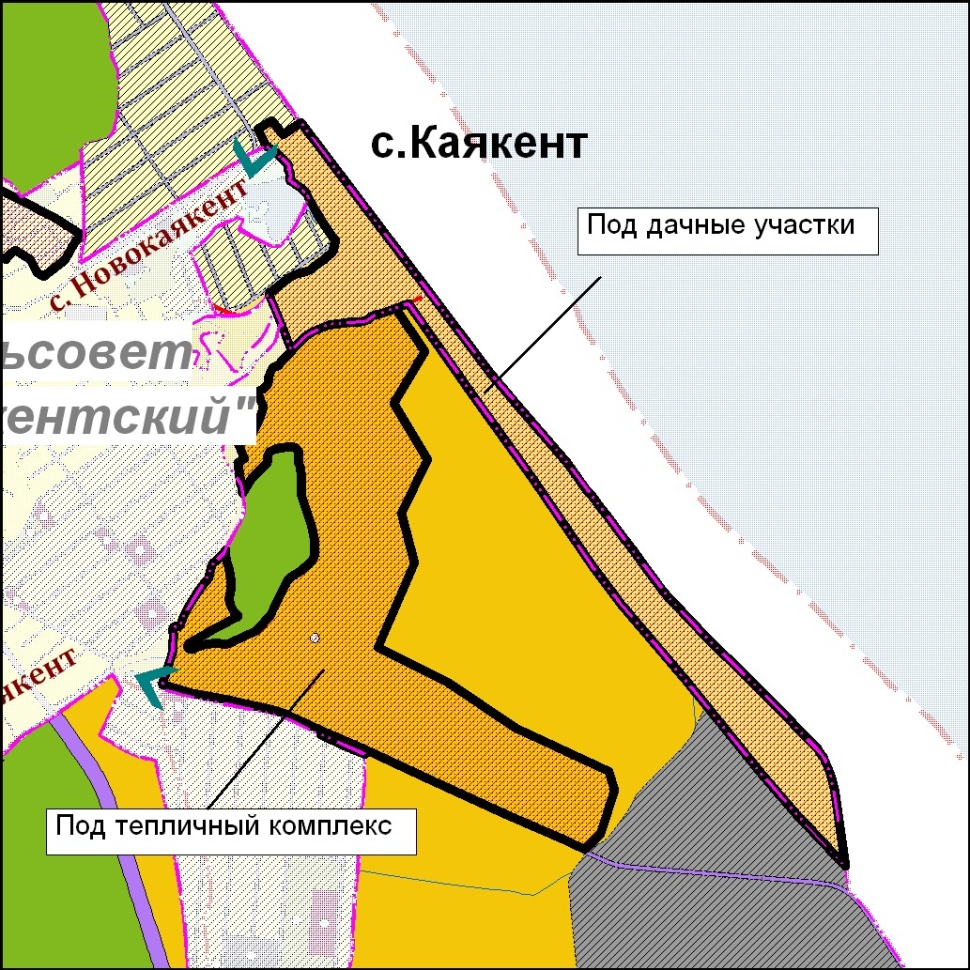 Основные технико-экономические показатели генерального плана муниципального образованияТаблица 48 - Технико-экономические показатели генерального плана муниципального образования «сельсовет  «Каякентский» Каякентского районаСПИСОК ЛИТЕРАТУРЫКонституция Российской Федерации от 12 декабря .; «Конституция Республики Дагестан» (принята Конституционным Собранием 10.07.2003) (ред. от 29.04.2013)Градостроительный кодекс Российской Федерации от 29 декабря . № 190-ФЗ;Закон Республики Дагестан от 05.05.2006 N 26 (ред. от 29.04.2013) «О градостроительной деятельности в Республике Дагестан»Земельный кодекс Российской Федерации от 25 октября . № 136-ФЗ; Жилищный кодекс Российской Федерации от 29 декабря . № 188-ФЗ;Водный кодекс Российской Федерации от 3 июня . № 74-ФЗ;Лесной кодекс Российской Федерации от 4 декабря . № 200-ФЗ;Воздушный кодекс Российской Федерации от 19 марта . № 60-ФЗ;Закон Российской Федерации от 21 февраля . № 2395-1 «О недрах»;Закон Республики Дагестан от 9 ноября 1999 года N 17 «О недрах от 9 ноября 1999 года N 17 «О недрах»;Закон Российской Федерации от 01 апреля . № 4730-1 (ред. 14.07.2008г.) «О государственной границе Российской Федерации»;Закон Республики Дагестан от 13 января 2005 года N 6 «О статусе и границах муниципальных образований Республики Дагестан»;Федеральный закон от 25 октября . № 137-ФЗ «О введении в действие Земельного кодекса Российской Федерации»;Закона Республики Дагестан от 29 декабря 2003 года N 45 «О земле»;Закон Республики Дагестан от 11.03.2008 N 10 (ред. от 05.10.2012) «О регулировании лесных отношений на территории Республики Дагестан»;Закон Республики Дагестан от 02.11.2012 N 70 «Об энергосбережении и о повышении энергетической эффективности на территории Республики Дагестан»;Федеральный закон от 21 декабря . № 68-ФЗ «О защите населения и территорий от чрезвычайных ситуаций природного и техногенного характера»; Закон Республики Дагестан от 19.10.2001 N 34 (ред. от 02.11.2012) «О защите населения и территорий от чрезвычайных ситуаций природного и техногенного характера» (принят Народным Собранием РД 04.10.2001);Федеральный закон от 21 декабря . № 69-ФЗ «О пожарной безопасности»; Республиканская целевая программа «Пожарная безопасность в Республике Дагестан на период до 2014 года»;Федеральный закон от 12 февраля . №28-ФЗ «О гражданской обороне»;Федеральный закон от 15 февраля . № 33-ФЗ «Об особо охраняемых природных территориях»; Закон Республики Дагестан от 27.02.1992 (ред. от 05.10.2012) «Об особо охраняемых природных территориях»;Федеральный закон от 17 ноября . № 169-ФЗ «Об архитектурной деятельности в Российской Федерации»; Федеральный закон от 23 ноября . № 174-ФЗ «Об экологической экспертизе»; Федеральный закон от 10 января . № 7-ФЗ «Об охране окружающей среды»; Федеральный закон от 25 июня . № 73-ФЗ «Об объектах культурного наследия (памятниках истории и культуры) народов Российской Федерации»; Закон Республики Дагестан от 03.02.2009 N 7 (ред. от 02.11.2012) «Об объектах культурного наследия (памятниках истории и культуры) народов Российской Федерации, расположенных на территории Республики Дагестан»;Федеральный закон от 8 ноября 2007 г. № 257-ФЗ «Об автомобильных дорогах и о дорожной деятельности в Российской Федерации и о внесении изменений в отдельные законодательные акты российской федерации»;Постановление Правительства Российской Федерации от 26 сентября . 
№ 1223 «Об утверждении Положения об определении размеров и установлении границ земельных участков в кондоминиумах»;Постановление Правительства Российской Федерации от 2 сентября 2009 № 717 «О нормах отвода земель для размещения автомобильных дорог и (или) объектов дорожного сервиса»;Постановление Правительства РД от 22.01.2010 N 14 «Об утверждении республиканских нормативов градостроительного проектирования»;Постановление Правительства РФ от 26 ноября . №804 «Об утверждении Положения о гражданской обороне в Российской Федерации»;Указ Президента РД от 26.09.2008 N 207 «Об утверждении Положения об организации и ведении гражданской обороны в Республике Дагестан»;Приказ Министерства культуры СССР от 13 мая . № 203 «Об утверждении «Инструкции о порядке учета, обеспечения сохранности, содержания, использования и реставрации недвижимых памятников истории и культуры»; Приказ Министерства культуры СССР от 24 января . № 33 «Об утверждении «Инструкции по организации зон охраны недвижимых памятников истории и культуры СССР»;СНиП 11-04-2003 «Инструкция о порядке разработки, согласования, экспертизы и утверждения градостроительной документации»;СНиП 23-01-99* «Строительная климатология»;СНиП 2.04.07-86 «Тепловые сети»;СНиП 42-01-2002 «Газораспределительные системы»;СНиП II-12-77 «Защита от шума»;СНиП 14-01-96 «Основные положения создания и ведения градостроительного кадастра Российской Федерации»;СанПиН 2.2.1/2.1.1.2555-09 «Санитарно-защитные зоны и санитарная классификация предприятий, сооружений и иных объектов»;СанПиН 2.2.1/2.1.1.1200-03 «Санитарно-защитные зоны и санитарная классификация предприятий, сооружений и иных объектов. Санитарно-эпидемиологические правила и нормативы»;СанПиН 2.1.4.1110-02 «Зоны санитарной охраны источников водоснабжения и водопроводов питьевого назначения»;СанПиН 2971-84 «Санитарные нормы и правила защиты населения от воздействия электрического поля, создаваемого воздушными линиями электропередачи переменного тока промышленной частоты»;СП 31.13330.2012 «Водоснабжение. Наружные сети и сооружения»;СП 32.13330.2012 «Канализация. Наружные сети и сооружения»;СП 42.13330.2011 «Градостроительство. Планировка и застройка городских и сельских поселений»;СП 11-106-97* «Порядок разработки, согласования, утверждения и состав проектно-планировочной документации на застройку территорий садоводческих (дачных) объединений граждан»;СП 11-112-2001 «Порядок разработки и состав раздела «Инженерно-технические мероприятия гражданской обороны. Мероприятия по предупреждению чрезвычайных ситуаций» градостроительной документации для территорий городских и сельских поселений, других муниципальных образований»;РД 153-34.0-03.150-00 «Межотраслевые правила по охране труда (правила безопасности) при эксплуатации электроустановок»; Методические рекомендации по разработке проектов генеральных планов поселений и городских округов. Утверждены Приказом Министерства регионального развития Российской Федерации от 13 ноября 2010 г. №492;МДС 30-1.99 «Методические рекомендации по разработке схем зонирования территории городов»;Инструкция по организации зон охраны недвижимых памятников истории и культуры СССР. Утверждена приказом Министерства культуры СССР от 24.01.86 №33;Пособие к СНиП 11-01-95 по разработке раздела проектной документации «Охрана окружающей среды». ГП «Центринвестпроект», .; Правила охраны поверхностных вод от загрязнения сточными водами. Утв. Минводхозом СССР, Минздравом СССР, Минрыбхозом СССР 16 мая .;Региональные нормативы градостроительного проектирования Республики Дагестан. Утверждены постановлением Администрации Республики Дагестан от 15 ноября 2011 г. № 577-па;Материалы ГУ МЧС России по Республики Дагестан. – 2011г.;Сводный статистический ежегодник Республики Дагестан. 2010г.;Схема территориального планирования муниципального образования «Каякентский район» Республики Дагестан;Схема территориального планирования Республики Дагестан;Интернет-сайты:http://www.minregion.ru;http://dagstat.gks.ru/wps/wcm/connect/rosstat_ts/dagstat/ru/about/administration;http://www.kayakent.ru/;http://kmr05.ru/http://president.e-dag.ru/munitsipalnye-obrazovaniya/kayakentskiy-rayon;http://www.dagschool.com/.Общество с ограниченной ответственностьюНаучно-внедренческий центр«ИНТЕГРАЦИОННЫЕ ТЕХНОЛОГИИ»ЗаказчикАдминистрация Каякентского района Республики ДагестанИсполнитель    ООО Научно-внедренческий центр  «ИНТЕГРАЦИОННЫЕ ТЕХНОЛОГИИ»Населенный пунктВседаргинцыкумыкилезгинылакцытабасаранцыногайцырусскиеазерипрочиесело Каякент11 157(100%)215(1,9%)10 780(96,6%)2(0,01%)2(0,01%)21(0,2%)1(0,01%)3(0,02%)2(0,01%)131(1,24)№п/пНаименованиенаселенногопунктаУдаленностьот районного центра (км)Площадь населенных пунктов,км22011201120122012№п/пНаименованиенаселенногопунктаУдаленностьот районного центра (км)Площадь населенных пунктов,км2ЧислодомохозяйствОбщаячисленность, чел.ЧислодомохозяйствОбщаячисленность, чел.1с. Каякент1020,973868111573912115142с. Кулкам154,909726897268Итого:Итого:Итого:25,8739571142540011782IIIIIIIVVVIVIIVIIIIXXXIXIIГод0,60,73,58,415,420,724,123,919,414,28,13,411,9IIIIIIIVVVIVIIVIIIIXXXIXIIГод171715151719171729273222244IIIIIIIVVVIVIIVIIIIXXXIXIIГод321--------17ССВВЮВЮЮЗЗСЗШтиль19381812128209№ п/пКатегории использования земельПлощадь, га№ п/пКатегории использования земельПлощадь, га1Земли населенных пунктов1 7732Земли сельскохозяйственного назначения4 567,83Земли промышленности, энергетики, транспорта, связи, радиовещания, телевидения, информатики, земли для обеспечения космической деятельности, земли обороны, безопасности и земли иного специального назначения1044Земли особо охраняемых территорий и объектов-5Земли лесного фонда1 275,36Земли водного фонда-7Земли запаса-Итого земель поселенияИтого земель поселения7 720,1№ п/пПроизводство основных видов промышленной продукции в натуральном выраженииЕд.изм.201120121ГУП «Каякентский»декалитр20 02040 100№п/пНаименование населенного пунктаЕд.изм.2006200720082009201120121село Каякентчел.114801192711340994711157115142село Кулкамчел.258258282261268268итогоитогоитого117381198211622102081142511782№ п/пНаименование показателейЕд. изм.20111Численность постоянного  населения (на конец года) -  всего:человек11 4251.1в том числе в возрасте:
моложе трудоспособногочеловек4 3691.2трудоспособномчеловек6 5571.3старше трудоспособногочеловек499№ п/пНаименование показателейЕд. изм.201120121Численность постоянного  населения (на конец года) -  всего:человек11 42511 7822Показатели половой структуры населения:2.1мужчинычеловек5 4745 6202.2женщинычеловек5 9786 1623Средняя продолжительность жизни - все населениелет67683.1мужчинылет64653.2женщинылет70714Число домохозяйствединиц3 9574 009ПоказателиЗначениеЗначениеПоказателиинерционныйсценарийинновационныйсценарийЧисленность населения, чел. на 01.01.2013 г.11 78211 782Среднегодовой общий прирост населения, %0,050,61Срок первой очереди, лет55Расчетный срок, лет1515Ожидаемая численность населения на 01.01.2017г., чел11 82012 150Ожидаемая численность населения на 01.01.2032 г., чел.11 90013 300Абсолютный прирост населения с 2012 по 2032 г., чел.1181 518Относительный прирост населения с 2012 по 2032 г., %1,113№п/пНаименованиеЕдин. изм.Значение1Всего  жилых домовколичество домов40091.1В том числе индивидуальная жилая застройкаколичество домов40091.2Многоквартирные жилые дома до 3-х этажейколичество домов-1.3Многоквартирные 4-5 этажные жилые домаколичество домов-1.4Многоквартирные жилые дома  этажностью более 5 этажейколичество домов-2Жилищный фондтыс.м2 общей площади44,93Обеспеченность жилищного фонда инженерным оборудованием% от общего количества жилищного фонда- водопроводом«-«не менее 60%-централизованной канализацией«-«0%-сетевым газом«-«55%- централизованным теплоснабжением«-«0%- электроснабжением«-«100%№п/пТип жилых домовНаименование муниципального образованияНормативы потребления коммунальных услугНормативы потребления коммунальных услугНормативы потребления коммунальных услугНормативы потребления коммунальных услугНормативы потребления коммунальных услуг№п/пТип жилых домовНаименование муниципального образованияНорматив холодного и горячего водоснабжения, м3 на 1 человека в месяцв том числев том численорматив водоотведения,м3 на 1 человека в месяцнорматив отопления, Гкал/м2№п/пТип жилых домовНаименование муниципального образованияНорматив холодного и горячего водоснабжения, м3 на 1 человека в месяцхолодное водоснабжение,м3 на 1 человекав месяцгорячее водоснабжение м3,на 1 человека в месяцнорматив водоотведения,м3 на 1 человека в месяцнорматив отопления, Гкал/м21Жилые дома с водопроводом без канализации и оборудованные ваннами с газовыми водонагревателями"село Башлыкент""село Дружба""село Первомайское""село Утамыш""село Герга""село Джаванкент""село Капкайкент""село Каранайаул""село Усемикент""сельсовет "Алхаджакентский"  Гаша, Алхаджакент"сельсовет "Каякентский" Каякент, Кулкам"Нововикринский"в составе селНовые Викри, Викри"сельсовет"Новокаякентскийв составе сел:Новокаякент,Инчхе"сельсовет"Сагаси-Дейбукский"в составе сел:Сагаси-Дейбук,Дейбук2,52,5---2Жилые дома с водопроводом, без канализации и не оборудованные ваннами"село Башлыкент""село Дружба""село Первомайское""село Утамыш""село Герга""село Джаванкент""село Капкайкент""село Каранайаул""село Усемикент""сельсовет "Алхаджакентский"  Гаша, Алхаджакент"сельсовет "Каякентский" Каякент, Кулкам"Нововикринский"в составе селНовые Викри, Викри"сельсовет"Новокаякентскийв составе сел:Новокаякент,Инчхе"сельсовет"Сагаси-Дейбукский"в составе сел:Сагаси-Дейбук,Дейбук2,12,1---3Жилые дома с водопотреблением из уличных водоразборных колонок"село Башлыкент""село Дружба""село Первомайское""село Утамыш""село Герга""село Джаванкент""село Капкайкент""село Каранайаул""село Усемикент""сельсовет "Алхаджакентский"  Гаша, Алхаджакент"сельсовет "Каякентский" Каякент, Кулкам"Нововикринский"в составе селНовые Викри, Викри"сельсовет"Новокаякентскийв составе сел:Новокаякент,Инчхе"сельсовет"Сагаси-Дейбукский"в составе сел:Сагаси-Дейбук,Дейбук0,90,9---№ п/пАдресГод ввода в эксплуатациюПлощадь жилых помещений, м2Число жителейДальнейшее использование1с. Каякент, ул.Мира,31197040314СносИтогоИтогоХ4 479336Х№ п/пНаименованиеЕдиница измеренияНа 01.01.2013 г.I очередь (2013-2017 г.)2018-2032 г.Всего за период с 2013 по 2032 г.1Численность постоянного населениячел.11 78212 15013 300Х2Средняя обеспеченность жилищным фондомм2/чел38,039,040,0Х3Жилищный фонд на 01.01.2013 г.м2447 400ХХХ4Убыль жилищного фондам2Х40304035Существующий сохраняемый жилищный фондм2Х446 997473 850Х6Объемы нового строительства м2Х26 85058 15085 0007Жилищный фонд к концу периодам2Х473 850532 000Х№ п/пНаименование  учреждений обслуживанияЕдин. изм.Проектная емкость  существующих сохраняемых объектовПроектная емкость  существующих сохраняемых объектов№ п/пНаименование  учреждений обслуживанияЕдин. изм.значение% обеспеченностиУчреждения образованияУчреждения образованияУчреждения образованияУчреждения образованияУчреждения образования1Дошкольные образовательные учреждениямест57172,32Общеобразовательные школымест1 81694,03Учреждения внешкольного образованиямест1 451750,9Учреждения здравоохранения и социального обеспеченияУчреждения здравоохранения и социального обеспеченияУчреждения здравоохранения и социального обеспеченияУчреждения здравоохранения и социального обеспеченияУчреждения здравоохранения и социального обеспечения1Стационары всех  типов с вспомогательными зданиями и сооружениями (на районном уровне - диспансеры и больничные учреждения)койка11082,62Амбулаторно-поликлиническая сеть, диспансеры без стационарапосещений в смену10377,43Фельдшерский или фельдшерско-акушерский пунктобъект1-4Выдвижной пункт медицинской помощиавтомобиль3127,35Аптеким2 общей площади15090,96Специализированные отделения  социально-медицинского обслуживания на    дому для граждан   пенсионного возраста и инвалидовмест24144,3Физкультурно-спортивные сооруженияФизкультурно-спортивные сооруженияФизкультурно-спортивные сооруженияФизкультурно-спортивные сооруженияФизкультурно-спортивные сооружения1Территория плоскостных спортивных сооружений (на 1 тыс. чел.)га2,018,92Спортивные залым2 площ. зала70074,3Учреждения культурыУчреждения культурыУчреждения культурыУчреждения культурыУчреждения культуры1Клубы сельских поселениймест30018,22Сельские массовые библиотекитыс. единиц хранения3056,63Кинотеатрымест-0,0Торговля и общественное питаниеТорговля и общественное питаниеТорговля и общественное питаниеТорговля и общественное питаниеТорговля и общественное питание1Магазины,       в том числе:м2  торг.площ.1 52043,01магазин продовольственных товаровм2  торг.площ.1 520Х1магазин непродовольственных товаровм2  торг.площ.1 520Х2Предприятия общественного питанияпос. мест306Учреждения и предприятия бытового и коммунального обслуживанияУчреждения и предприятия бытового и коммунального обслуживанияУчреждения и предприятия бытового и коммунального обслуживанияУчреждения и предприятия бытового и коммунального обслуживанияУчреждения и предприятия бытового и коммунального обслуживания1Предприятия бытового обслуживанияраб. мест30642Банно-оздоровительный комплекспомывочное место--3Пожарное депопожарный автомобиль2-Административно-деловые, коммунальные объектыАдминистративно-деловые, коммунальные объектыАдминистративно-деловые, коммунальные объектыАдминистративно-деловые, коммунальные объектыАдминистративно-деловые, коммунальные объекты1Административно-управленческое учреждение1 рабочее место1-2Отделения связиобъект21023Отделение, филиал  банкаобъект--№п/пНаименование МОУАдресВместимостьВместимость№п/пНаименование МОУАдресПроект.Факт.1.МКДОУ «Детский сад №1»с.Каякент, ул. Гасаналиева, д.20571606№ п/пНаименование МОУАдресВместимость, местВместимость, мест№ п/пНаименование МОУАдресПроект.Факт.1МКОУ «Каякентская СОШ№1»с. Каякент, ул, Шихсаидова, 5411767762МКОУ  "Каякентская вечерняя (сменная) общеобразовательная школа"с. Каякент, ул, Шихсаидова, 5411763013МКОУ «Каякентская СОШ№2»с. Каякент ,ул. Гасаналиева,123206134МКОУ «Каякентская СОШ№3»с. Каякент, ул.Шихсаидова, 65а320532ВсегоВсегоВсего18162222№ п/пНаименованиеПочтовыйадресПроект. мощность,Факт. мощностьФорма собственностиГод постройкиГод ремонта1ЦРБс.Каякентул.Шихсаидова,33110 коек110 коекгосудар.197220112Районнаяполиклиникас.Каякент103 пос./смен.103 пос./смен.государ.196120123Каякентский ФАПс.Каякент--государ.2012-всего всего всего 213213ХХХ№ п/пНаименованиеПочтовый адресВид собственностиГод постройкиПроектная мощность(ед., кол-во зрит. мест)Число работниковДома культуры, клубыДома культуры, клубыДома культуры, клубыДома культуры, клубыДома культуры, клубыДома культуры, клубыДома культуры, клубы1Клубс.Каякентмуниципальная19503003БиблиотекиБиблиотекиБиблиотекиБиблиотекиБиблиотекиБиблиотекиБиблиотеки1Библиотекас.Каякентмуниципальная1950303№ п/пНаименование учрежденияМестоположение1Администрация МО «сельсовет»Каякентский»с. Каякент2Ветеринарное Районное  управлениес. Каякент3Районный отдел полиции;с. Каякент, ул.Хизриева,214Центральная мечеть;с. Каякент5мечеть;с. Каякент6мечеть;с. Каякент7мечеть;с. Каякент8мечеть;с. Каякент,ул.Мира9мечеть;с. Каякент10Отделение связис.Каякент, ул. Гасаналиева11Отделение связис.Кулкам№ п/пНаименование  учреждений обслуживанияЕдин. изм.Проектная емкость  существующих сохраняемых объектовПроектная емкость  существующих сохраняемых объектовОтклонение от расчетной емкостиОтклонение от расчетной емкостиОбъекты и объемы нового строительства/реконструкцииОбъекты и объемы нового строительства/реконструкции№ п/пНаименование  учреждений обслуживанияЕдин. изм.значение% обеспеченностизначение%I очередьрасчетный срок123456789Учреждения образованияУчреждения образованияУчреждения образованияУчреждения образованияУчреждения образованияУчреждения образованияУчреждения образованияУчреждения образованияУчреждения образования1Дошкольные образовательные учреждениямест57164,132035,9строительство детского сада на 100 местстроительство детского сада на 100 мест;2Общеобразовательные школымест1 81683,336516,7строительство школы на 150 местстроительство школы на 150 мест3Учреждения внешкольного образованиямест20091,7188--Учреждения здравоохранения и социального обеспеченияУчреждения здравоохранения и социального обеспеченияУчреждения здравоохранения и социального обеспеченияУчреждения здравоохранения и социального обеспеченияУчреждения здравоохранения и социального обеспеченияУчреждения здравоохранения и социального обеспеченияУчреждения здравоохранения и социального обеспеченияУчреждения здравоохранения и социального обеспеченияУчреждения здравоохранения и социального обеспечения1Стационары всех  типов с вспомогательными зданиями и сооружениями (на районном уровне - диспансеры и больничные учреждения)койка11073,24027--2Амбулаторно-поликлиническая сеть, диспансеры без стационарапосещений в смену10368,54731,5--3Фельдшерский или фельдшерско-акушерский пунктобъект1----Х4Выдвижной пункт медицинской помощиавтомобиль3112,8-0,3-12,8--5Аптеким2 общей площади15080,636,219Хстроительство аптек;6Специализированные отделения  социально-медицинского обслуживания на    дому для граждан   пенсионного возраста и инвалидовмест24127,8(5)-28--Физкультурно-спортивные сооруженияФизкультурно-спортивные сооруженияФизкультурно-спортивные сооруженияФизкультурно-спортивные сооруженияФизкультурно-спортивные сооруженияФизкультурно-спортивные сооруженияФизкультурно-спортивные сооруженияФизкультурно-спортивные сооруженияФизкультурно-спортивные сооружения1Территория плоскостных спортивных сооружений (на 1 тыс. чел.)га2,016,710,083,3 строительство детских площадок.строительство стадиона с искусственным покрытием2Спортивные залым2 площ. зала70065,8364,034,2--Учреждения культурыУчреждения культурыУчреждения культурыУчреждения культурыУчреждения культурыУчреждения культурыУчреждения культурыУчреждения культурыУчреждения культуры1Клубы сельских поселениймест300100,0----2Сельские массовые библиотекитыс. единиц хранения3050,13050--3Кинотеатрымест-0,0333100Хстроительство кинотеатра на 100 мест. Торговля и общественное питаниеТорговля и общественное питаниеТорговля и общественное питаниеТорговля и общественное питаниеТорговля и общественное питаниеТорговля и общественное питаниеТорговля и общественное питаниеТорговля и общественное питаниеТорговля и общественное питание1Магазины,       в том числе:м2  торг.площ.1 52038,12 47062строительство предприятий торговли и общественного питания в зоне придорожного сервисастроительство магазина1магазин продовольственных товаровм2  торг.площ.1 520ХХХстроительство предприятий торговли и общественного питания в зоне придорожного сервиса-1магазин непродовольственных товаровм2  торг.площ.1 520ХХХстроительство предприятий торговли и общественного питания в зоне придорожного сервиса-2Предприятия общественного питанияпос. мест30650294строительство предприятий торговли и общественного питания в зоне придорожного сервиса-Учреждения и предприятия бытового и коммунального обслуживанияУчреждения и предприятия бытового и коммунального обслуживанияУчреждения и предприятия бытового и коммунального обслуживанияУчреждения и предприятия бытового и коммунального обслуживанияУчреждения и предприятия бытового и коммунального обслуживанияУчреждения и предприятия бытового и коммунального обслуживанияУчреждения и предприятия бытового и коммунального обслуживанияУчреждения и предприятия бытового и коммунального обслуживанияУчреждения и предприятия бытового и коммунального обслуживания1Предприятия бытового обслуживанияраб. мест30562344Х                      -2Банно-оздоровительный комплекспомывочное место--93100--3Пожарное депопожарный автомобиль2-----Административно-деловые, коммунальные объектыАдминистративно-деловые, коммунальные объектыАдминистративно-деловые, коммунальные объектыАдминистративно-деловые, коммунальные объектыАдминистративно-деловые, коммунальные объектыАдминистративно-деловые, коммунальные объектыАдминистративно-деловые, коммунальные объектыАдминистративно-деловые, коммунальные объектыАдминистративно-деловые, коммунальные объекты1Административно-управленческое учреждение1 рабочее место1-----2Отделения связиобъект------3Отделение, филиал  банкаобъект--6,7100--№ п/пКатегория сельских улиц и дорогОсновное назначениеРасчетная скорость движения, км/чШирина полосы движения, мЧисло полос движенияШирина пешеходной части тротуара, м1Поселковая дорогаСвязь сельского поселения с внешними дорогами общей сети603,52-2Главная улицаСвязь жилых территорий с общественным центром403,52-31,5-2,253Улица в жилой застройке:Улица в жилой застройке:Улица в жилой застройке:Улица в жилой застройке:Улица в жилой застройке:Улица в жилой застройке:3.1основнаяСвязь внутри жилых территорий и с главной улицей по направлениям с интенсивным движением40321,0-1,53.2второстепенная (переулок)Связь между основными жилыми улицами302,75213.3проездСвязь жилых домов, расположенных в глубине квартала, с улицей202,75-3,01-4Хозяйственный проезд, скотопрогонПрогон личного скота и проезд грузового транспорта к приусадебным участкам304,51-№ п/пНаименованиеПротяженность, мШирина, мПлощадь, м2Категория улицыТип покрытияПотребность в ремонте/замене дорожного покрытия, м1ул.Даудова33693024-асфальт-2ул.Братьев Кемировых34293078-асфальт-3ул.Вагабова38593465-асфальт-4ул.Бадырханова37493366-асфальт-5ул. Латипова41193699-асфальт-6ул.Галимова53094770-асфальт-7ул.Гаджиарсланова55194959-асфальт-8ул.Казбека52394707-асфальт-9ул.Гаджибалаева48594365-асфальт-10ул.Алавова48294338-асфальт-11ул.Ш.Мусаева51294608-асфальт-12ул.Шихсаидова853618153648-асфальт-13ул.Халилова79497146-асфальт-14ул.К.Алибекова1344912096-асфальт-15ул.Багандова49694464-асфальт-16ул.Исрапилова47494266-асфальт-17ул.Даудова43293888-асфальт-18ул.Омарова38293438-асфальт-19ул.Исаева14391287-асфальт-20ул.Абдуразакова39093510-асфальт-21ул.Муртузалиева20591845-асфальт-22ул.Манатова36693294-асфальт-23ул.И.Алиева55394977-асфальт-24ул.А.Мусаева35693204-асфальт-25ул.Абдулманова49194419-асфальт-26ул.Кирова31992871-асфальт-27ул.Ворошилова44794023-асфальт-28ул.Батырмузаева40193609-асфальт-29ул.Ю.Акаева38693474-асфальт-30ул.Камбулатова37193339-асфальт-31ул.Гасаналиева2059918531-асфальт-32ул.Гаджиева1154910386-асфальт-33ул.Астемирова44994041-асфальт-34ул.Коркмасова34593105-асфальт-35ул.Козбекова28092520-асфальт-36ул.И.Казака29992691-асфальт-37ул.Салаватова65895922-асфальт-38ул.Дружная29092610-асфальт-39ул.Батырая22191989-асфальт-40ул.Жукова64095760-асфальт-41ул.Курбанакаева26692394-асфальт-42ул.Гречная23892142-асфальт-43ул.Миразбекова54894932-асфальт-44ул.Маликова1009900-асфальт-45ул.Джалилова12091080-асфальт-46ул.Байрамолиева1009900-асфальт-47ул.Б.Дадашева1109990-асфальт-48ул.С.Алиева13091170-асфальт-49ул.Абдуразакова1009900-асфальт-50ул.Устинова33893042-асфальт-51ул.Дахадаева37293348-асфальт-52ул.Горького20091800-асфальт-53ул.Оскара26792403-асфальт-54ул.Комсомольская44894032-асфальт-55ул.В.Терешковой25192259-асфальт-56ул.Мира99998991-асфальт-57ул. Родничная37793393-асфальт-58ул.Лермонтова50494536-асфальт-59ул.Интернациональная34393087-асфальт-60ул.Советский Дагестан93498406-асфальт-61ул.Набережная34893132-асфальт-62ул.Молодежная70896372-асфальт-63ул.Гмелина38193429-асфальт-64ул.Хизри Алиева95398577-асфальт-65ул.Шахбанова11991071-асфальт-66ул.С.абдуллаева17291548-асфальт-67ул.Сулейманова18091620-асфальт-68ул.Ю.Тимербекова19291728-асфальт-69ул.Дадашева20891872-асфальт-70улицы без названия-всего9521985689-асфальт-ИТОГОИТОГО47739Х506475ХХХНаименование потребителейЧисло жителей, чел.Число жителей, чел.Норма водопотребления, л/сут. чел.Норма водопотребления, л/сут. чел.Суточный расход воды населением, м3/сут.Суточный расход воды населением, м3/сут.Наименование потребителейI очередьРасчетный срокI очередьРасчетный срокI очередьРасчетный срокНаселение12 15013 30067,574,5820991Нужды промышленности (10% общего водопотребления)ХХХХ8299Неучтенные расходы (5% общего водопотребления)ХХХХ4150Поливка зеленых насаждений (10% общего водопотребления)ХХХХ8299Итого12 15013 30084,493,11 0251 239№ п/пНаименование показателяЕдиница измеренияI очередьРасчётный срок1Среднесуточный расходм3/сут1 0251 2392Коэффициент суточной неравномерности1,31,33Максимальный суточный расходм3/сут1 332,71 610,14Средний часовой расходм3/час55,567,15Коэффициент часовой неравномерности1,521,526Максимальный часовой расходм3/час84,4102,07Максимальный секундный расходл/сек23,4528,33Наименование потребителейЧисло жителей, чел.Число жителей, чел.Норма водоотведения, л/сут.чел.Норма водоотведения, л/сут.чел.Суточный расход, м3/сут.Суточный расход, м3/сут.Наименование потребителейI очередьрасчётный срокI очередьрасчётный срокI очередьрасчётный срокНаселение12 15013 30067,574,5820991Неучтенные расходы, включая нужды промышленности (15% от среднесуточного объёма водоотведения населения )ХХХХ123149Итого12 15013 30077,685,79431 139№ п/пНаименование показателяЕдиница измеренияI очередьРасчётный срок1Среднесуточный расходм3/сут94311392Среднечасовой расходм3/час39,347,53Коэффициент неравномерности-2,082,044Максимальный часовой расходм3/час81,896,75Максимальный секундный расходл/сек22,7226,85Вид работОриентировочная стоимость строительства (реконструкции, капитального ремонта) линий электропередач  в ценах соответствующих лет (тыс. рублей)Ориентировочная стоимость строительства (реконструкции, капитального ремонта) линий электропередач  в ценах соответствующих лет (тыс. рублей)Ориентировочная стоимость строительства (реконструкции, капитального ремонта) линий электропередач  в ценах соответствующих лет (тыс. рублей)Ориентировочная стоимость строительства (реконструкции, капитального ремонта) линий электропередач  в ценах соответствующих лет (тыс. рублей)Ориентировочная стоимость строительства (реконструкции, капитального ремонта) линий электропередач  в ценах соответствующих лет (тыс. рублей)ИТОГОВид работЕд. изм.Кол-во2014г.2016г.2018ИТОГОСтроительство линий электропередач  в с. Каякенткм3910275895419229Капитальный ремонт линий электропередач  в с. Каякенткм608805760816413ВСЕГО99880517883895435642Наименование объектаТехнические характеристики реконструируемых объектовТехнические характеристики реконструируемых объектовТехнические характеристики реконструируемых объектовТехнические характеристики реконструируемых объектовТехнические характеристики созданных объектовТехнические характеристики созданных объектовТехнические характеристики созданных объектовТехнические характеристики созданных объектовНаименование объектагод ввода в эксплуатациюНормативный срок службы, летКоличество и марка силовых трансформаторов, штМощность, МВАгод ввода в эксплуатациюНормативный срок службы, летКоличество и марка силовых трансформаторов, штМощность, МВАРеконструкция ПС Каякент. Замена отделителей и короткозамыкателей -2шт.1971251хТДТН-10000, 1хТМН-630016,32015251хТДТН-10000, 1хТМН-630016,3№ п/пНаименование показателяЕдиница измеренияЗначениеЗначение№ п/пНаименование показателяЕдиница измеренияI очередьрасчетный срок1Расчётная численность населениячел.12 15013 3002Норматив площади озелененных территорий на 1 человекам212123Расчётная нормативная площадь зелёных насажденийга14,616,04Площадь зелёных насаждений поселения на 01.01.2013 г. - всегога22,524,94.1на 1 человекам218,518,75Разность между нормативной и проектируемой площадью зелёных насаждений  (-)недостаток, (+) избыток  -  всегога7,928,945.1на 1 человекам26,56,7Бытовые отходыЧисло жителей, чел.Число жителей, чел.Удельная норма накопления на 1 человека в годУдельная норма накопления на 1 человека в годУдельная норма накопления на 1 человека в годУдельная норма накопления на 1 человека в годОбщее накопление в годОбщее накопление в годОбщее накопление в годОбщее накопление в годБытовые отходыЧисло жителей, чел.Число жителей, чел.кгкгллI очередьI очередьрасчетный срокрасчетный срокБытовые отходыI очередьрасчетный срокI очередьрасчетный срокI очередьрасчетный сроктм3тм3Общее количество по населенным пунктам с учетом общественных зданий12 15013 300280280140014003 40217 0103 72418 620Смет с 1м2 твердых покрытий улиц, площадей и парков40 00050 0005588200320250400ИтогоХХХХХХ3 60217 3303 97419 020№п/пНаименование объектакультурного наследияфедерального значенияНаименование пообъектного состава памятника федерального значения, включая предмет охраны (сооружения, объекты и элементы)Местонахождение объектакультурного наследияфедерального значения в соответствии с актом органагосударственной власти о егопостановке на государственнуюохрануКоличество объектовкультурного наследияфедерального значения и его пообъектного составаНаименование акта органагосударственной власти опостановке на государственнуюохрану объекта культурногонаследия федерального значенияАдрес объекта по данным технического учета1Эски-Юртовское городище, I - VIII вв.- городище "Эскиюртское" I- VIII вв.;- могильник I- VIII вв.;Каякентский район, юго-восточнее селения Каякент2Прил. №1 к пост. №624 от 4.12.1974г.с.Каякент, восточнее села.2Чакаурткентское городище, I - VIII вв.-Каякентский район, юго-восточнее селения Каякент1Прил. №1 к пост. №624 от 4.12.1974г.с.Каякент, юго-восточнее села.№ п.п.Наименование водотокаШирина ВЗ1река Гамри-озень502водоканал Плита-озень503водоем Айлямала50ЗапрещаетсяДопускаетсяДопускаетсяПодземные источники водоснабженияПодземные источники водоснабженияПодземные источники водоснабженияI пояс ЗСОI пояс ЗСОI пояс ЗСОвсе виды строительства, не имеющие непосредственного отношения к эксплуатации, реконструкции и расширению водопроводных сооружений;размещение жилых и хозяйственно-бытовых зданий;проживание людей;посадка высокоствольных деревьев;применение ядохимикатов и удобрений.ограждение и охрана;озеленение;отвод поверхностного стока за ее пределы;асфальтирование дорожек к сооружениям.ограждение и охрана;озеленение;отвод поверхностного стока за ее пределы;асфальтирование дорожек к сооружениям.II пояс ЗСОII пояс ЗСОII пояс ЗСОзакачка отработанных вод в подземные горизонты, подземное складирование твердых отходов и разработки недр земли;размещения складов ГСМ, ядохимикатов и минеральных удобрений, накопителей промстоков, шламохранилищ и других объектов, обусловливающих опасность химического загрязнения подземных вод;размещение кладбищ, скотомогильников, полей ассенизации, полей фильтрации, навозохранилищ, силосных траншей, животноводческих и птицеводческих предприятий и других объектов, обусловливающих опасность микробного загрязнения подземных вод;применение удобрений и ядохимикатов;рубка леса главного пользования и реконструкции.закачка отработанных вод в подземные горизонты, подземное складирование твердых отходов и разработки недр земли;размещения складов ГСМ, ядохимикатов и минеральных удобрений, накопителей промстоков, шламохранилищ и других объектов, обусловливающих опасность химического загрязнения подземных вод;размещение кладбищ, скотомогильников, полей ассенизации, полей фильтрации, навозохранилищ, силосных траншей, животноводческих и птицеводческих предприятий и других объектов, обусловливающих опасность микробного загрязнения подземных вод;применение удобрений и ядохимикатов;рубка леса главного пользования и реконструкции.тампонирование или восстановление всех старых, бездействующих, дефектных или неправильно эксплуатируемых скважин;бурение новых скважин и новое строительство, имеющее непосредственное отношение к эксплуатации водопроводных сооружений;выполнение мероприятий по санитарному благоустройству территории населенных пунктов и других объектов (оборудование канализацией, устройство водонепроницаемых выгребов, организация отвода поверхностного стока и др.).III пояс ЗСОIII пояс ЗСОIII пояс ЗСОзакачка отработанных вод в подземные горизонты, подземное складирования твердых отходов и разработки недр земли;размещения складов ГСМ, ядохимикатов и минеральных удобрений, накопителей промстоков, шламохранилищ и других объектов, обусловливающих опасность химического загрязнения подземных вод. Размещение таких объектов допускается только при использовании защищенных подземных вод, при условии выполнения специальных мероприятий по защите водоносного горизонта от загрязнения.тампонирование или восстановление всех старых, бездействующих, дефектных или неправильно эксплуатируемых скважин;бурение новых скважин и новое строительство, имеющее непосредственное отношение к эксплуатации водопроводных сооружений.тампонирование или восстановление всех старых, бездействующих, дефектных или неправильно эксплуатируемых скважин;бурение новых скважин и новое строительство, имеющее непосредственное отношение к эксплуатации водопроводных сооружений.Поверхностные источники водоснабженияПоверхностные источники водоснабженияПоверхностные источники водоснабженияI пояс ЗСОI пояс ЗСОI пояс ЗСОвсе виды строительства, не имеющие непосредственного отношения к эксплуатации, реконструкции и расширению водопроводных сооружений;размещение жилых и хозяйственно-бытовых зданий;проживание людей;посадка высокоствольных деревьев;применение ядохимикатов и удобрений;спуск любых сточных вод, в том числе сточных вод водного транспорта, а также купание, стирка белья, водопой скота и другие виды водопользования, оказывающие влияние на качество воды.ограждение и охрана;озеленение;отвод поверхностного стока за ее пределы;асфальтирование дорожек к сооружениям;ограждение акватория буями и другими предупредительными знаками;на судоходных водоемах над водоприемником устанавливаются бакены с освещением.ограждение и охрана;озеленение;отвод поверхностного стока за ее пределы;асфальтирование дорожек к сооружениям;ограждение акватория буями и другими предупредительными знаками;на судоходных водоемах над водоприемником устанавливаются бакены с освещением.II пояс ЗСОII пояс ЗСОII пояс ЗСОотведения сточных вод в зоне водосбора источника водоснабжения, включая его притоки, не отвечающих гигиеническим требованиям к охране поверхностных вод;размещения складов ГСМ, ядохимикатов и минеральных удобрений, накопителей промстоков, шламохранилищ и других объектов, обусловливающих опасность химического загрязнения подземных вод;размещение кладбищ, скотомогильников, полей ассенизации, полей фильтрации, навозохранилищ, силосных траншей, животноводческих и птицеводческих предприятий и других объектов, обусловливающих опасность микробного загрязнения подземных вод;расположения стойбищ и выпаса скота, а также всякое другое использование водоема и земельных участков, лесных угодий в пределах прибрежной полосы шириной не менее 500 м, которое может привести к ухудшению качества или уменьшению количества воды источника водоснабжения;сброс промышленных, сельскохозяйственных, городских и ливневых сточных вод, содержание в которых химических веществ и микроорганизмов превышает установленные санитарными правилами гигиенические нормативы качества воды;рубка леса главного пользования и реконструкции.все работы, в том числе добыча песка, гравия, донноуглубительные, в пределах акватории ЗСО по согласованию с центром государственного санитарно-эпидемиологического надзора;использование химических методов борьбы с эвтрофикацией водоемов при условии применения препаратов, имеющих положительное санитарно - эпидемиологическое заключение;при наличии судоходства - оборудование судов, дебаркадеров и брандвахт устройствами для сбора фановых и подсланевых вод и твердых отходов;при наличии судоходства - оборудование на пристанях сливных станций и приемников для сбора твердых отходов;выполнение мероприятий по санитарному благоустройству территории населенных пунктов и других объектов (оборудование канализацией, устройство водонепроницаемых выгребов, организация отвода поверхностного стока и др.);использование источников водоснабжения для купания, туризма, водного спорта и рыбной ловли в установленных местах при условии соблюдения гигиенических требований к охране поверхностных вод;границы второго пояса ЗСО на пересечении дорог и пешеходных троп обозначаются столбами со специальными знаками.все работы, в том числе добыча песка, гравия, донноуглубительные, в пределах акватории ЗСО по согласованию с центром государственного санитарно-эпидемиологического надзора;использование химических методов борьбы с эвтрофикацией водоемов при условии применения препаратов, имеющих положительное санитарно - эпидемиологическое заключение;при наличии судоходства - оборудование судов, дебаркадеров и брандвахт устройствами для сбора фановых и подсланевых вод и твердых отходов;при наличии судоходства - оборудование на пристанях сливных станций и приемников для сбора твердых отходов;выполнение мероприятий по санитарному благоустройству территории населенных пунктов и других объектов (оборудование канализацией, устройство водонепроницаемых выгребов, организация отвода поверхностного стока и др.);использование источников водоснабжения для купания, туризма, водного спорта и рыбной ловли в установленных местах при условии соблюдения гигиенических требований к охране поверхностных вод;границы второго пояса ЗСО на пересечении дорог и пешеходных троп обозначаются столбами со специальными знаками.III пояс ЗСОIII пояс ЗСОIII пояс ЗСОотведения сточных вод в зоне водосбора источника водоснабжения, включая его притоки, не отвечающих гигиеническим требованиям к охране поверхностных вод;все работы, в том числе добыча песка, гравия, донноуглубительные, в пределах акватории ЗСО по согласованию с центром государственного санитарно-эпидемиологического надзора;использование химических методов борьбы с эвтрофикацией водоемов при условии применения препаратов, имеющих положительное санитарно - эпидемиологическое заключение;при наличии судоходства - оборудование судов, дебаркадеров и брандвахт устройствами для сбора фановых и подсланевых вод и твердых отходов;при наличии судоходства - оборудование на пристанях сливных станций и приемников для сбора твердых отходов.все работы, в том числе добыча песка, гравия, донноуглубительные, в пределах акватории ЗСО по согласованию с центром государственного санитарно-эпидемиологического надзора;использование химических методов борьбы с эвтрофикацией водоемов при условии применения препаратов, имеющих положительное санитарно - эпидемиологическое заключение;при наличии судоходства - оборудование судов, дебаркадеров и брандвахт устройствами для сбора фановых и подсланевых вод и твердых отходов;при наличии судоходства - оборудование на пристанях сливных станций и приемников для сбора твердых отходов.Санитарно-защитные полосыСанитарно-защитные полосыСанитарно-защитные полосыразмещение источников загрязнения почвы и грунтовых вод;прокладка водоводов по территории свалок, полей ассенизации, полей фильтрации, полей орошения, кладбищ, скотомогильников, а также прокладка магистральных водоводов по территории промышленных и сельскохозяйственных предприятий.№ п/пНаименованиеВид деятельностиМестоположениеСтатус объектаКласс опас-ностиСЗЗ (м)1ГУП «Каякентский»сельское хозяйство, охота и предоставление услуг в этих областях;выращивание фруктов, орехов, культур для производства напитков и пряностей;выращивание винограда;прочая оптовая торговля;производство виноградного вина.с.Каякент, ул.Махачкалинскаясущ.IV100№ п/пМестоположениеКоличествокладбищПлощадь, гаПримечаниеКласс опасностиСЗЗ, м1Кладбища, юго-западная часть села Каякент14,5-V502Кладбища, юго-западная часть села Каякент10,96-V503Кладбища, юго-западная часть села Каякент11,94-V504Кладбища, южнаая часть села Каякент11,65-V505Кладбища, в 100 м севернее с.Кулкам10,08-V506 Мусоросвалка, в 100 м восточнее с.Кулкам11,9- I10007Итого611,03---№ 
п/пНаименование автомобильных дорогстатусКатегория автомобильных дорогПридорожная полоса, мДороги федерального значенияДороги федерального значенияДороги федерального значенияДороги федерального значенияДороги федерального значения1«Кавказ»сущ.I75Напряжение линий электропередач, кВЗСР, мдо 121 - 2010351511020НаименованиеДиаметр труб, ммЗСР, ммагистральный газопровод - «Моздок-Казимагомед»750150магистральный нефтепровод «Грозный-Баку»1220300Сеть межпоселковых газопроводовдо 30075ЗапрещаетсяДопускаетсяразмещение жилой застройки, включая отдельные жилые дома;размещение ландшафтно-рекреационных зон, зон отдыха, территорий курортов, санаториев и домов отдыха;размещение территорий садоводческих товариществ и коттеджной застройки; коллективных или индивидуальных дачных и садово-огородных участков, а также других территорий с нормируемыми показателями качества среды обитания;размещение спортивных сооружений, детских площадок, образовательных и детских учреждений, лечебно-профилактических и оздоровительных учреждений общего пользования.размещение объектов по производству лекарственных веществ, лекарственных средств и (или) лекарственных форм, склады сырья и полупродуктов для фармацевтических предприятий;размещение объектов пищевых отраслей промышленности, оптовые склады продовольственного сырья и пищевых продуктов, комплексы водопроводных сооружений для подготовки и хранения питьевой воды, которые могут повлиять на качество продукции.размещение промышленных объектов или производств в границах СЗЗ существующих объектов пищевой и фармацевтической промышленности  (профильных, однотипных);размещение нежилых помещения для дежурного аварийного персонала, помещения для пребывания работающих по вахтовому методу (не более двух недель);размещение зданий управлений, конструкторских бюро, зданий административного назначения, научно-исследовательских лабораторий;размещение поликлиник, спортивно-оздоровительных сооружений закрытого типа;размещение бань, прачечных, объектов торговли и общественного питания, мотелей, гостиницы;размещение гаражей, площадок и сооружений для хранения общественного и индивидуального транспорта, пожарных депо, автозаправочных станций, станций технического обслуживания автомобилей;станции технического обслуживания автомобилей;размещение местных и транзитных коммуникаций, ЛЭП, электроподстанций, нефте- и газопроводов, артезианских скважин для технического водоснабжения, водоохлаждающих сооружений для подготовки технической воды, канализационных насосных станций, сооружений оборотного водоснабжения.№ п/пНаименование мероприятияЕдиница измеренияЕдиница измеренияЗначениеОжидаемые результатыI очередь строительстваI очередь строительстваI очередь строительстваI очередь строительстваI очередь строительстваI очередь строительстваИзменение границ муниципального образования и баланса земель в пределах перспективной границы муниципального образованияИзменение границ муниципального образования и баланса земель в пределах перспективной границы муниципального образованияИзменение границ муниципального образования и баланса земель в пределах перспективной границы муниципального образованияИзменение границ муниципального образования и баланса земель в пределах перспективной границы муниципального образованияИзменение границ муниципального образования и баланса земель в пределах перспективной границы муниципального образованияИзменение границ муниципального образования и баланса земель в пределах перспективной границы муниципального образования1Установление перспективной границы населенных пунктов сельсовета «Каякентский»- село Каякент и село Кулкам  в пределах территории общей площадьюгага1617,6Включение в границы населенных пунктов территорий, фактически занятых объектами жилой застройки2Перевод земель из собственности Каякентского сельсовета в собственность Новокаякентского сельсоветагага9,0Включение в границы населенных пунктов территорий, фактически занятых объектами жилой застройки3Перевод земель из собственности Каякентского сельсовета в собственность Новокаякентского сельсоветагага7,7Включение в границы населенных пунктов территорий, фактически занятых объектами жилой застройкиЭкономика, социальная сфераЭкономика, социальная сфераЭкономика, социальная сфераЭкономика, социальная сфераЭкономика, социальная сфераЭкономика, социальная сфера1Проект предполагает возделывание винограда на территории площадью 163 га с использованием системы капельного орошения. Хранение винограда будет осуществляться в свежем виде в 20-ти холодильных камерах в регулируемой газовой среде. Вместимость одной камеры составит 75 тонн. Имеется участок площадью 100 га с виноградниками и участок площадью 63 га под посадку молодого виноградника;ХХХЭкономически рост, увеличение занятости населения;оптимизация структуры социальной сферы с целью удовлетворения потребностей населения, включая все уровни обслуживания.2Строительство завода по производству детского питания и фруктово-ягодных соков (на базе винзавода  ГУП «Каякентский»);ХХХЭкономически рост, увеличение занятости населения;оптимизация структуры социальной сферы с целью удовлетворения потребностей населения, включая все уровни обслуживания.3Организация производства и розлива коньяка  ГУП «Каякентский» с. Каякент (6,4 га);ХХХЭкономически рост, увеличение занятости населения;оптимизация структуры социальной сферы с целью удовлетворения потребностей населения, включая все уровни обслуживания.4Выращивание форели на  садковых линиях в водохранилище  на р. Гамриозень в с.Каякент  - КФХ «Дагагросервис-2005»ХХХЭкономически рост, увеличение занятости населения;оптимизация структуры социальной сферы с целью удовлетворения потребностей населения, включая все уровни обслуживания.5Выращивание винограда с применением системы капельного орошения и его дальнейшая переработка(с. Каякент)ХХХЭкономически рост, увеличение занятости населения;оптимизация структуры социальной сферы с целью удовлетворения потребностей населения, включая все уровни обслуживания.6Инициатор инвестиционного проекта: ООО «Крестьянско-фермерское хозяйство «ИСТОК»ХХХЭкономически рост, увеличение занятости населения;оптимизация структуры социальной сферы с целью удовлетворения потребностей населения, включая все уровни обслуживания.7Развитие виноградарства и виноделияХХХЭкономически рост, увеличение занятости населения;оптимизация структуры социальной сферы с целью удовлетворения потребностей населения, включая все уровни обслуживания.8Развитие первичной переработки винограда в виноматериал;ХХХЭкономически рост, увеличение занятости населения;оптимизация структуры социальной сферы с целью удовлетворения потребностей населения, включая все уровни обслуживания.9Расширение площадей виноградников, интенсификация выращивания винограда; формирование логистической системы хранения (плодохранилища) и транспортировки винограда и винодельческой продукции).ХХХЭкономически рост, увеличение занятости населения;оптимизация структуры социальной сферы с целью удовлетворения потребностей населения, включая все уровни обслуживания.10Выделение территории под разработку песчаного карьеракв.мкв.м210Экономически рост, увеличение занятости населения;оптимизация структуры социальной сферы с целью удовлетворения потребностей населения, включая все уровни обслуживания.11Строительство мечетиобъектобъект1Экономически рост, увеличение занятости населения;оптимизация структуры социальной сферы с целью удовлетворения потребностей населения, включая все уровни обслуживания.12Строительство детского сада на 100 местобъектобъект1Экономически рост, увеличение занятости населения;оптимизация структуры социальной сферы с целью удовлетворения потребностей населения, включая все уровни обслуживания.13Детские площадки в селении Каякентобъектобъект2Экономически рост, увеличение занятости населения;оптимизация структуры социальной сферы с целью удовлетворения потребностей населения, включая все уровни обслуживания.14Строительство школы на 150 местобъектобъект1Экономически рост, увеличение занятости населения;оптимизация структуры социальной сферы с целью удовлетворения потребностей населения, включая все уровни обслуживания.15Строительство предприятий торговли и общественного питания в зоне придорожного сервиса---Экономически рост, увеличение занятости населения;оптимизация структуры социальной сферы с целью удовлетворения потребностей населения, включая все уровни обслуживания.16Продолжить строительство районной больницы в с. Каякентобъектобъект1Экономически рост, увеличение занятости населения;оптимизация структуры социальной сферы с целью удовлетворения потребностей населения, включая все уровни обслуживания.17Обеспечить посадку новых виноградниковгага300Экономически рост, увеличение занятости населения;оптимизация структуры социальной сферы с целью удовлетворения потребностей населения, включая все уровни обслуживания.18Завершить строительство районной больницы в с. Каякент до 30 декабряобъектобъект1Экономически рост, увеличение занятости населения;оптимизация структуры социальной сферы с целью удовлетворения потребностей населения, включая все уровни обслуживания.Жилищное строительствоЖилищное строительствоЖилищное строительствоЖилищное строительствоЖилищное строительствоЖилищное строительство1Новое жилищное строительством2м226 850Улучшение жилищных условий, доведение обеспеченности до 39,0 м2 на одного жителяТранспортная инфраструктураТранспортная инфраструктураТранспортная инфраструктураТранспортная инфраструктураТранспортная инфраструктураТранспортная инфраструктура1Устройство остановочных, посадочных площадок, автопавильонов на автобусных остановкахХХХУлучшение транспортной доступности, повышение комфортности проживания2Замена поврежденных и установка новых дорожных ограждений, замена поврежденных и установка недостающих дорожных знаковХХХУлучшение транспортной доступности, повышение комфортности проживания3Реконструкция мостовых сооружений, расположенных на территории муниципального образованияХХХУлучшение транспортной доступности, повышение комфортности проживания4Реконструкция подъезда к селу КаякентХХХУлучшение транспортной доступности, повышение комфортности проживания5Реконструкция автодороги «Утамыш – Каякент»ХХХУлучшение транспортной доступности, повышение комфортности проживания6На всех автодорогах общего пользования  осуществить строительство/ реконструкцию павильонов ожидания прибытия автобусов, в т.ч. с учетом роста пассажиропотоков, имеющихся и вновь создаваемых в будущем автобусных маршрутовХХХУлучшение транспортной доступности, повышение комфортности проживания7Асфальтирование ≈ 15 км улиц с грунтовым покрытием  в с. КаякентХХХУлучшение транспортной доступности, повышение комфортности проживания8Установка уличного освещения на асфальтированных улицахХХХУлучшение транспортной доступности, повышение комфортности проживания9Нанесение дорожной разметки, замена поврежденных и установка новых дорожных ограждений, замена поврежденных и установка недостающих дорожных знаков, установка дорожных знаков индивидуального проектированияХХХУлучшение транспортной доступности, повышение комфортности проживания10При организации новой жилой застройки предусмотреть строительство улично-дорожной сети (новых улиц, переулков). Доля улиц и проездов от общей площади комплексной жилой застройки должна составлять 5–7%ХХХУлучшение транспортной доступности, повышение комфортности проживания11Строительство транспортно-логистического центра в с. Каякент.ХХХУлучшение транспортной доступности, повышение комфортности проживанияИнженерное оборудование территорииИнженерное оборудование территорииИнженерное оборудование территорииИнженерное оборудование территорииИнженерное оборудование территорииИнженерное оборудование территории1Ремонт сетей водоснабжения с частичной заменой труб на современные полимерныекмкм15Повышение комфортности проживания2Прокладка уличного водопровода на территориях новой жилой застройкиХХХПовышение комфортности проживания3Строительство резервной емкости для целей противопожарной безопасностим3м3216Повышение комфортности проживания4оборудование выгребными ямами всего жилищного фонда и учреждений социально-культурного и бытового назначения населенных пунктов сельсовета с организацией вывоза стоков на канализационно-очистные сооружения.ХХХПовышение комфортности проживания5Газификацию новых жилых районов сельсовета «Каякентский»ХХХПовышение комфортности проживания6подключение к системе электроснабжения запланированных на Ι очередь объектов жилой и общественно-деловой застройкиХХХПовышение комфортности проживания7Строительство (в новых микрорайонах) и капитальный ремонт линий электропередачХХХПовышение комфортности проживания8Реконструкция ПС КаякентХХХПовышение комфортности проживанияРекреацияРекреацияРекреацияРекреацияРекреацияРекреация1Сохранение существующих территорий общего пользования (озеленение улиц, парки) и специального назначенияХХХПовышение комфортности проживания2Рекультивация и реабилитация промышленных и коммунально-складских пустырей, охранных зон различного назначенияХХХПовышение комфортности проживания3Формирование озелененных общественных пространств вдоль всей протяженности существующей и планируемой улично-дорожной сети населенных пунктовХХХПовышение комфортности проживанияСанитарная очистка территорииСанитарная очистка территорииСанитарная очистка территорииСанитарная очистка территорииСанитарная очистка территорииСанитарная очистка территории1Выделение  территории и строительство завода по переработке ТБОХХХПовышение комфортности проживания, улучшение экологического состояния поселения2Организация полигонов ТБО (вблизи с.Каякент, на месте старого гравийного карьера)ХХХПовышение комфортности проживания, улучшение экологического состояния поселения3Выявление всех несанкционированных свалок и их рекультивация;ХХХПовышение комфортности проживания, улучшение экологического состояния поселения4Организация полигона ТБО вблизи с. КаякентХХХПовышение комфортности проживания, улучшение экологического состояния поселения5Организация регулярного сбора ТБО у населения, оборудование контейнерных площадок установка 102-х контейнеровХХХПовышение комфортности проживания, улучшение экологического состояния поселения6Разработка схемы санитарной очистки территории с применением мусорных контейнеровХХХПовышение комфортности проживания, улучшение экологического состояния поселенияОхрана окружающей средыОхрана окружающей средыОхрана окружающей средыОхрана окружающей средыОхрана окружающей средыОхрана окружающей среды1Организация очистки сточных водХХХПовышение комфортности проживания, улучшение экологического состояния поселения2Выявление и ликвидация всех несанкционированных свалок с последующей рекультивацией земельХХХПовышение комфортности проживания, улучшение Экологического состояния поселения3Разработка схемы обращения с отходамиХХХУлучшение экологического состояния поселения4Улучшение качества дорожных покрытийХХХУлучшение экологического состояния поселения5Организация санитарно-защитных зон, зон санитарного разрыва и охранных зон для вновь создаваемых, реконструируемых и существующих объектов капитального строительства с различными нормативами воздействия на окружающую средуХХХПовышение комфортности проживания, улучшение экологического состояния поселенияРасчетный срокРасчетный срокРасчетный срокРасчетный срокРасчетный срокРасчетный срокЖилищное строительствоЖилищное строительствоЖилищное строительствоЖилищное строительствоЖилищное строительствоЖилищное строительство1Новое жилищное строительством2м2532000Улучшение жилищных условий, доведение обеспеченности до 40,0 м2 на одного жителяЭкономика, социальная сфераЭкономика, социальная сфераЭкономика, социальная сфераЭкономика, социальная сфераЭкономика, социальная сфераЭкономика, социальная сфера1Строительство детского сада на 100 местобъектобъект1Экономический рост, увеличение занятости населенияоптимизация структуры социальной сферы с целью удовлетворения потребностей населения, включая все уровни обслуживания2Строительство школы на 150 местобъектобъект1Экономический рост, увеличение занятости населенияоптимизация структуры социальной сферы с целью удовлетворения потребностей населения, включая все уровни обслуживания3Строительство магазинаобъектобъект1Экономический рост, увеличение занятости населенияоптимизация структуры социальной сферы с целью удовлетворения потребностей населения, включая все уровни обслуживания4Строительство аптекиобъектобъект1Экономический рост, увеличение занятости населенияоптимизация структуры социальной сферы с целью удовлетворения потребностей населения, включая все уровни обслуживания5Строительство мечетиобъектобъект1Экономический рост, увеличение занятости населенияоптимизация структуры социальной сферы с целью удовлетворения потребностей населения, включая все уровни обслуживания6Строительство мечетиобъектобъект1Экономический рост, увеличение занятости населенияоптимизация структуры социальной сферы с целью удовлетворения потребностей населения, включая все уровни обслуживания7Строительство кинотеатробъектобъект1Экономический рост, увеличение занятости населенияоптимизация структуры социальной сферы с целью удовлетворения потребностей населения, включая все уровни обслуживания8Строительство мечетиобъектобъект1Экономический рост, увеличение занятости населенияоптимизация структуры социальной сферы с целью удовлетворения потребностей населения, включая все уровни обслуживания9Строительство транспортно-логистического центраХХХЭкономический рост, увеличение занятости населенияоптимизация структуры социальной сферы с целью удовлетворения потребностей населения, включая все уровни обслуживания10Строительство тепличных комплексов (овощеводство)ХХХЭкономический рост, увеличение занятости населенияоптимизация структуры социальной сферы с целью удовлетворения потребностей населения, включая все уровни обслуживания11Строительство завода по производству детского питания и фруктово-ягодных соков (на базе винзавода  ГУП «Каякентский»)ХХХЭкономический рост, увеличение занятости населенияоптимизация структуры социальной сферы с целью удовлетворения потребностей населения, включая все уровни обслуживания12Строительство рыборазводного хозяйстваобъектобъект1Экономический рост, увеличение занятости населенияоптимизация структуры социальной сферы с целью удовлетворения потребностей населения, включая все уровни обслуживания13Строительство базы отдыхаобъектобъект1Экономический рост, увеличение занятости населенияоптимизация структуры социальной сферы с целью удовлетворения потребностей населения, включая все уровни обслуживания14Строительство детского оздоровительного лагеряобъектобъект1Экономический рост, увеличение занятости населенияоптимизация структуры социальной сферы с целью удовлетворения потребностей населения, включая все уровни обслуживания15Организация производства и розлива коньяка  ГУП «Каякентский» с. Каякент (6,4 га)ХХХЭкономический рост, увеличение занятости населенияоптимизация структуры социальной сферы с целью удовлетворения потребностей населения, включая все уровни обслуживания16Строительство сети овоще-, фруктохранилищ в с.Каякент;объектобъект1Экономический рост, увеличение занятости населенияоптимизация структуры социальной сферы с целью удовлетворения потребностей населения, включая все уровни обслуживания17Выращивание форели на  садковых линиях в водохранилище  на р. Гамриозень в с.Каякент  - КФХ «Дагагросервис-2005»объектобъект1Экономический рост, увеличение занятости населенияоптимизация структуры социальной сферы с целью удовлетворения потребностей населения, включая все уровни обслуживания18Строительство цеха по розливу минеральной воды с.Каякент  (месторождение мин.воды на участке » Карбилар»)объектобъект1Экономический рост, увеличение занятости населенияоптимизация структуры социальной сферы с целью удовлетворения потребностей населения, включая все уровни обслуживания19Выращивание винограда с применением системы капельного орошения и его дальнейшая переработка (с. Каякент)ХХХЭкономический рост, увеличение занятости населенияоптимизация структуры социальной сферы с целью удовлетворения потребностей населения, включая все уровни обслуживанияТранспортная инфраструктураТранспортная инфраструктураТранспортная инфраструктураТранспортная инфраструктураТранспортная инфраструктураТранспортная инфраструктура1формирование улиц и проездов при организации жилых и общественно-деловых зон на свободных территорияхХХХДля обеспечения транзитных грузовых перевозок2Асфальтирование оставшихся улиц с грунтовым покрытием  в с. Каякент и с. Кулкамкмкм48Повышение комфортности проживания3Восстановление изношенных верхних слоев дорожных покрытий с обеспечением требуемой ровности и шероховатости на всех асфальтированных улицах населенных пунктахкмкм24Повышение комфортности проживанияИнженерное оборудование и инженерная подготовка территорииИнженерное оборудование и инженерная подготовка территорииИнженерное оборудование и инженерная подготовка территорииИнженерное оборудование и инженерная подготовка территорииИнженерное оборудование и инженерная подготовка территорииИнженерное оборудование и инженерная подготовка территории1Прокладка уличного водопровода на территориях новой жилой застройкиХХХПовышение комфортности проживания2Обеспечение производительности водозаборных сооруженийм3/сутки24502450Повышение комфортности проживания3Обеспечение общей мощности действующей АТСномеров53005300Повышение комфортности проживания4Улучшение качества сотовой связи и интернетаХХХПовышение комфортности проживания5Прокладка дополнительных слаботочных сетей к местам застройки жилищного фондаХХХПовышение комфортности проживания№ п/пКоординатыКоординаты№ п/пYkXk1386632,35145546,22387543,3642145882,36573387538,4286146092,83414387532,6665146198,48045387527,6771146298,27966387513,8491146483,59397387491,7589146657,95128387489,2037146746,89769387471,3174147049,142910387453,4311147119,091111387455,1346147190,766412387446,6173147228,762913387452,5794147296,120414387460,2449147379,02215387467,9105147438,607516387457,6898147507,692117387449,1725147616,500418387433,8414147742,579819387438,9517147809,937420387450,8759147889,384721387483,2416148077,640322387502,1358148187,030523387504,6197148210,775624387505,5068148255,567525387499,1196148343,352326387500,2762148508,555727387531,4249148808,696128387545,0086148856,434629387546,3629148861,194230387563,5433148921,573231387608,0862149074,3832387608,2626149075,141133387609,4511149080,50334387608,0698149087,836735387604,5869149106,028236387603,8763149109,739737387599,1693149134,324738387633,0415149141,962339387621,0337149210,516840387589,582149391,377341387712,7984149412,434842387725,6477149341,719343388395,8031149437,483944388408,8786149274,373745388412,0321149191,781146388421,9657149172,951647388426,0577149165,195148388464,8573149090,912149388468,7128149083,974550388484,7942149046,834251388491,366149003,163252388489,6529148940,699353388490,9763148916,98854388510,0597148895,512655388525,0493148867,488956388527,4904148859,342257388526,1681148854,031458388528,7836148825,377659388534,4031148784,260560388535,9323148756,528561388539,3033148739,214362388546,5102148715,588663388548,1376148692,179764388546,0599148676,30665388568,4415148672,97366388632,1631148635,178467388682,4589148601,714968388706,9203148587,535569388731,4325148577,945170388790,8314148543,708271388832,431148516,277572388920,8409148465,377473388961,8793148444,032874388989,327148440,790675389186,791148475,914676389344,8154148501,582177389367,2148527,789978389460,2026148625,056379389479,9223148639,105880389507,1036148659,369781389561,4661148690,170782389629,9523148699,356983389715,4934148719,755884389785,0454148748,260385389818,8888148763,795986389858,8612148782,978987389942,6702148815,130988389961,324148824,452289389996,4997148849,579490390085,2386148867,411591390215,2823148822,831192390302,4223148803,918293390344,7931148795,002194390418,076148797,974295390432,466148800,946296390438,5951148871,869697390451,9193148936,173498390466,8424148948,061599390495,6225148946,4404100390562,5098148938,0647101390600,6169148928,8784102390652,8475148916,9903103390732,526148914,0183104391022,65149108,55105390952,0913149283,6884106390903,5149404,3107390861,5038149443,9846108390784,5502149613,3893109390743,3185149601,063110390676,1648149758,5804111390662,3077149777,6284112390526,801149836,2583113390446,8561149936,6318114390419,9413150025,7926115390451,9193150059,9709116390468,841150118,3307117390455,3836150257,4755118390505,3492150326,3725119390510,0126150348,3925120390502,1514150375,1408121390477,3103150417,1284122390481,6697150417,8624123390503,583150428,0148124390527,0829150442,5283125390550,8838150450,6101126390579,1294150444,0876127390594,8212150427,6254128390615,6072150403,5401129390665,3445150350,3928130390682,7667150329,6114131390709,6593150309,3727132390756,7837150295,6059133390768,9717150294,7748134390808,2367150299,39135390900,1356150324,203136390964,4189150338,6866137391005,377150328,9537138391045,7889150299,6111139391077,8292150274,3726140391211,8511150155,4115141391273,7869150120,2401142391608,7883149982,3598143391983,4204149831,1515144392162,3408149502,6146145392527,7768149220,9384146392569,527149176,9751147392626,2879149145,9039148392660,6642149142,1213149392691,5762149158,6026150392698,7713149173,1925151392712,8949149193,1861152392730,501149200,1186153392759,2932149197,1616154392815,4908149191,3624155392841,0732149192,4431156392871,4523149198,3872157392901,2984149213,2473158393079,0426149378,6001159393157,9717149450,8452160393235,4681149458,507161393317,2784149477,4199162393362,5806149495,5223163393428,1354149522,2705164393525,6682149536,5903165393563,5088149533,6182166393594,4208149533,6182167393731,1266149535,5095168393831,0578149533,6182169394015,4641149533,0779170394099,6727149530,1059171394167,6259149526,5935172394243,0406149524,9723173394353,0981149516,0563174394398,1338149524,7022175394464,7545149559,2857176394545,8098149593,1448177394541,9369149600,1189178394531,6253149621,2835179394494,3917149712,406180394411,1649149931,0695181394411,1333149931,151182394367,6371150041,2713183394341,3305150112,914184394341,3109150112,9644185394290,4481150222,4174186394259,5948150271,9912187394213,2588150338,0235188394186,6171150359,0987189394132,09150389,5304190394046,7338150447,1372191393977,5357150499,3069192393956,1203150517,2669193393901,4514150545,5244194393822,3473150570,604195393822,134150570,668196393707,8922150606,8481197393641,5336150649,2748198393544,7185150770,2263199393452,2225150912,0728200393389,6398150992,1808201393374,2448151006,1371202393370,4503151008,917203393367,7766151010,7455204393370,0859151011,2769205393318,7441151341,4208206393310,2166151379,2466207393294,2277151426,2587208393267,5794151466,246209393102,8928151639,1639210392973,3821151766,1504211392876,9152151860,7149212392775,1187151972,0308213392745,2725152009,8566214392670,1243152109,8248215392585,3827152223,3021216392536,6163152286,5252217392491,3142152345,6956218392454,806152399,1921219392281,0591152598,0476220392201,3806152693,6929221392005,2491152951,989222391929,5679152912,5421223391911,8468152906,1927224391862,8139152889,4413225391827,7714152878,0936226391815,1134152870,7986227391798,7247152860,3965228391772,4761152854,9928229391760,3511152854,8577230391741,6973152854,5876231391695,3293152850,2646232391660,8197152841,0783233391625,2442152823,5164234391591,2676152798,9296235391560,0891152766,7777236391527,5782152730,573237391513,7211152716,2532238391503,4615152710,8495239391499,5975152708,8232240391489,7376152696,9351241391485,7403152679,9135242391480,011152656,2723243391456,9602152634,5225244391446,5673152629,9294245391456,0275152603,9917246391460,6909152596,6967247391464,6882152578,9997248391461,8901152567,787249391449,8984152534,5543250391422,7171152477,5455251391384,61152463,2257252391405,3957152411,6205253391383,0111152401,0833254391393,4106152327,3004255391399,6663152302,4661256391403,2638152274,9073257391403,7968152244,9169258391393,9369152213,4404259391384,3435152198,0399260391354,231152142,382261391339,0414152108,6089262391312,5264152080,78263391299,3354152065,2444264391293,4728152040,7927265391285,2118152021,2043266391271,6212152004,588267391238,8438151956,3601268391219,5238151924,3433269391208,065151901,7829270391198,6048151875,4399271391186,3466151867,1993272391177,4194151866,5239273391171,8233151858,2833274391174,6214151845,9899275391175,9538151834,9123276391173,6887151816,4047277391170,1413151782,7553278391156,6338151734,2687279391140,3783151686,9865280391140,5098151679,0385281391140,543151664,2088282391202,3393151645,5177283391233,7268151638,3575284391349,2762151614,8744284391349,2943151614,8706285391488,9504151585,3497286391546,5915151565,5303287391653,0661151516,7941288391795,2878151453,5879289391792,9953151346,8245290391786,8662151259,8252291391784,4679151232,2664292391781,0036151196,6021293391776,7399151123,112294391774,8745151089,0688295391765,0146151009,3644296391757,8196150925,8775297391756,2207150878,3251298391757,0201150854,2787299391757,0201150813,7511300391750,6245150771,8725301391744,2289150749,177302391735,7015150716,4847303391726,1081150675,4167304391718,3801150654,8827305391698,1273150622,4606306391689,2002150615,9762307391646,2964150600,4406308391608,9888150596,3879309391577,5438150602,0617310391548,2306150614,4902311391524,7801150633,9435312391509,3241150647,993313391492,8021150663,1234314391479,478150688,5207315391458,9588150714,7286316391430,1786150723,6446317391302,5332150742,8277318391291,6074150753,9053319391286,3317150786,7774320391272,9536150912,2332321391274,286150921,5546322391295,205150979,1038323391295,7379150985,8584324391293,7393151048,6762325391286,2778151097,0392326391270,8218151139,188327391253,7668151175,3926328391244,4399151189,0369329391234,7133151207,8147330391231,782151221,9994331391223,1213151260,7709332391216,326151298,8668333391212,0622151331,1538334391193,4084151372,0868335391180,6172151397,7543336391167,1598151437,2011337391151,8371151489,752338391143,9758151541,8975339391140,778151600,2573340391143,7093151627,9512341391144,9085151634,3005342391081,7262151657,4786343391073,0508151662,2202344391015,7499151693,9675345390997,4998151700,1509346390979,5438151707,6487347390974,7498151713,659348390965,1657151707,9257349390898,2784151656,0504350390868,5656151636,5971351390846,4475151624,709352390802,2113151589,0447353390768,6344151564,7281354390716,537151534,7377355390678,8296151508,3947356390671,6346151500,9646357390644,9863151474,0813358390628,1978151458,1404359390611,5427151450,0349360390605,68151449,8998361390589,2913151448,4138362390560,2447151437,6064363390551,1842151432,0676364390526,801151421,1252365390506,9481151415,3162366390436,9963151399,2403367390340,7959151374,1131368390261,6504151347,0947369390213,6834151335,747370390191,2989151325,7502371390179,3071151316,0235372390141,4665151301,7038373390103,8924151297,9212374390092,106151295,9965375390074,9969151290,3076376390072,1809151289,0051377390024,214151268,7413378389974,6481151254,1513379389949,8652151250,3688380389932,2773151242,9387381389918,5535151232,2664382389886,0425151224,5662383389872,5851151226,3224384389852,4657151225,1065385389836,6099151221,324386389792,507151219,4327387389742,8893151220,0102388389743,05151265389389795,75151261,85390389819,1553151274,9555391389858,0618151312,7813392389868,8544151322,5079393389790,6416151820,5926394389799,169151822,754395389855,6634151847,3408396389922,8172151910,0235397389966,2539151970,0044398389986,7731152009,4513399389995,3006152047,0069400390001,2964152123,8743401390000,497152162,5107402390000,7635152194,9328403390007,9585152223,3021404390025,0134152241,8097405390090,7015152277,2039406390134,2715152301,9257407390140,2007152310,7743408390137,5359152340,3594409390117,2832152399,5298410390103,5593152433,0326411390094,8986152451,5402412390069,4495152463,1582413390045,3328152455,8632414389978,0458152441,6785415389929,9456152441,9487416389890,5061152446,1366417389863,0584152449,9191418389810,4292152449,72419389801,3374152449,8293420389797,77152449,2437421389714,494152419,3883422389524,2299152337,2395423389484,39152332,5134424389449,2847152339,858425389433,1252152354,8296426389380,7459152453,4161427389376,5667152475,7322428389380,4673152483,6417429389422,7899152509,2811430389453,6071152520,9776431389475,4587152527,5971432389542,3415152552,285433389563,2375152574,0362434389573,8248152627,143435389576,6109152677,4249436389565,4664152687,0293437389505,8432152675,165438389431,489152646,208439389245,8836152551,3733440389190,7216152555,1559441389153,9469152550,0224442389143,0211152543,538443389076,4003152491,9328444389107,1791152463,8336445388911,9803152274,4345446388996,9884152137,4511447388839,8966152063,4206448388787,133152165,6853449388779,0052152161,9028450388727,9737152270,1115451388659,5152411,65452388808,7181152626,2143453388685,6029152776,4368454388785,0011152851,2778455388739,8152930,3456388814,3143153034,1925457388808,7181153114,167458388868,4103153156,8561459388903,3196153121,1918460388942,2261153147,9401461388894,7921153238,9921462388929,4349153405,4256463388772,2099153460,5432464388804,7209153564,2939465388977,9349153507,5553466389079,1984153411,0995467389126,6324153173,3374468389136,2258153142,6715469389103,3151153005,9583470389149,9497152900,3162471389201,6474152918,4186472389277,8615152759,2801473389296,5154152657,4206474389431,3558152699,5694475389422,0289152734,9635476389482,6177152753,0748477389469,1964152840,3353478389585,383152859,7886479389896,3687152887,8878480389845,204153014,0638481389891,8385153031,0854482389819,0886153198,5996483389778,0503153183,7395484389761,5283153225,0777485389798,1795153238,8599486389794,5722153255,0681487389795,6381153271,2792488389803,4994153301,4047489389802,8332153324,9107490389806,9637153344,7693491389817,09153359,2241492389823,7521153380,974493389823,6189153398,5359494389829,3482153416,6383495389938,8308153659,5263496390005,7284153468,9133497390054,5979153487,1911498390122,6844153509,8866499390308,1566153476,1136500390474,3088153408,1623501390647,7892153304,4115502390680,8331153262,6681503390875,5656153378,6615504390884,5323153182,7142505390883,7312153121,2236506390873,1448153070,9745507390869,3015153045,8487508391422,0558153401,2726509391474,8194153428,6963510391448,5708153482,7331511391493,6065153510,5621512391531,7135153465,036513391589,4071153504,4829514391281,7153930,75515391185,7646154059,5439516390886,4248154444,9942517390445,6618155056,8264518390233,9372155412,9852519389783,45156193,55520389414,75156818,8521388939,2331157561,434522388864,6178157720,0322523388609,86158236,8946524388460,8162158522,6643525388354,4076158753,613526388217,8634159107,0229527388186,6849159159,7088528388204,406159170,9214529388088,45159355,15530387822,1361159755,1948531387709,1791159686,3905532387644,4463159810,888533387393,3648159674,6799534387202,1713159689,9028535387112,2303159691,1016536386951,825159725,477537386854,1784159676,2672538386677,3383159629,8111539386626,6727159628,4836540386576,7501159626,7944541386537,712159623,7016542386491,4612159618,6475543386389,3534159603,8723544386255,5636159609,6058545386216,6193159602,0252546386112,4066159469,0802547386105,5188159452,3858548386098,1905159418,6128549386092,5944159398,8894550386081,4021159364,4409551386073,8073159341,3401552386059,4172159300,5423553386047,4255159266,6342554386045,0271159254,4759555386039,431159239,0754556386015,714159212,057557385999,3253159191,1177558385987,4668159170,989559385979,3391159154,1025560385962,9503159087,0968561385951,7581159022,2526562385946,6949158999,2869563385938,1674158972,8089564385923,2444158939,306565385914,5837158909,1805566385904,0576158863,5193567385894,8639158827,4497568385884,2046158797,1891569385865,5508158762,3353570385860,6209158740,3153571385862,886158691,5471572385862,353158642,1034573385858,8887158576,989574385857,2898158533,7595575385855,9574158497,0144576385862,886158436,223577385876,2101158383,5371578385877,276158345,9815579385873,2788158302,2116580385876,7378158225,0479581385876,8259158221,0149582385878,3721158150,2705583385876,4659158147,1896584385864,9578158128,5902585385853,8854158119,0911586385813,8541158084,5488587385778,0816158052,5971588385761,047158019,7819589385717,6088157936,8804590385511,4906157616,5004591385485,2528157581,2108592385464,8269157584,3322593385439,511157586,4936594385288,3378157546,5522595385203,1649157563,8234596385085,6264157590,5937597385036,2262157619,9546598384976,2613157590,4802599384918,6877157540,5073600384848,4516157498,4136601384802,35157421,9514602384767,9436157366,0988603384726,9353157301,7195604384648,0563157191,4843605384557,452157068,2803606384301,2286156502,7847607384266,8523156448,4777608384258,0583156411,1923609384251,796156371,5428610384214,2159156334,3684611384192,1984156311,3664612383589,852155814,8282613383401,715155460,6167614383365,4733155408,7413615383112,6426155057,6021616383008,386154854,0531617382915,1154486,85618382934,3037154142,9282619382946,8418153922,5267620382969,9341153516,5968621382963,3034153512,5377622382920,5161153491,8617623382886,6116153479,9381624382871,9739153482,8556625382811,171153529,5351626382768,5089153478,0354627382745,8641153430,9754628382747,3655153390,3845629382841,5724153395,9658630382877,6038153396,2195631382923,3936153384,8033632382962,6778153369,5817633383028,4227153349,4525634383054,3012153344,8222635383031,7717153278,4559636383018,8455153229,0621637383019,8526153138,7211638383017,4755153110,4343639383010,0941153084,0502640382999,4598153053,0997641382857,211152748,2875642382823,5568152658,2265643382821,0546152653,5332644382810,9208152645,9224645382607,4937152525,4182646382576,7169152510,4503647382538,6838152495,9898648382406,5689152459,7117649382239,2142152435,2361650382168,4867152427,4927651382155,0942152333,6949652382150,8463152303,9442653382137,7099152255,6157654382127,6152195,05655382122,7132152164,3437656382122,95152128,55657382123,7603152030,1461658382132,1162151987,2657659382126,6964151985,6891660382121,0054151983,9842661382105,2774151980,1901662382090,2014151975,9959663382077,2397151971,1493664382047,6424151963,2208665382034,034151959,4056666382023,3551151958,3317667382017,0275151954,7455668382008,7541151951,0173669381985,4965151944,8659670381950,3195151942,7189671381937,5107151941,3241672381912,5361151943,8641673381893,2161151946,5659674381855,5088151941,2974675381833,9997151938,2747676381833,6572151938,3253677381826,3289151938,7306678381799,6806151930,8953679381795,2784151928,1481680381787,2891151922,2494681381761,5735151906,984682381745,318151895,0959683381730,8288151881,735684381730,1556151879,8528685381725,7345151879,6633686381717,4705151878,0742687381692,0214151876,7233688381656,0462151870,6442689381638,3251151872,2653690381622,4693151875,7777691381615,5408151876,5882692381587,0271151894,9608693381566,6411151921,5739694381553,7167151933,8673695381537,5945151947,1063696381510,5464151980,0688697381500,1536151995,6044698381481,3666152016,9489699381456,4504152025,3246700381430,335152018,8402701381401,9546151991,4165702381396,092151969,9369703381396,6249151960,6155704381393,5604151946,8361705381386,5213151938,0713706381386,4366151937,7423707381385,5473151937,2861708381384,7664151936,7042709381368,012151928,2895710381334,1449151910,9138711381331,8223151909,9794712381287,8998151880,7761713381257,2543151872,4004714381242,0648151877,3988715381227,0085151889,9624716381192,6322151909,4156717381176,2434151910,0911718381166,6784151908,504719381147,1968151908,7402720381127,2106151909,1454721381095,0994151897,7977722381075,3796151882,127723381056,9923151861,3228724381049,9305151843,0854725381048,8645151832,1429726381043,5349151821,2005727381028,0789151809,9878728381012,8893151803,3683729381001,2973151792,2908730380990,9045151760,5441731380979,1792151731,4993732380959,193151707,4529733380941,3386151699,0772734380935,2095151695,5648735380925,3496151681,245736380916,5557151672,1939737380903,6313151664,2234738380862,0599151635,1786739380844,0723151630,9908740380820,2221151631,1259741380805,1658151625,7222742380798,2738151620,5319743380796,6873151618,747744380789,0073151607,2271745380788,5106151605,9987746380779,4502151585,1946747380759,7304151557,5007748380756,7991151548,3144749380761,0628151525,3487750380759,7304151515,7572751380748,2716151491,0354752380743,2085151476,1752753380740,5436151454,8307754380740,6769151433,351755380734,0148151414,8434756380727,3527151407,0081757380705,5011151378,9089758380697,3734151357,5643759380695,3748151341,8937760380689,7786151329,4652761380680,1852151322,9808762380665,9284151325,5475763380647,0081151326,0879764380636,7485151318,6578765380629,0205151309,6067766380625,423151302,4468767380664,0642151275,5548768380674,9222151267,9983769380742,0759151210,7192770380765,3932151181,2691771380786,3121151150,198772380810,9618151121,4233773380827,2173151097,1068774380849,4686151033,6135775380866,6567150996,193776380878,1155150976,4695777380885,9768150954,0442778380905,43150894,6037779380918,6209150866,3694780381115,35150515,05781381250,95150432,75782381473,5228149957,7066783381489,8274149898,7047784381509,5471149819,0003785381546,3218149633,3838786381567,374149519,9064787381584,4289149447,497788381615,0744149355,9046789381644,3876149291,8709790381696,3518149189,2009791381712,8737149114,6301792381751,2473148961,1654793381807,624148848,6641794381794,6188148795,9206795381779,1442148730,9928796381762,8465148672,7414797381743,0917148603,307798381731,2388148565,0847799381696,5034148459,7648800381678,0656148414,1984801381671,316148399,3435802381647,7749148353,9441803381619,4597148292,3545804381594,2724148236,2728805381574,0237148186,7007806381568,5912148161,3304807381560,0308148090,8946808381552,4581148040,321809381538,959147964,3771810381520,8505147878,4187811381507,8452147819,4996812381493,8523147759,5791813381486,7735147726,6979814381477,8838147684,8036815381462,4093147632,394816381431,6247147554,781817381408,7421147497,0303818381384,3779147439,2796819381368,4094147380,5274820381362,3184147315,9334821381361,2561147304,6799822381376,3722147298,857823381396,3585147402,6078824381509,5487147370,8302825381520,806147397,4743826381533,0643147439,0826827381556,2483147479,8805828381590,3581147495,5511829381611,9433147496,9021830381639,6575147516,6255831381701,2151147727,099832381711,075147760,0615833381729,4623147806,263834381748,6491147860,57835381765,171147917,3087836381779,2946147958,9171837381801,1462147997,5534838381839,5198148027,2737839381891,1639148053,1452840381951,1762148094,2794841382003,4069148152,0988842382040,1815148203,9742843382083,0853148278,0046844382121,4589148342,5787845382199,0054148426,8761846382279,2168148500,6364847382354,898148588,1761848382476,6808148728,4017849382566,7521148849,7144850382607,7905148913,4779851382645,0981148988,3189852382671,2134149053,7035853382715,1831149143,9451854382907,5839149488,7001855382989,6607149602,1775856383042,4243149643,2455857383112,7759149707,009858383199,9158149842,6414859383228,696149897,2187860383305,1766150211,7131861383337,6876150244,1352862383385,1216150261,9673863383441,616150260,8866864383519,962150261,427865383567,9289150280,3399866383611,0992150321,9482867383647,3409150361,9355868383673,1897150383,8204869383751,2693150416,5127870383837,3433150427,8605871383918,3542150457,5807872383948,9997150488,1115873384012,6892150543,7695874384060,3896150581,0549875384092,9006150635,6321876384111,0214150690,2093877384116,0846150704,5291878384194,4707150827,5107879384221,0789150852,0497880384244,7959150868,2607881384257,3206150884,742882384261,5715150901,0206883384268,4784150892,814884384275,9698150886,087885384281,5569150882,1136886384302,5752150863,594887384321,4667150849,3872888384343,8612150845,3281889384372,0106150836,8294890384386,2731150817,4218891384404,4138150792,8136892384417,8005150785,7102893384442,3218150784,5686894384457,0847150792,1794895384478,6034150795,4774896384495,2429150784,8223897384502,7494150774,9283898384517,2621150759,5798899384551,7921150742,075900384569,3073150731,2931901384580,8174150728,3756902384592,7027150726,5997903384620,1015150711,1245904384630,1103150714,4225905384642,7463150732,0541906384648,251150733,0689907384660,5117150733,3226908384679,1529150734,3374909384694,6664150734,2105910384709,6795150730,9125911384717,186150724,9507912384749,4641150704,7821913384763,4763150692,7317914384768,6239150675,6923915384768,4807150673,7048916384765,1027150636,4119917384764,6023150614,848918384769,6067150590,7471919384784,6197150552,9469920384792,3765150538,3595921384807,3895150510,3265922384812,1437150494,978923384822,2775150475,4437924384840,5434150460,2221925384879,8276150439,0387926384912,2308150426,3541927384944,5089150416,0795928384967,9668150411,3228929384999,9947150406,9466930385012,3804150404,0291931385033,5238150387,9196932385047,6611150360,5207933385050,1633150346,3139934385049,6629150319,9299935385057,9201150302,2982936385076,5613150284,5397937385084,318150274,5188938385097,0791150255,1113939385117,597150225,4292940385125,3537150209,7003941385124,1027150197,0156942385123,7273150189,6585943385132,7352150182,5551944385142,6188150181,6672945385152,7526150177,7349946385156,5059150174,0564947385174,6466150156,5516948385177,8995150151,3509949385190,9108150120,4003950385214,0559150088,435951385233,3227150066,9979952385271,3558150026,4071953385291,2481150000,7841954385299,7555149990,0021955385311,8911149976,4295956385324,402149959,559957385345,17149931,0185958385357,0554149914,5285959385372,9442149902,2243960385381,7018149898,9263961385390,2092149891,0619962385398,7166149886,6222963385421,2134149883,6315964385434,8106149877,3624965385458,7063149875,0792966385488,232149873,0496967385524,9515149862,5214968385549,3477149851,6126969385578,6232149840,4501970385611,4017149833,093971385667,5756149826,3701972385675,613149826,4661973385678,5299149826,57974385697,4766149828,146975385719,9962149826,7507976385747,0198149820,0278977385775,4195149813,4318978385789,9321149811,0217979385806,6967149804,0452980385833,2198149777,5342981385853,1121149760,0294982385866,4987149752,0381983385899,2773149731,489984385915,4789149720,4533985385931,3677149711,7009986385957,6405149700,1579987385979,5346149688,7417988385997,175149669,7147989386012,8136149654,1126990386029,3279149644,0917991386058,6034149616,4392992386060,2298149611,1116993386063,1073149600,9639994386067,1108149590,182995386068,9875149582,4443996386085,0014149563,1637997386104,143149563,9247998386124,5358149578,2584999386140,5497149577,87781000386157,1892149568,11071001386193,2206149545,40511002386216,8661149521,5581003386229,7524149498,59881004386236,0078149479,57181005386245,7663149444,94271006386250,7706149423,63251007386259,2781149403,33711008386268,2859149386,72021009386270,663149366,42471010386265,1582149342,83131011386266,2841149318,09621012386280,4215149299,70351013386306,5692149277,37851014386320,2061149258,47841015386331,3408149237,92921016386344,9776149212,43311017386366,2461149156,11321018386389,2662149100,55451019386403,4631149074,64111020386408,65149073,61021386461,8148928,351022386462,4232148898,17691023386467,0839148871,72341024386465,5826148801,19671025386450,1045148737,17431026386524,8916148689,36011027386525,9928148688,62261028386582,9849148650,45361029386607,8907148578,51511030386638,5339148509,0681031386643,533148497,97341032386643,6098148497,79951033386663,8626148452,67871034386696,5067148376,89211035386711,2965148342,57871036386717,8254148332,8521037386738,3446148321,90961038386776,1852148307,45471039386784,1797148297,5931040386788,7099148279,35561041386806,5642148230,45221042386831,8801148198,84071043386863,0586148161,55521044386908,6272148092,65831045386923,5503148050,23931046386926,7481148028,08421047386929,1464147993,50071048386932,3442147939,7341049386937,4074147875,43021050386933,1437147808,42451051386932,6107147743,31011052386939,8058147686,84161053386942,7371147651,71761054386951,7975147534,72791055386953,3964147502,03561056386952,597147463,39921057386952,8634147409,63261058386956,0612147351,27281059386960,0585147269,94731060386962,7233147182,67781061386962,9898147132,96391062386965,9211147072,17251063386976,3139146991,11721064386992,7027146897,63351065386990,4375146893,71581066386978,5791146889,52791067386893,7042146861,15861068386776,0225146818,21541069386773,3871146817,25371070386694,7746146790,23521071386598,9739146769,97141072386566,4631146763,97051073386568,9225146753,38681074386582,9347146723,45111075386602,7019146698,58911076386625,722146662,56471077386637,7324146646,83581078386652,9957146631,86791079386695,7829146583,41251080386719,6127146548,62011081386722,4515146522,71641082386718,903146495,01381083386719,6127146476,30561084386722,0966146452,20071085386702,935146367,29411086386695,1284146323,04191087386683,4185146255,40441088386623,0947146092,0671089386589,0296146025,50891090386569,1582145971,54281091386563,8355145905,34441092386577,3197145861,81171093386607,4815145808,56521094386625,5787145768,27051095386636,224145712,86531096386629,1271145653,50261097386627,3529145619,68391098386629,1271145583,70651099386629,4826145554,17731100391311,4118152876,06511101391377,9515152876,62561102391420,4008152887,73811103391464,4159152922,31031104391494,8611152955,47141105391552,9679153001,86171106391578,5419153013,3271107391602,2022153020,20611108391617,6857153026,20331109391638,2145153040,13811110391678,7501153073,47561111391690,9282153085,82281112391695,7994153097,46451113391698,9309153111,57561114391699,9895153124,13881115391689,8844153136,62281116391643,7816153207,0021117391617,0037153254,79641118391602,8981153237,16451119391598,8967153224,46451120391586,5446153198,88811121391569,7493153170,86251122391567,0597153165,37421123391546,183153132,38951124391522,0008153106,46031125391493,1214153104,87281126391445,9748153125,51031127391432,4049153133,80061128391405,2652153148,61721129391392,0433153152,85061130391389,0857153160,78811131391396,7405153170,48951132391401,2638153179,30891133391394,3049153195,71311134391381,083153196,5951135391323,672153170,13671136391298,62153148,44081137391268,5227153115,45611138391230,3468153085,4897№ п/пКоординатыКоординаты№ п/пYkXk1386632,35145546,22387543,3642145882,36573387538,4286146092,83414387532,6665146198,48045387527,6771146298,27966387513,8491146483,59397387491,7589146657,95128387489,2037146746,89769387471,3174147049,142910387453,4311147119,091111387455,1346147190,766412387446,6173147228,762913387452,5794147296,120414387460,2449147379,02215387467,9105147438,607516387457,6898147507,692117387449,1725147616,500418387433,8414147742,579819387438,9517147809,937420387450,8759147889,384721387483,2416148077,640322387502,1358148187,030523387504,6197148210,775624387505,5068148255,567525387499,1196148343,352326387500,2762148508,555727387531,4249148808,696128387545,0086148856,434629387546,3629148861,194230387563,5433148921,573231387608,0862149074,3832387608,2626149075,141133387609,4511149080,50334387608,0698149087,836735387604,5869149106,028236387603,8763149109,739737387599,1693149134,324738387633,0415149141,962339387621,0337149210,516840387589,582149391,377341387712,7984149412,434842387725,6477149341,719343388395,8031149437,483944388408,8786149274,373745388412,0321149191,781146388421,9657149172,951647388426,0577149165,195148388464,8573149090,912149388468,7128149083,974550388484,7942149046,834251388491,366149003,163252388489,6529148940,699353388490,9763148916,98854388510,0597148895,512655388525,0493148867,488956388527,4904148859,342257388526,1681148854,031458388528,7836148825,377659388534,4031148784,260560388535,9323148756,528561388539,3033148739,214362388546,5102148715,588663388548,1376148692,179764388546,0599148676,30665388568,4415148672,97366388632,1631148635,178467388682,4589148601,714968388706,9203148587,535569388731,4325148577,945170388790,8314148543,708271388832,431148516,277572388920,8409148465,377473388961,8793148444,032874388989,327148440,790675389186,791148475,914676389344,8154148501,582177389367,2148527,789978389460,2026148625,056379389479,9223148639,105880389507,1036148659,369781389561,4661148690,170782389629,9523148699,356983389715,4934148719,755884389785,0454148748,260385389818,8888148763,795986389858,8612148782,978987389942,6702148815,130988389961,324148824,452289389996,4997148849,579490390085,2386148867,411591390215,2823148822,831192390302,4223148803,918293390344,7931148795,002194390418,076148797,974295390432,466148800,946296390438,5951148871,869697390451,9193148936,173498390466,8424148948,061599390495,6225148946,4404100390562,5098148938,0647101390600,6169148928,8784102390652,8475148916,9903103390732,526148914,0183104391022,65149108,55105390952,0913149283,6884106390903,5149404,3107390861,5038149443,9846108390784,5502149613,3893109390743,3185149601,063110390676,1648149758,5804111390662,3077149777,6284112390526,801149836,2583113390446,8561149936,6318114390419,9413150025,7926115390451,9193150059,9709116390468,841150118,3307117390455,3836150257,4755118390505,3492150326,3725119390510,0126150348,3925120390502,1514150375,1408121390477,3103150417,1284122390481,6697150417,8624123390503,583150428,0148124390527,0829150442,5283125390550,8838150450,6101126390579,1294150444,0876127390594,8212150427,6254128390615,6072150403,5401129390665,3445150350,3928130390682,7667150329,6114131390709,6593150309,3727132390756,7837150295,6059133390768,9717150294,7748134390808,2367150299,39135390900,1356150324,203136390964,4189150338,6866137391005,377150328,9537138391045,7889150299,6111139391077,8292150274,3726140391211,8511150155,4115141391273,7869150120,2401142391608,7883149982,3598143391983,4204149831,1515144392162,3408149502,6146145392527,7768149220,9384146392569,527149176,9751147392626,2879149145,9039148392660,6642149142,1213149392691,5762149158,6026150392698,7713149173,1925151392712,8949149193,1861152392730,501149200,1186153392759,2932149197,1616154392815,4908149191,3624155392841,0732149192,4431156392871,4523149198,3872157392901,2984149213,2473158393079,0426149378,6001159393157,9717149450,8452160393235,4681149458,507161393317,2784149477,4199162393362,5806149495,5223163393428,1354149522,2705164393525,6682149536,5903165393563,5088149533,6182166393594,4208149533,6182167393731,1266149535,5095168393831,0578149533,6182169394015,4641149533,0779170394099,6727149530,1059171394167,6259149526,5935172394243,0406149524,9723173394353,0981149516,0563174394398,1338149524,7022175394464,7545149559,2857176394545,8098149593,1448177394541,9369149600,1189178394531,6253149621,2835179394494,3917149712,406180394411,1649149931,0695181394411,1333149931,151182394367,6371150041,2713183394341,3305150112,914184394341,3109150112,9644185394290,4481150222,4174186394259,5948150271,9912187394213,2588150338,0235188394186,6171150359,0987189394132,09150389,5304190394046,7338150447,1372191393977,5357150499,3069192393956,1203150517,2669193393901,4514150545,5244194393822,3473150570,604195393822,134150570,668196393707,8922150606,8481197393641,5336150649,2748198393544,7185150770,2263199393452,2225150912,0728200393389,6398150992,1808201393374,2448151006,1371202393370,4503151008,917203393367,7766151010,7455204393370,0859151011,2769205393318,7441151341,4208206393310,2166151379,2466207393294,2277151426,2587208393267,5794151466,246209393102,8928151639,1639210392973,3821151766,1504211392876,9152151860,7149212392775,1187151972,0308213392745,2725152009,8566214392670,1243152109,8248215392585,3827152223,3021216392536,6163152286,5252217392491,3142152345,6956218392454,806152399,1921219392281,0591152598,0476220392201,3806152693,6929221392005,2491152951,989222391929,5679152912,5421223391911,8468152906,1927224391862,8139152889,4413225391827,7714152878,0936226391815,1134152870,7986227391798,7247152860,3965228391772,4761152854,9928229391760,3511152854,8577230391741,6973152854,5876231391695,3293152850,2646232391660,8197152841,0783233391625,2442152823,5164234391591,2676152798,9296235391560,0891152766,7777236391527,5782152730,573237391513,7211152716,2532238391503,4615152710,8495239391499,5975152708,8232240391489,7376152696,9351241391485,7403152679,9135242391480,011152656,2723243391456,9602152634,5225244391446,5673152629,9294245391456,0275152603,9917246391460,6909152596,6967247391464,6882152578,9997248391461,8901152567,787249391449,8984152534,5543250391422,7171152477,5455251391384,61152463,2257252391405,3957152411,6205253391383,0111152401,0833254391393,4106152327,3004255391399,6663152302,4661256391403,2638152274,9073257391403,7968152244,9169258391393,9369152213,4404259391384,3435152198,0399260391354,231152142,382261391339,0414152108,6089262391312,5264152080,78263391299,3354152065,2444264391293,4728152040,7927265391285,2118152021,2043266391271,6212152004,588267391238,8438151956,3601268391219,5238151924,3433269391208,065151901,7829270391198,6048151875,4399271391186,3466151867,1993272391177,4194151866,5239273391171,8233151858,2833274391174,6214151845,9899275391175,9538151834,9123276391173,6887151816,4047277391170,1413151782,7553278391156,6338151734,2687279391140,3783151686,9865280391140,5098151679,0385281391140,543151664,2088282391202,3393151645,5177283391233,7268151638,3575284391349,2762151614,8744284391349,2943151614,8706285391488,9504151585,3497286391546,5915151565,5303287391653,0661151516,7941288391795,2878151453,5879289391792,9953151346,8245290391786,8662151259,8252291391784,4679151232,2664292391781,0036151196,6021293391776,7399151123,112294391774,8745151089,0688295391765,0146151009,3644296391757,8196150925,8775297391756,2207150878,3251298391757,0201150854,2787299391757,0201150813,7511300391750,6245150771,8725301391744,2289150749,177302391735,7015150716,4847303391726,1081150675,4167304391718,3801150654,8827305391698,1273150622,4606306391689,2002150615,9762307391646,2964150600,4406308391608,9888150596,3879309391577,5438150602,0617310391548,2306150614,4902311391524,7801150633,9435312391509,3241150647,993313391492,8021150663,1234314391479,478150688,5207315391458,9588150714,7286316391430,1786150723,64461139391305,7496150742,34431140391223,3754150754,28321141391220,4396150793,641142391207,7178150933,53841143391197,9319151008,61391144391179,6647151117,09311145391163,3548151229,87181146391140,1947151329,42121147391124,211151392,25981148391116,7084151431,94731149391084,0885151440,54621150391019,8274151464,35871151390982,3146151485,52541152390934,6896151514,79491153391005,8009151661,96941154391005,6378151665,7728347390974,7498151713,659348390965,1657151707,9257349390898,2784151656,0504350390868,5656151636,5971351390846,4475151624,709352390802,2113151589,0447353390768,6344151564,7281354390716,537151534,7377355390678,8296151508,3947356390671,6346151500,9646357390644,9863151474,0813358390628,1978151458,1404359390611,5427151450,0349360390605,68151449,8998361390589,2913151448,4138362390560,2447151437,6064363390551,1842151432,0676364390526,801151421,1252365390506,9481151415,3162366390436,9963151399,2403367390340,7959151374,1131368390261,6504151347,0947369390213,6834151335,747370390191,2989151325,7502371390179,3071151316,0235372390141,4665151301,7038373390103,8924151297,9212374390092,106151295,9965375390074,9969151290,3076376390072,1809151289,0051377390024,214151268,7413378389974,6481151254,1513379389949,8652151250,3688380389932,2773151242,9387381389918,5535151232,2664382389886,0425151224,5662383389872,5851151226,3224384389852,4657151225,1065385389836,6099151221,324386389792,507151219,4327387389742,8893151220,0102388389743,05151265389389795,75151261,85390389819,1553151274,9555391389858,0618151312,7813392389868,8544151322,50791155389856,41151401,75771156389830,181151399,03971157389754,5029151430,12831158389685,0226151464,85481159389642,943151468,16211160389594,0132151467,16991161389424,0637151440,71161162389404,818151439,38871163389406,1228151465,51631164389413,2992151511,48761165389442,3308151550,51371166389491,913151596,4851167389539,8642151626,25071168389664,4721151652,04751169389757,4387151659,9851170389815,6421151661,3812393389790,6416151820,5926394389799,169151822,754395389855,6634151847,3408396389922,8172151910,0235397389966,2539151970,0044398389986,7731152009,4513399389995,3006152047,0069400390001,2964152123,8743401390000,497152162,5107402390000,7635152194,9328403390007,9585152223,3021404390025,0134152241,8097405390090,7015152277,2039406390134,2715152301,9257407390140,2007152310,7743408390137,5359152340,3594409390117,2832152399,5298410390103,5593152433,0326411390094,8986152451,5402412390069,4495152463,1582413390045,3328152455,8632414389978,0458152441,6785415389929,9456152441,9487416389890,5061152446,1366417389863,0584152449,9191418389810,4292152449,72419389801,3374152449,8293420389797,77152449,2437421389714,494152419,3883422389524,2299152337,2395423389484,39152332,5134424389449,2847152339,858425389433,1252152354,8296426389380,7459152453,4161427389376,5667152475,7322428389380,4673152483,6417429389422,7899152509,2811430389453,6071152520,9776431389475,4587152527,5971432389542,3415152552,285433389563,2375152574,0362434389573,8248152627,143435389576,6109152677,4249436389565,4664152687,0293437389505,8432152675,165438389431,489152646,208439389245,8836152551,3733440389190,7216152555,1559441389153,9469152550,0224442389143,0211152543,538443389076,4003152491,9328444389107,1791152463,8336445388911,9803152274,4345446388996,9884152137,4511447388839,8966152063,4206448388787,133152165,6853449388779,0052152161,9028450388727,9737152270,1115451388659,5152411,65452388808,7181152626,2143453388685,6029152776,4368454388785,0011152851,2778455388739,8152930,3456388814,3143153034,1925457388808,7181153114,167458388868,4103153156,8561459388903,3196153121,1918460388942,2261153147,9401461388894,7921153238,9921462388929,4349153405,4256463388772,2099153460,5432464388804,7209153564,2939465388977,9349153507,5553466389079,1984153411,0995467389126,6324153173,3374468389136,2258153142,6715469389103,3151153005,9583470389149,9497152900,3162471389201,6474152918,4186472389277,8615152759,2801473389296,5154152657,4206474389431,3558152699,5694475389422,0289152734,9635476389482,6177152753,0748477389469,1964152840,3353478389585,383152859,7886479389896,3687152887,8878480389845,204153014,0638481389891,8385153031,0854482389819,0886153198,5996483389778,0503153183,7395484389761,5283153225,0777485389798,1795153238,8599486389794,5722153255,0681487389795,6381153271,2792488389803,4994153301,4047489389802,8332153324,9107490389806,9637153344,7693491389817,09153359,2241492389823,7521153380,974493389823,6189153398,5359494389829,3482153416,6383495389938,8308153659,5263496390005,7284153468,9133497390054,5979153487,1911498390122,6844153509,8866499390308,1566153476,1136500390474,3088153408,1623501390647,7892153304,4115502390680,8331153262,6681503390875,5656153378,6615504390884,5323153182,7142505390883,7312153121,2236506390873,1448153070,9745507390869,3015153045,8487508391422,0558153401,2726509391474,8194153428,6963510391448,5708153482,7331511391493,6065153510,5621512391531,7135153465,036513391589,4071153504,4829514391281,7153930,75515391185,7646154059,5439516390886,4248154444,9942517390445,6618155056,8264518390233,9372155412,9852519389783,45156193,55520389414,75156818,8521388939,2331157561,434522388864,6178157720,0322523388609,86158236,8946524388460,8162158522,6643525388354,4076158753,613526388217,8634159107,0229527388186,6849159159,7088528388204,406159170,9214529388088,45159355,15530387822,1361159755,1948531387709,1791159686,3905532387644,4463159810,888533387393,3648159674,6799534387202,1713159689,9028535387112,2303159691,1016536386951,825159725,477537386854,1784159676,2672538386677,3383159629,8111539386626,6727159628,4836540386576,7501159626,7944541386537,712159623,7016542386491,4612159618,6475543386389,3534159603,8723544386255,5636159609,6058545386216,6193159602,0252546386112,4066159469,0802547386105,5188159452,3858548386098,1905159418,6128549386092,5944159398,8894550386081,4021159364,4409551386073,8073159341,3401552386059,4172159300,5423553386047,4255159266,6342554386045,0271159254,4759555386039,431159239,0754556386015,714159212,057557385999,3253159191,1177558385987,4668159170,989559385979,3391159154,1025560385962,9503159087,0968561385951,7581159022,2526562385946,6949158999,2869563385938,1674158972,8089564385923,2444158939,306565385914,5837158909,1805566385904,0576158863,5193567385894,8639158827,4497568385884,2046158797,1891569385865,5508158762,3353570385860,6209158740,3153571385862,886158691,5471572385862,353158642,1034573385858,8887158576,989574385857,2898158533,7595575385855,9574158497,0144576385862,886158436,223577385876,2101158383,5371578385877,276158345,9815579385873,2788158302,2116580385876,7378158225,0479581385876,8259158221,0149582385878,3721158150,2705583385876,4659158147,1896584385864,9578158128,5902585385853,8854158119,0911586385813,8541158084,5488587385778,0816158052,5971588385761,047158019,7819589385717,6088157936,8804590385511,4906157616,5004591385485,2528157581,2108592385464,8269157584,3322593385439,511157586,4936594385288,3378157546,5522595385203,1649157563,8234596385085,6264157590,5937597385036,2262157619,9546598384976,2613157590,4802599384918,6877157540,5073600384848,4516157498,4136601384802,35157421,9514603384726,9353157301,7195604384648,0563157191,4843605384557,452157068,2803606384301,2286156502,7847607384266,8523156448,4777608384258,0583156411,1923609384251,796156371,5428610384214,2159156334,3684611384192,1984156311,3664612383589,852155814,8282613383401,715155460,6167614383365,4733155408,7413615383112,6426155057,6021616383008,386154854,0531617382915,1154486,85618382934,3037154142,9282619382946,8418153922,5267620382969,9341153516,5968621382963,3034153512,5377622382920,5161153491,8617623382886,6116153479,9381624382871,9739153482,8556625382811,171153529,5351626382768,5089153478,0354627382745,8641153430,9754628382747,3655153390,3845629382841,5724153395,9658630382877,6038153396,2195631382923,3936153384,8033632382962,6778153369,5817633383028,4227153349,4525634383054,3012153344,8222635383031,7717153278,4559636383018,8455153229,0621637383019,8526153138,7211638383017,4755153110,4343639383010,0941153084,0502640382999,4598153053,0997641382857,211152748,2875642382823,5568152658,2265643382821,0546152653,5332644382810,9208152645,9224645382607,4937152525,4182646382576,7169152510,4503647382538,6838152495,9898648382406,5689152459,7117649382239,2142152435,2361650382168,4867152427,4927651382155,0942152333,6949652382150,8463152303,9442653382137,7099152255,6157654382127,6152195,05655382122,7132152164,3437656382122,95152128,55657382123,7603152030,1461658382132,1162151987,2657659382126,6964151985,6891660382121,0054151983,9842661382105,2774151980,1901662382090,2014151975,9959663382077,2397151971,1493664382047,6424151963,2208665382034,034151959,4056666382023,3551151958,3317667382017,0275151954,7455668382008,7541151951,0173669381985,4965151944,8659670381950,3195151942,7189671381937,5107151941,3241672381912,5361151943,8641673381893,2161151946,5659674381855,5088151941,2974675381833,9997151938,2747676381833,6572151938,3253677381826,3289151938,7306678381799,6806151930,8953679381795,2784151928,1481680381787,2891151922,2494681381761,5735151906,984682381745,318151895,0959683381730,8288151881,735684381730,1556151879,8528685381725,7345151879,6633686381717,4705151878,0742687381692,0214151876,7233688381656,0462151870,6442689381638,3251151872,2653690381622,4693151875,7777691381615,5408151876,5882692381587,0271151894,9608693381566,6411151921,5739694381553,7167151933,8673695381537,5945151947,1063696381510,5464151980,0688697381500,1536151995,6044698381481,3666152016,9489699381456,4504152025,3246700381430,335152018,8402701381401,9546151991,4165702381396,092151969,9369703381396,6249151960,6155704381393,5604151946,8361705381386,5213151938,0713706381386,4366151937,7423707381385,5473151937,2861708381384,7664151936,7042709381368,012151928,2895710381334,1449151910,9138711381331,8223151909,9794712381287,8998151880,7761713381257,2543151872,4004714381242,0648151877,3988715381227,0085151889,9624716381192,6322151909,4156717381176,2434151910,0911718381166,6784151908,504719381147,1968151908,7402720381127,2106151909,1454721381095,0994151897,7977722381075,3796151882,127723381056,9923151861,3228724381049,9305151843,0854725381048,8645151832,1429726381043,5349151821,2005727381028,0789151809,9878728381012,8893151803,3683729381001,2973151792,2908730380990,9045151760,5441731380979,1792151731,4993732380959,193151707,4529733380941,3386151699,0772734380935,2095151695,5648735380925,3496151681,245736380916,5557151672,1939737380903,6313151664,2234738380862,0599151635,1786739380844,0723151630,9908740380820,2221151631,1259741380805,1658151625,7222742380798,2738151620,5319743380796,6873151618,747744380789,0073151607,2271745380788,5106151605,9987746380779,4502151585,1946747380759,7304151557,5007748380756,7991151548,3144749380761,0628151525,3487750380759,7304151515,7572751380748,2716151491,0354752380743,2085151476,1752753380740,5436151454,8307754380740,6769151433,351755380734,0148151414,8434756380727,3527151407,0081757380705,5011151378,9089758380697,3734151357,5643759380695,3748151341,8937760380689,7786151329,4652761380680,1852151322,9808762380665,9284151325,5475763380647,0081151326,0879764380636,7485151318,6578765380629,0205151309,6067766380625,423151302,4468767380664,0642151275,5548768380674,9222151267,9983769380742,0759151210,7192770380765,3932151181,2691771380786,3121151150,198772380810,9618151121,4233773380827,2173151097,1068774380849,4686151033,6135775380866,6567150996,193776380878,1155150976,4695777380885,9768150954,0442778380905,43150894,6037779380918,6209150866,3694780381115,35150515,05781381250,95150432,75782381473,5228149957,7066783381489,8274149898,7047784381509,5471149819,0003785381546,3218149633,3838786381567,374149519,9064787381584,4289149447,497788381615,0744149355,9046789381644,3876149291,8709790381696,3518149189,2009791381712,8737149114,6301792381751,2473148961,1654793381807,624148848,6641794381794,6188148795,9206795381779,1442148730,9928796381762,8465148672,7414797381743,0917148603,307798381731,2388148565,0847799381696,5034148459,7648800381678,0656148414,1984801381671,316148399,3435802381647,7749148353,9441803381619,4597148292,3545804381594,2724148236,2728805381574,0237148186,7007806381568,5912148161,3304807381560,0308148090,8946808381552,4581148040,321809381538,959147964,3771810381520,8505147878,4187811381507,8452147819,4996812381493,8523147759,5791813381486,7735147726,6979814381477,8838147684,8036815381462,4093147632,394816381431,6247147554,781817381408,7421147497,0303818381384,3779147439,2796819381368,4094147380,5274820381362,3184147315,9334821381361,2561147304,6799822381376,3722147298,857823381396,3585147402,6078824381509,5487147370,8302825381520,806147397,4743826381533,0643147439,0826827381556,2483147479,8805828381590,3581147495,5511829381611,9433147496,9021830381639,6575147516,6255831381701,2151147727,099832381711,075147760,0615833381729,4623147806,263834381748,6491147860,57835381765,171147917,3087836381779,2946147958,9171837381801,1462147997,5534838381839,5198148027,2737839381891,1639148053,1452840381951,1762148094,2794841382003,4069148152,0988842382040,1815148203,9742843382083,0853148278,0046844382121,4589148342,5787845382199,0054148426,8761846382279,2168148500,6364847382354,898148588,1761848382476,6808148728,4017849382566,7521148849,7144850382607,7905148913,4779851382645,0981148988,3189852382671,2134149053,7035853382715,1831149143,9451854382907,5839149488,7001855382989,6607149602,1775856383042,4243149643,2455857383112,7759149707,009858383199,9158149842,6414859383228,696149897,2187860383305,1766150211,7131861383337,6876150244,1352862383385,1216150261,9673863383441,616150260,8866864383519,962150261,427865383567,9289150280,3399866383611,0992150321,9482867383647,3409150361,9355868383673,1897150383,8204869383751,2693150416,5127870383837,3433150427,8605871383918,3542150457,5807872383948,9997150488,1115873384012,6892150543,7695874384060,3896150581,0549875384092,9006150635,6321876384111,0214150690,2093877384116,0846150704,5291878384194,4707150827,5107879384221,0789150852,0497880384244,7959150868,2607881384257,3206150884,742882384261,5715150901,0206883384268,4784150892,814884384275,9698150886,087885384281,5569150882,1136886384302,5752150863,594887384321,4667150849,3872888384343,8612150845,3281889384372,0106150836,8294890384386,2731150817,4218891384404,4138150792,8136892384417,8005150785,7102893384442,3218150784,5686894384457,0847150792,1794895384478,6034150795,4774896384495,2429150784,8223897384502,7494150774,9283898384517,2621150759,5798899384551,7921150742,075900384569,3073150731,2931901384580,8174150728,3756902384592,7027150726,5997903384620,1015150711,1245904384630,1103150714,4225905384642,7463150732,0541906384648,251150733,0689907384660,5117150733,3226908384679,1529150734,3374909384694,6664150734,2105910384709,6795150730,9125911384717,186150724,9507912384749,4641150704,7821913384763,4763150692,7317914384768,6239150675,6923915384768,4807150673,7048916384765,1027150636,4119917384764,6023150614,848918384769,6067150590,7471919384784,6197150552,9469920384792,3765150538,3595921384807,3895150510,3265922384812,1437150494,978923384822,2775150475,4437924384840,5434150460,2221925384879,8276150439,0387926384912,2308150426,3541927384944,5089150416,0795928384967,9668150411,3228929384999,9947150406,9466930385012,3804150404,0291931385033,5238150387,9196932385047,6611150360,5207933385050,1633150346,3139934385049,6629150319,9299935385057,9201150302,2982936385076,5613150284,5397937385084,318150274,5188938385097,0791150255,1113939385117,597150225,4292940385125,3537150209,7003941385124,1027150197,0156942385123,7273150189,6585943385132,7352150182,5551944385142,6188150181,6672945385152,7526150177,7349946385156,5059150174,0564947385174,6466150156,5516948385177,8995150151,3509949385190,9108150120,4003950385214,0559150088,435951385233,3227150066,9979952385271,3558150026,4071953385291,2481150000,7841954385299,7555149990,0021955385311,8911149976,4295956385324,402149959,559957385345,17149931,0185958385357,0554149914,5285959385372,9442149902,2243960385381,7018149898,9263961385390,2092149891,0619962385398,7166149886,6222963385421,2134149883,6315964385434,8106149877,3624965385458,7063149875,0792966385488,232149873,0496967385524,9515149862,5214968385549,3477149851,6126969385578,6232149840,4501970385611,4017149833,093971385667,5756149826,3701972385675,613149826,4661973385678,5299149826,57974385697,4766149828,146975385719,9962149826,7507976385747,0198149820,0278977385775,4195149813,4318978385789,9321149811,0217979385806,6967149804,0452980385833,2198149777,5342981385853,1121149760,0294982385866,4987149752,0381983385899,2773149731,489984385915,4789149720,4533985385931,3677149711,7009986385957,6405149700,1579987385979,5346149688,7417988385997,175149669,7147989386012,8136149654,1126990386029,3279149644,0917991386058,6034149616,4392992386060,2298149611,1116993386063,1073149600,9639994386067,1108149590,182995386068,9875149582,4443996386085,0014149563,1637997386104,143149563,9247998386124,5358149578,2584999386140,5497149577,87781000386157,1892149568,11071001386193,2206149545,40511002386216,8661149521,5581003386229,7524149498,59881004386236,0078149479,57181005386245,7663149444,94271006386250,7706149423,63251007386259,2781149403,33711008386268,2859149386,72021009386270,663149366,42471010386265,1582149342,83131011386266,2841149318,09621012386280,4215149299,70351013386306,5692149277,37851014386320,2061149258,47841015386331,3408149237,92921016386344,9776149212,43311017386366,2461149156,11321018386389,2662149100,55451019386403,4631149074,64111020386408,65149073,61021386461,8148928,351022386462,4232148898,17691023386467,0839148871,72341024386465,5826148801,19671025386450,1045148737,17431026386524,8916148689,36011028386582,9849148650,45361029386607,8907148578,51511030386638,5339148509,0681031386643,533148497,97341032386643,6098148497,79951033386663,8626148452,67871034386696,5067148376,89211035386711,2965148342,57871036386717,8254148332,8521037386738,3446148321,90961038386776,1852148307,45471039386784,1797148297,5931040386788,7099148279,35561041386806,5642148230,45221042386831,8801148198,84071043386863,0586148161,55521044386908,6272148092,65831045386923,5503148050,23931046386926,7481148028,08421047386929,1464147993,50071048386932,3442147939,7341049386937,4074147875,43021050386933,1437147808,42451051386932,6107147743,31011052386939,8058147686,84161053386942,7371147651,71761054386951,7975147534,72791055386953,3964147502,03561056386952,597147463,39921057386952,8634147409,63261058386956,0612147351,27281059386960,0585147269,94731060386962,7233147182,67781061386962,9898147132,96391062386965,9211147072,17251063386976,3139146991,11721064386992,7027146897,63351065386990,4375146893,71581066386978,5791146889,52791067386893,7042146861,15861068386776,0225146818,21541069386773,3871146817,25371070386694,7746146790,23521071386598,9739146769,97141072386566,4631146763,97051073386568,9225146753,38681074386582,9347146723,45111075386602,7019146698,58911076386625,722146662,56471077386637,7324146646,83581078386652,9957146631,86791079386695,7829146583,41251080386719,6127146548,62011081386722,4515146522,71641082386718,903146495,01381083386719,6127146476,30561084386722,0966146452,20071085386702,935146367,29411086386695,1284146323,04191087386683,4185146255,40441088386623,0947146092,0671089386589,0296146025,50891090386569,1582145971,54281091386563,8355145905,34441092386577,3197145861,81171093386607,4815145808,56521094386625,5787145768,27051095386636,224145712,86531096386629,1271145653,50261097386627,3529145619,68391098386629,1271145583,70651099386629,4826145554,17731100391311,4118152876,06511101391377,9515152876,62561102391420,4008152887,73811103391464,4159152922,31031104391494,8611152955,47141105391552,9679153001,86171106391578,5419153013,3271107391602,2022153020,20611108391617,6857153026,20331109391638,2145153040,13811110391678,7501153073,47561111391690,9282153085,82281112391695,7994153097,46451113391698,9309153111,57561114391699,9895153124,13881115391689,8844153136,62281116391643,7816153207,0021117391617,0037153254,79641118391602,8981153237,16451119391598,8967153224,46451120391586,5446153198,88811121391569,7493153170,86251122391567,0597153165,37421123391546,183153132,38951124391522,0008153106,46031125391493,1214153104,87281126391445,9748153125,51031127391432,4049153133,80061128391405,2652153148,61721129391392,0433153152,85061130391389,0857153160,78811131391396,7405153170,48951132391401,2638153179,30891133391394,3049153195,71311134391381,083153196,5951135391323,672153170,13671136391298,62153148,44081137391268,5227153115,45611138391230,3468153085,4897№ п/пКоординатыКоординаты№ п/пYkXk28387545,0086148856,434629387546,3629148861,194230387563,5433148921,573231387608,0862149074,3832387608,2626149075,141133387609,4644149080,552334387608,0698149087,836735387604,5869149106,028236387603,8763149109,739737387599,1693149134,32471171387585,342149206,54551172387573,9763149265,9091173387529,6285149497,54041174387356,4317150486,9371175387354,0184150500,72331176387340,0952150580,26031177387374,5436150597,42161178387489,4923150654,6861179387489,4893150654,97661180387489,2421150678,78691181387487,7408150715,57241182387484,7512150734,61291183387484,68150736,46481184387492,0356150741,28421185387525,107150775,4321186387547,8309150800,52861187387566,9027150814,51691188387570,9606150820,27681189387573,5982150842,90481190387572,122150891,64661191387568,2419150920,96411192387558,9899150951,93111193387538,8876151025,37941194387536,3414151069,16651195387553,1751151168,57791196387565,9832151208,43051197387581,6549151230,39891198387593,6845151239,30781199387615,3939151255,55891200387653,6152151304,24411201387677,2759151375,48771202387681,5367151415,18971203387689,6524151456,53741204387698,7825151513,93051205387701,2172151600,32861206387704,0577151665,53871207387710,1444151690,8411208387725,97151710,79481209387749,3026151733,01151210387764,9253151761,60521211387788,8665151822,28961212387831,068151881,32831213387861,5018151916,2991214388102,2045152014,51081215388389,1249152114,89251216388742,9681152238,317450388727,9737152270,11151217388727,6524152270,77581218388667,2073152250,47891219388379,4408152150,04931220388379,4001152150,03521221388377,5065152149,37911222388365,3739152185,39171223388340,4568152253,32741224388326,9577152284,03871225388299,7949152338,9521226388268,3519152374,83751227388252,3972152387,38021228388241,3221152398,78691229388228,556152426,98831230388218,4297152455,08741231388194,9792152501,01871232388174,1935152553,97491233388155,0067152594,50251234388030,2926152718,78721235388027,548152722,13791236387964,6652152798,90551237387922,9725152877,06841238387874,2787152946,9161239387861,1819152957,15371240387828,2663152964,91481241387737,5652152916,75841242387718,8027152917,5721243387644,1407153024,39191244387623,2132153093,78781245387614,6885153187,62671246387604,3371153228,98991247387592,159153287,63921248387586,07153345,67111249387576,3275153420,06311250387562,9316153530,57081251387554,407153584,89851252387547,709153627,49651253387536,8848153694,45871254387571,7658153705,6731255387573,5875153723,80481256387530,9642153983,71381257387515,0551154092,96811258387272,2416154187,27441259387243,1874154202,5751260387222,5894154230,05481261387219,8142154250,41381262387225,2862154297,89941263387226,9426154322,37031264387226,9407154322,43791265387223,6905154460,33351266387221,1947154504,87021267387219,1821154571,95511268387225,9319154625,59891269387225,5988154645,21631270387222,8587154731,33811271387209,1584154807,89091272387200,9382154831,0421273387189,9779154885,98711274387195,458154960,68781275387201,8515155022,73261276387194,5447155047,11831277387169,884155060,39161278387138,221155055,45271279387065,457155042,17951280386936,9782155038,47531281386891,9039155036,63161282386841,9186155035,34591283386827,2154155464,48241284386823,4869155521,94331285386818,0744155584,55251286386818,0651155584,63971287386817,0469155594,37951288386810,3262155602,43471289386799,0614155605,21281290386793,5813155600,58261291386787,7967155583,60511292386775,3142155546,56351293386747,609155474,64091294386727,8197155391,60581295386679,7162155097,7421296386662,058154963,15721297386645,0087154863,76211298386620,0436154619,90451299386613,3457154531,00451300386595,0786154390,24611301386574,3758154264,92181302386562,1977154200,71631303386531,7525154026,62041304386506,1786153840,17741305386500,0895153658,67321306386504,3519153491,36831307386512,8765152888,20651308386490,3471152444,32391309386462,9464151918,33221310386442,8525151692,99541311386434,3279151684,35241312386423,3676151679,41351313386413,3207151661,81871314386356,6926151233,94361315386337,9902151233,94361316386301,1325151236,72521317386243,05151248,65211318386187,3795151271,33361319386193,8108151283,60781320386199,8998151297,49851321386207,8156151336,08351322386207,8156151418,50121323386210,2512151445,35641324386217,8625151483,32421325386217,8625151538,5781326386213,2957151625,93461327386214,8179151729,03391328386211,7734151784,59641329386209,6423151803,11721330386205,9888151837,68941331386208,4245151919,79851332386212,9912151975,66961333386216,0358152102,8461334386220,2981152229,71371335386224,5604152336,51721336386217,8625152421,40441337386208,7289152514,93461338386202,9443152549,81551339386195,333152611,86031340386201,4221152679,46131341386212,9912152781,32591342386217,558152838,12311343386224,5604152917,76271344386228,5183153029,50511345386223,9515153068,39881346386212,6868153087,22831347386203,8577153087,84571348386190,7662153075,80711349386160,321153020,55331350386135,0515152971,62751351386105,5197152937,67261352386075,0745152907,73061353386065,332152894,92031354386049,9572152874,54741355386032,6034152857,26131356386012,9662152825,77591357386002,9193152802,16181358385970,0385152745,82761359385922,0873152660,63181360385913,2582152627,75731361385917,5205152591,95041362385918,2816152577,90541363385910,3659152566,02121364385879,6162152549,50681365385865,9159152546,72871366385854,3467152548,11771367385840,1897152549,19811368385822,227152539,6291369385813,7024152514,78021370385812,6368152479,2821371385813,0935152469,55851372385808,3745152460,91551373385776,407152430,66481374385739,2638152360,9031375385733,7837152327,87421376385737,2849152302,25371377385738,8072152261,97091378385737,2849152252,71041379385736,5238152228,9421380385747,3318152167,05161381385761,2338152097,61061382385774,9417151991,14631383385662,7523152111,37831384385524,7774152094,82031385385483,9808152084,94261386385467,2359152066,1131387385440,7486151993,88181388385432,8328151988,94291389385404,2144151999,12941390385344,5417152041,41861391385313,1832152064,56961392385260,8174152112,72381393385225,501152158,09991394385201,7537152195,14151395385154,5637152252,86481396385065,3592152336,20851397385042,2209152336,51721398384788,4063152171,20691399384589,4074152055,98451400384525,5172152108,05251401384436,5562152202,3491402384368,6223152339,28391403384327,7811152404,88141404384312,0107152436,45021405384286,1311152499,58791406384274,0001152531,15671407384258,2297152625,86321408384258,2297152681,21111409384259,7791152695,82141410384255,8212152707,24261411384246,6876152714,65091412384240,5986152722,21361413384237,4019152730,85661414384222,1792152767,28091415384194,9308152839,82091416384187,6239152866,05871417384174,837152932,8881418384170,8791152959,58891419384162,5066152991,8461420384149,1108153020,24461421384136,9327153048,02591422384132,6703153079,04831423384119,5789153124,271424384096,2883153155,75541425384066,452153233,23421426384074,1316153299,6781427384087,9641153341,86681428384091,3817153352,29021429384090,5344153574,94621430384081,5265153948,38231431384086,5309154082,83961432384113,5544154569,42271433384112,5535154596,82161434384118,8054154719,08871435384124,0144154927,17281436384152,1429155250,38971437384176,1042155365,52251438384182,3549155411,471439384216,5913155495,37471440384239,7359155521,00541441384263,1612155564,47351442384287,9124155590,01661443384313,1056155616,45591444384356,4202155663,5091445384381,6134155672,47151446384456,309155659,02781447384508,9053155648,72091448384569,4573155663,28491449384622,2746155695,54991450384658,0755155734,98491451384684,1527155783,83041452384700,0642155812,06231453384775,9622155912,9961454384748,3856155953,45921455384714,6965156055,17121456384695,9803156086,67151457384655,9277156148,53371458384651,8101156175,10031459384634,2169156203,75421460384624,1102156219,69411461384623,5487156232,40811462384630,6609156254,61021463384646,5696156278,89961464384645,4466156301,29141465384621,4899156328,99661466384602,7738156361,63551467384598,3899156386,91921468384353,4707156482,4824606384301,2286156502,7847607384266,8523156448,4777608384258,0583156411,1923609384251,796156371,5428610384214,2159156334,3684611384192,1984156311,3664612383589,852155814,8282613383401,715155460,6167614383365,4733155408,7413615383112,6426155057,6021616383008,386154854,0531617382915,1154486,85618382934,3037154142,9282619382946,8418153922,5267620382969,9341153516,5968621382963,3034153512,5377622382920,5161153491,8617623382886,6116153479,9381624382871,9739153482,8556625382811,171153529,5351626382768,5089153478,0354627382745,8641153430,9754628382747,3655153390,3845629382841,5724153395,9658630382877,6038153396,2195631382923,3936153384,8033632382962,6778153369,5817633383028,4227153349,4525634383054,3012153344,8222635383031,7717153278,4559636383018,8455153229,0621637383019,8526153138,7211638383017,4755153110,4343639383010,0941153084,0502640382999,4598153053,0997641382857,211152748,2875642382823,5568152658,2265643382821,0546152653,5332644382810,9208152645,9224645382607,4937152525,4182646382576,7169152510,4503647382538,6838152495,9898648382406,5689152459,7117649382239,2142152435,2361650382168,4867152427,4927651382155,0942152333,6949652382150,8463152303,9442653382137,7099152255,6157654382127,6152195,05655382122,7132152164,3437656382122,95152128,55657382123,7603152030,1461658382132,1162151987,26571469382138,0227151956,95561470382129,6404151940,33871471382116,385151922,51261472382095,3132151900,14671473382075,2292151886,79391474382035,0612151858,41931475382026,3361151818,69481476382052,8405151774,29691477382086,0943151742,25021478382132,5181151691,84351479382154,2483151636,09571480382151,9436151608,22181481382144,3709151591,3641482382137,786151583,35231483382129,2256151573,33771484382110,4586151558,81661485382052,3466151539,6221486381945,1769151493,38811487381897,2716151466,18181488381894,6376151460,341489381913,8985151382,39321490381957,359151389,57031491381983,5341151392,74161492382013,3309151397,5821493382046,914151400,58631494382085,2712151404,59221495382169,0644151432,46611496382207,5862151446,15261497382254,3392151454,33121498382291,7086151476,19641499382313,7681151509,57831500382323,4809151517,75681501382346,1989151517,4231502382361,6735151510,74661503382393,6104151500,8991504382415,9991151483,20661505382426,3704151465,68111506382444,6435151450,49231507382466,703151437,30641508382488,104151407,42961509382504,4017151380,22341510382512,139151372,87931511382530,4122151352,01561512382551,6486151316,63081513382560,8675151295,9341514382577,0005151268,56081515382603,6695151250,36771516382627,3752151237,68261517382668,0371151215,98431518382693,7184151202,79851519382738,4958151178,93041520382788,212151166,7461521382825,5815151159,4021522382856,2014151151,89111523382905,0945151146,54991524382947,8965151148,71981525382991,357151166,07841526383031,3604151199,29341527383050,2921151217,31961528383069,3884151243,02371529383113,8366151332,15341530383132,7683151369,8751531383142,9299151392,81391532383155,6218151427,1721533383169,1034151460,90261534383174,1435151473,1081535383177,4549151479,45011536383180,1056151484,70241537383189,2805151473,25491538383208,0336151452,56361539383226,6948151434,57531540383231,475151430,14811541383246,4591151415,14231542383258,5934151404,79671543383270,544151393,0531544383282,4025151381,12291545383298,9494151372,36181546383325,3324151355,21231547383346,7514151332,47061548383357,323151318,11721549383360,7243151309,63571550383365,2288151301,43371551383379,2017151291,46091552383417,1675151261,07651553383436,2883151244,95231554383465,0615151226,96391555383476,92151217,27071556383493,0073151202,45141557383518,6549151185,11551558383532,0762151172,53291559383542,5559151160,97571560383567,7439151135,43791561383591,1853151118,1021562383612,2366151105,61261563383618,2118151101,88451564383680,952151069,21661565383768,4665151043,86521566383807,6274151037,71371567383840,1695151022,42831568383860,7612151016,64971569383876,3888151017,39531570383912,7919151004,53321571383920,5137150998,56811572383929,8903150991,29821573383944,8744150982,90991574383963,3517150973,12351575383976,5892150965,66721576384040,2946150943,20511577384097,6571150928,29251578384144,356150923,81871579384175,2434150919,34491580384182,5958150916,99631581384195,2318150916,10841582384221,0042150923,71921583384242,3979150921,5628882384261,5715150901,0206883384268,4784150892,814884384275,9698150886,087885384281,5569150882,1136886384302,5752150863,594887384321,4667150849,3872888384343,8612150845,3281889384372,0106150836,8294890384386,2731150817,4218891384404,4138150792,8136892384417,8005150785,7102893384442,3218150784,5686894384457,0847150792,1794895384478,6034150795,4774896384495,2429150784,8223897384502,7494150774,9283898384517,2621150759,5798899384551,7921150742,075900384569,3073150731,2931901384580,8174150728,3756902384592,7027150726,5997903384620,1015150711,1245904384630,1103150714,4225905384642,7463150732,0541906384648,251150733,0689907384660,5117150733,3226908384679,1529150734,3374909384694,6664150734,2105910384709,6795150730,9125911384717,186150724,9507912384749,4641150704,7821913384763,4763150692,7317914384768,6239150675,69231584384800,1937150652,48951585384805,5408150659,00361586384815,469150671,21321587384824,202150684,44821588384832,9351150697,03071589384850,5851150710,73161590384866,9481150714,27341591384892,0441150711,38411592384905,9251150707,00351593384933,779150695,3531594384957,4042150684,26181595384991,8769150666,73951596385029,1073150648,37831597385059,719150634,21141598385073,6919150626,66191599385094,5593150613,79971600385113,9559150602,14931601385141,8098150586,39781602385166,1704150574,09491603385185,2912150566,17261604385220,4074150549,67561605385270,1399150520,5961606385296,431150508,66591607385318,4015150499,9981608385352,0468150481,63681609385364,2731150475,2991610385384,1293150464,02131611385400,952150448,73591612385412,8105150441,9321613385434,7811150434,56891614385443,7899150430,65441615385450,4087150428,04471616385491,1323150410,70881617385583,0593150363,73411618385647,0405150326,26621619385673,8832150312,65841620385684,5467150307,81181621385779,7831150256,36331622385811,2467150232,45881623385821,06150237,79621624385860,5898150241,34491625385894,843150229,44341626385944,9478150213,64671627385995,0323150205,24561628386066,5679150184,75681629386147,3991150163,68491630386201,8076150154,73931631386202,0778150154,68941632386231,9746150156,35491633386261,7137150169,55771634386306,5793150190,39071635386344,2746150195,44611636386373,1856150192,62761637386416,9263150194,05251638386449,989150195,24261639386542,9522150188,19211640386587,1083150186,70591641386616,6206150175,04511642386636,0229150157,97151643386664,1948150137,85151644386688,0686150132,08071645386721,5211150134,30481646386742,9721150133,28841647386783,5534150132,22441648386822,6688150126,02771649386833,3648150121,10141650386835,2432150104,90291651386833,9069150105,49971652386834,1551150098,35781653386832,1796150087,34181654386827,5701150066,6451655386837,1183150067,31261656386894,0779150069,98321657386919,4299150084,33741658386972,4385150139,75141659387035,3245150157,111660387119,309150152,83251661387186,2728150007,99561662387482,9349148981,56581663387492,8123148921,14461664387507,5769148859,34631100391311,4118152876,06511101391377,9515152876,62561102391420,4008152887,73811103391464,4159152922,31031104391494,8611152955,47141105391552,9679153001,86171106391578,5419153013,3271107391602,2022153020,20611108391617,6857153026,20331109391638,2145153040,13811110391678,7501153073,47561111391690,9282153085,82281112391695,7994153097,46451113391698,9309153111,57561114391699,9895153124,13881115391689,8844153136,62281116391643,7816153207,0021117391617,0037153254,79641118391602,8981153237,16451119391598,8967153224,46451120391586,5446153198,88811121391569,7493153170,86251122391567,0597153165,37421123391546,183153132,38951124391522,0008153106,46031125391493,1214153104,87281126391445,9748153125,51031127391432,4049153133,80061128391405,2652153148,61721129391392,0433153152,85061130391389,0857153160,78811131391396,7405153170,48951132391401,2638153179,30891133391394,3049153195,71311134391381,083153196,5951135391323,672153170,13671136391298,62153148,44081137391268,5227153115,45611138391230,3468153085,4897507390869,3015153045,8487508391422,0558153401,2726509391474,8194153428,6963510391448,5708153482,7331511391493,6065153510,5621512391531,7135153465,036513391589,4071153504,4829514391281,7153930,75515391185,7646154059,5439516390886,4248154444,99421665390741,757154645,81051666390177,7145154383,16311667390267,4287154117,63311668390315,1184154131,04011669390357,889154152,24961670390373,8779154164,94821671390400,393154212,09541672390415,5825154231,54871673390423,0162154237,12881674390546,9756154335,88561675390558,6494154341,5761676390589,6298154355,00521677390628,0519154381,39071678390628,2643154381,12981679390628,2834154381,4781680390781,7474154192,66311681390773,0488154163,38251682390806,6238154101,78271683390945,4408154212,23281684390961,1362154187,71481685391038,9518154060,99411686391053,3901154034,66921687390899,1885153932,75651688390918,8449153907,21741689390933,6256153886,79361690390942,5213153870,24231691390946,1127153863,84251692390951,7465153854,10131693390962,8821153830,01271694390965,2372153807,03861695390969,6341153766,91621696390975,2303153718,28311697390982,2921153698,96491698390991,3525153677,89051699390996,5489153629,39251700390993,8841153550,76891701390981,0929153478,35951702390957,9089153454,31311703390936,5902153448,09891704390893,953153436,48091705390879,5629153425,67361706390874,2332153408,9222503390875,5656153378,6615504390884,5323153182,7142505390883,7312153121,2236506390873,1448153070,9745№ п/пКоординатыКоординаты№ п/пYkXk1257387515,0551154092,96811707387515,3509154135,54831708387515,4988154162,98561709387526,1459154216,96061710387550,9892154263,7391711387574,6494154294,92451712387634,3916154268,83661713387672,2481154260,44051714387714,2451154255,64271715387724,3007154276,6331716387737,9053154303,62051717387755,059154338,40441718387758,0166154359,39471719387758,6255154410,63561720387775,5008154487,54121721387784,5474154530,22731722387774,283154557,21481723387758,9734154580,32171724387729,3981154628,12311725387721,7433154649,28981726387718,6118154665,34121727387712,0008154683,50921728387708,6953154707,67451729387717,394154759,53291730387721,9172154781,22871731387886,0604154769,49881732387881,7111154790,84191733387876,4919154804,42381734387861,3563154829,29471735387858,0508154841,99471736387859,0946154868,98221737387863,444154950,12111738387860,1385155005,15441739387855,1803155041,04951740387853,3535155071,2121741387854,0494155097,84671742387854,2234155105,69611743387857,007155285,25991744387855,6152155461,64881745387854,3974155604,17111746387839,643155599,75891747387804,8152155587,76691748387787,5919155571,89191749387771,6734155528,58841750387758,7125155488,81271751387753,8412155471,61481752387743,1419155438,45371753387734,7912155406,35091754387727,7453155367,54541755387724,7878155345,1441756387722,0042155321,15511757387715,3933155281,6441758387711,044155267,70921759387703,4761155252,53981760387679,7289155204,47381761387661,8097155166,55021762387649,4577155147,76481763387628,5809155122,98221764387614,8371155100,84541765387604,5727155086,46971766387597,2659155076,59191767387594,7433155071,82941768387550,4672155084,17661769387525,9371155001,09741770387520,7179154998,27521771387510,6342154997,25731772387475,7207154998,57821773387448,4442154989,26271774387418,0799154959,01671775387352,2541154897,67481776387307,7367154845,46961777387270,4542154749,82731778387270,4098154749,71021779387231,8658154644,65291268387225,9319154625,59891267387219,1821154571,95511266387221,1947154504,87021265387223,6905154460,33351264387226,9407154322,43791263387226,9426154322,37031262387225,2862154297,89941261387219,8142154250,41381260387222,5894154230,05481259387243,1874154202,5751258387272,2416154187,2744№
п/пНаименование показателяЕдиница
измеренияСовременное состояниеРасчетный срок1ТЕРРИТОРИЯТЕРРИТОРИЯТЕРРИТОРИЯТЕРРИТОРИЯ1Общая площадь земель в границах муниципального образованияга7705,77688,91.1Общая площадь земель в границах населенных пунктовга1778,21778,21.1.1Жилая зона (Ж)га363,6971,81.1.2Общественно-деловая зона (О)га2435,41.1.3Зона производственного использования (П)га120,9130,91.1.4Зона инженерной и транспортной инфраструктуры (И)га121,5324,11.1.5Зона сельскохозяйственного использования (Сх)га714,5114,11.1.6Зона рекреационного назначения (Р)га030,61.1.7Зона специального назначения (Сп)га9,39,31.1.8Зона иного назначения (территория общего пользования)га424,4162,01.1.9Зона особо охраняемых территорий - Отга--1.2Зона производственного использованияга10,8231,31.3Зона инженерной и транспортной инфраструктурыга88,994,51.4Зона сельскохозяйственного использованияга4564,74321,81.5Зона рекреационного назначенияга1259,51261,21.6Зона специального назначения га1,91,91.7Зона особо охраняемых территорийга--2НАСЕЛЕНИЕНАСЕЛЕНИЕНАСЕЛЕНИЕНАСЕЛЕНИЕ2.1общая численность постоянного населения (по муниципальному образованию и по каждому населенному пункту)чел.11 78213 3302.1общая численность постоянного населения (по муниципальному образованию и по каждому населенному пункту)%  от существующей численности постоянного населения100113,12.2плотность населениячел. на га1,521,722.3возрастная структура населения:2.3.1население младше трудоспособного возрастачел.4 3695 1182.3.1население младше трудоспособного возраста%38,238,42.3.2население в трудоспособном возрастечел.6 55776382.3.2население в трудоспособном возрасте%57,457,32.3.3население старше трудоспособного возрастачел.4995742.3.3население старше трудоспособного возраста%4,44,33ЖИЛИЩНЫЙ ФОНДЖИЛИЩНЫЙ ФОНДЖИЛИЩНЫЙ ФОНДЖИЛИЩНЫЙ ФОНД3.1средняя обеспеченность населения Sобщ. (по муниципальному образованию и по каждому населенному пункту)м2/чел.18,324,53.2общий объем жилищного фондаSобщ., м2447 400532 0003.2общий объем жилищного фондакол-во квартир400848543.3общий объем нового жилищного строительстваSобщ., м2-85 0003.3общий объем нового жилищного строительствакол-во квартир-8503.3общий объем нового жилищного строительства% от общего объема жилищного фонда-163.4общий объем убыли жилищного фондаSобщ., м2-4 4793.4общий объем убыли жилищного фондакол-во квартир-613.4общий объем убыли жилищного фонда% от общ. объема нового жилищного стр-ва-14ОБЪЕКТЫ СОЦИАЛЬНОГО И КУЛЬТУРНО-БЫТОВОГО ОБСЛУЖИВАНИЯ НАСЕЛЕНИЯОБЪЕКТЫ СОЦИАЛЬНОГО И КУЛЬТУРНО-БЫТОВОГО ОБСЛУЖИВАНИЯ НАСЕЛЕНИЯОБЪЕКТЫ СОЦИАЛЬНОГО И КУЛЬТУРНО-БЫТОВОГО ОБСЛУЖИВАНИЯ НАСЕЛЕНИЯОБЪЕКТЫ СОЦИАЛЬНОГО И КУЛЬТУРНО-БЫТОВОГО ОБСЛУЖИВАНИЯ НАСЕЛЕНИЯ4.1объекты общеобразовательного назначениямест181621164.2объекты дошкольного образованиямест5717714.3средние специальные учебные заведениямест--4.4высшие учебные заведения  мест--4.5внешкольные учреждения      мест145114514.6объекты здравоохранения-амбулаторно-поликлинические учрежденияпосещений в смену103103-больницыкойко-мест110110-станции скорой помощимашин33-аптеким21501804.7объекты социального обеспеченияобъект114.8территория плоскостных спортивных сооруженийга23,24.9спортивные залы общего пользованиям2 площади пола зала7007004.10бассейны (открытый и закрытый общего пользования)объект114.11детско-юношеская спортивная школаобъект114.12помещения для культурно-массовой работы, досуга и любительской деятельностизрит.мест3003004.13кинотеатрымест-1004.14библиотекитыс. ед. хранения30304.15объекты торгового назначениям2  торговой площади 152015204.16объекты общественного питанияпосадочных мест 1501504.17организации и учреждения управленияобъект--4.18объекты бытового обслуживанияраб. мест30304.19банимест--4.20санаторииобъект--4.21гостиницымест--4.22объекты связиобъект224.23пожарное депомашин225ТРАНСПОРТНАЯ ИНФРАСТРУКТУРАТРАНСПОРТНАЯ ИНФРАСТРУКТУРАТРАНСПОРТНАЯ ИНФРАСТРУКТУРАТРАНСПОРТНАЯ ИНФРАСТРУКТУРА5.1протяженность линий общественного пассажирского транспорта - автобускмхх5.2протяженность  улиц и проездов - всегокм47,757,7в том числе: - главных улицкм5,65,6- улиц в жилой застройке, проездовкм42,152,15.3из общей протяженности улиц и дорог улицы и дороги, не удовлетворяющие пропускной способности%хх5.4плотность сети линий наземного пассажирского транспорта в пределах центральных районов поселкакм/км2--5.5протяженность железных дорогкм--5.6количество транспортных развязок в разных уровняхединиц--6ИНЖЕНЕРНАЯ ИНФРАСТРУКТУРА И БЛАГОУСТРОЙСТВО ТЕРРИТОРИИИНЖЕНЕРНАЯ ИНФРАСТРУКТУРА И БЛАГОУСТРОЙСТВО ТЕРРИТОРИИИНЖЕНЕРНАЯ ИНФРАСТРУКТУРА И БЛАГОУСТРОЙСТВО ТЕРРИТОРИИИНЖЕНЕРНАЯ ИНФРАСТРУКТУРА И БЛАГОУСТРОЙСТВО ТЕРРИТОРИИ6.1Водоснабжение (подземные воды)6.1.1водопотребление6.1.1- всегокуб. м/в сутки-12396.1.1в том числе:6.1.1- на хозяйственно-питьевые нуждыкуб. м/в сутки--6.1.1- на производственные нуждыкуб. м/в сутки--6.1.2вторичное использование воды%--6.1.3производительность водозаборных сооруженийкуб. м/в сутки--6.1.3в том числе водозаборов подземных водкуб. м/в сутки--6.1.4среднесуточное водопотребление на 1 человекал/в сутки на чел.--6.1.4в том числе:6.1.4- на хозяйственно-питьевые нуждыл/в сутки на чел.--6.1.5протяженность сетей водоснабжениякм15156.2Канализация6.2.1Общее поступление сточных вод - всегокуб. м/в сутки--6.2.1в том числе:-6.2.1- хозяйственно-бытовые сточные водыкуб. м/в сутки--6.2.1- производственные сточные водыкуб. м/в сутки--6.2.2производительность очистных сооружений канализациикуб. м/в сутки-23206.2.3протяженность сетей канализациикм--6.3Электроснабжение6.3.1потребность в электроэнергии - всегомлн. кВт·ч/в год---6.3.1в том числе:6.3.1- на производственные нуждымлн. кВт·ч/в год--6.3.1- на коммунально-бытовые нуждымлн. кВт·ч/в год--6.3.2потребление электроэнергии на 1 чел.
в годтыс.кВт·ч--6.3.2в том числе:
- на коммунально-бытовые нуждытыс.кВт·ч--6.3.3источники покрытия электронагрузок:МВА--6.3.4протяженность сетейкм--6.4Теплоснабжение6.4.1установленная мощность источников теплоснабженияГкал/час--6.4.2протяженность сетейкм--6.5Газоснабжение6.5.1удельный вес газа в топливном балансе города%--6.5.2потребление газамлн. куб. м/год--6.5.3протяженность сетейкм29,829,86.6Связь6.6.1охват населения телевизионным вещанием% от населения1001006.6.2обеспеченность населения телефонной сетью общего пользованияномеров44335300